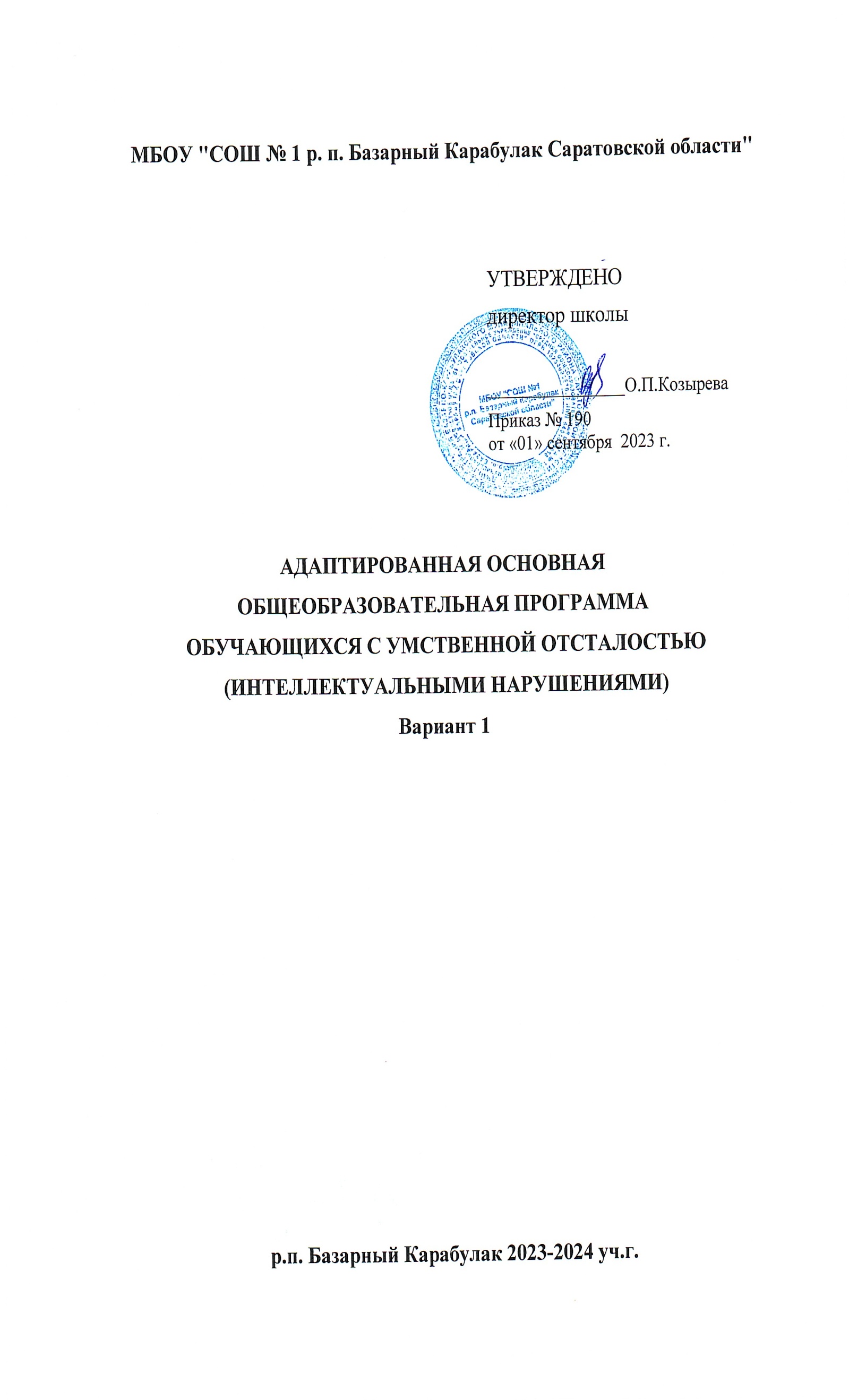 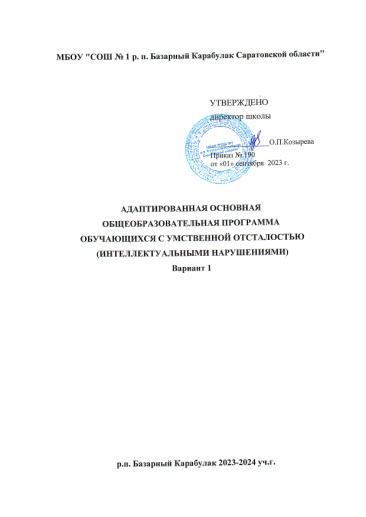 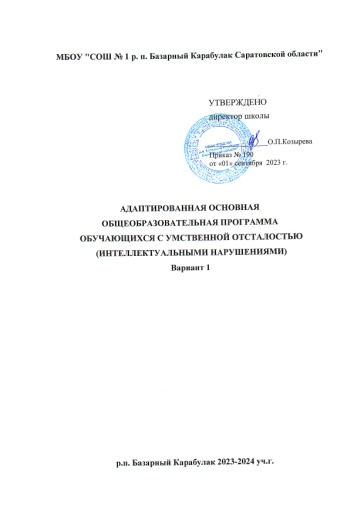 МБОУ "СОШ № 1 р. п. Базарный Карабулак Саратовской области"

АДАПТИРОВАННАЯ ОСНОВНАЯОБЩЕОБРАЗОВАТЕЛЬНАЯ ПРОГРАММАОБУЧАЮЩИХСЯ С УМСТВЕННОЙ ОТСТАЛОСТЬЮ (ИНТЕЛЛЕКТУАЛЬНЫМИ НАРУШЕНИЯМИ)Вариант 1
р.п. Базарный Карабулак‌ 2023-2024 уч.г.‌​ЦелевойразделПояснительнаязапискаАдаптированная основная общеобразовательная программа обучающихся с умственной отсталостью определяет содержание образования, ожидаемые результаты и условия ее реализации. Нормативно-правовую базу разработки АООП ООП обучающихся с  умтвенной отсталостью составляют: Федеральный закон Российской Федерации «Об образовании в Российской Федерации» N 273-ФЗ (в ред. Федеральных законов от 07.05.2013 N 99-ФЗ, от 23.07.2013 N203-ФЗ); Федеральный закон Российской Федерации №304 от31.07.2020г. «О внесении изменений в Федеральный закон Российской Федерации «Об образовании в Российской Федерации» по вопросам воспитания обучающихся»;  Федеральная адаптированная основная общеобразовательная программа обучающихся с умственной отсталостью (интеллектуальными нарушениями)(утверждена приказом Министерства просвещения Российской Федерации от 24 ноября 2022 г. № 1026)Федеральная программа воспитания; Устав МБОУ "СОШ № 1 р. п. Базарный Карабулак". Цель реализации АООП образования обучающихся с легкой умственнойотсталостью (интеллектуальными нарушениями) - создание условий для максимального удовлетворения особых образовательных потребностей обучающихся,обеспечивающих усвоениеими социального икультурногоопыта.Достижение поставленной цели при разработке и реализации ОрганизациейАООПпредусматриваетрешениеследующихосновныхзадач:овладениеобучающимисяслегкойумственнойотсталостью(интеллектуальными нарушениями) учебной деятельностью, обеспечивающей формированиежизненныхкомпетенций;формирование общей культуры, обеспечивающей разностороннее развитие их личности (нравственно-эстетическое, социально-личностное, интеллектуальное, физическое), в соответствии с принятыми в семье и обществе духовно-нравственнымии социокультурными ценностями;достижение планируемых результатов освоения АООП образования обучающимися с легкой умственной отсталостью (интеллектуальными нарушениями) с учетом их особых образовательных потребностей, а также индивидуальных особенностей ивозможностей;выявление и развитие возможностей и способностей обучающихся с умственной отсталостью (интеллектуальными нарушениями), через организациюих общественно полезной деятельности, проведения спортивно–оздоровительной работы, организацию художественного творчества и др. с использованиемсистемыклубов,секций,студийикружков(включаяорганизационныеформынаоснове сетевого взаимодействия), проведении спортивных, творческих и др. соревнований;участие педагогических работников, обучающихся, их родителей (законных представителей) и общественности в проектировании и развитии внутришкольнойсоциальнойсреды.Принципыиподходыкформированиюадаптированнойосновнойобще-образовательной программы образования обучающихся с легкой умственнойотсталостью(интеллектуальныминарушениями)В основу разработки АООП для обучающихся с умственной отсталостью(интеллектуальными нарушениями) заложены дифференцированный и деятельностныйподходы.Дифференцированный подход к построению АООП УО для обучающихсясумственнойотсталостью(интеллектуальныминарушениями)предполагаетучет их особых образовательных потребностей, которые проявляются в неоднородности возможностей освоения содержания образования. Это обусловливаетнеобходимость создания разных вариантов образовательной программы, в томчислеинаосновеиндивидуального учебногоплана.Применение дифференцированного подхода к созданию образовательныхпрограмм обеспечивает разнообразие содержания, предоставляя обучающимся сумственной отсталостью (интеллектуальными нарушениями) возможность реализоватьиндивидуальныйпотенциалразвития.Деятельностный подход основывается на теоретических положениях отечественной психологической науки, раскрывающих основные закономерности иструктуру образования с учетом специфики развития личности обучающегосясумственнойотсталостью(интеллектуальныминарушениями).Деятельностный подход в образовании строится на признании того, чторазвитиеличностиобучающихсясумственнойотсталостью(интеллектуальныминарушениями) школьного возраста определяется характером организации доступнойим деятельности(предметно-практической и учебной).Основным средством реализации деятельностного подхода в образованииявляется обучение как процесс организации познавательной и предметно-практической деятельности обучающихся, обеспечивающий овладение ими содержаниемобразования.В контексте разработки АООПобразования для обучающихся с умствен-ной отсталостью (интеллектуальными нарушениями) реализация деятельностного подхода обеспечивает:придание результатам образования социально и личностно значимого характера;прочноеусвоениеобучающимисязнанийиопытаразнообразнойдеятельностииповедения,возможностьихсамостоятельногопродвижениявизучаемыхобразовательныхобластях;-существенноеповышениемотивациииинтересакучению,приобретениюнового опытадеятельности и поведения;-обеспечениеусловийдляобщекультурногоиличностногоразвитиянаосновеформированиябазовыхучебныхдействий,которыеобеспечиваютнетолькоуспешное усвоение некоторых элементов системы научных знаний, умений инавыков (академических результатов), но и прежде всего жизненной компетенции,составляющейосновусоциальнойуспешности.В основу формирования АООП образования обучающихся с умственнойотсталостью (интеллектуальными нарушениями) положены следующие принципы:принципы государственной политики РФ в области образования(гуманистическийхарактеробразования,единствообразовательногопространстванатерриторииРоссийскойФедерации,светскийхарактеробразования,общедоступность образования, адаптивность системы образования к уровням и особенностямразвития иподготовкиобучающихсяи воспитанникови др.);принцип коррекционно-развивающейнаправленности образовательногопроцесса,обуславливающийразвитиеличностиобучающегосяирасширениеего«зоныближайшегоразвития»сучетомособыхобразовательныхпотребностей;онтогенетическийпринцип;принциппреемственности, предполагающий взаимосвязь и непрерывность образования обучающихся с умственной отсталостью(интеллектуальныминарушениями)навсехэтапахобучения:отмладшегодостаршегошкольноговозраста;принципцелостностисодержанияобразования,обеспечивающийналичиевнутренних взаимосвязей и взаимозависимостей между отдельными предметнымиобластямии учебнымипредметами,входящимивих состав;принцип направленности на формирование деятельности, обеспечивающий возможность овладения обучающимися с умственной отсталостью (интеллектуальными нарушениями) всеми видами доступной им предметно-практическойдеятельности,способамииприемамипознавательнойиучебнойдеятельности,коммуникативнойдеятельностиинормативнымповедением;принцип переноса усвоенных знаний, умений, навыков и отношений,сформированных в условиях учебной ситуации, в различные жизненные ситуации,чтопозволяетобеспечитьготовностьобучающегосяксамостоятельнойориентировкеиактивнойдеятельности вреальноммире;принципсотрудничествассемьей.АООП УО имеет  вариант: адаптированная основная общеобразовательная программа образования обучающихся с легкой умственной отсталостью(интеллектуальными нарушениями) (вариант 1) (далее - АООП УО (вариант 1).Обучающийся с умственной отсталостью (интеллектуальными нарушениями) получает в пролонгированные сроки образование по АООП (вариант 1), которое по содержанию и итоговым достижениям не соотносится к моментузавершения школьного обучения с содержанием и итоговыми достижениямисверстников,не имеющихограниченийздоровья.На основе Стандарта создается АООП, которая при необходимости индивидуализируется(специальнаяиндивидуальнаяпрограммаразвития;далее-СИПР), к которой может быть создано несколько учебных планов, в том числеиндивидуальные учебные планы, учитывающие образовательные потребностигруппилиотдельных обучающихся с умственнойотсталостью.АООП для обучающихся с умственной отсталостью, имеющих инвалидность, дополняется индивидуальной программой реабилитации или абилитацииинвалида (далее - ИПРА) в части создания специальных условий получения образования.Определение одного из вариантов АООП образования обучающихся с умственнойотсталостью(интеллектуальныминарушениями)осуществляетсянаосноверекомендацийпсихолого-медико-педагогическойкомиссии(далее-ПМПК), сформулированных по результатам его комплексного психолого-медико-педагогическогообследованиявпорядке,установленномзаконодательствомРоссийской Федерации.Целевой раздел АООП УО (вариант 1)2.1Пояснительнаязаписка.ЦельреализацииАООПУО(вариант1)образованияобучающихсяслёгкойумственнойотсталостью(интеллектуальныминарушениями)–созданиеусловийдля максимального удовлетворения особых образовательных потребностей обучающихся,обеспечивающихусвоениеимисоциальногоикультурногоопыта.Достижениепоставленнойцелиприразработкеиреализацииобразователь-нойорганизациейАООПпредусматриваетрешениеследующихосновныхзадач:овладение обучающимися с легкой умственной отсталостью (интеллектуальными нарушениями) учебной деятельностью, обеспечивающей формированиежизненныхкомпетенций;формированиеобщейкультуры,обеспечивающейразностороннееразвитиеих личности (нравственно-эстетическое, социально-личностное, интеллектуальное,физическое),всоответствииспринятымивсемьеиобществедуховно-нравственнымии социокультурнымиценностями;достижениепланируемыхрезультатовосвоенияАООПобразованияобучающимися с легкой умственной отсталостью (интеллектуальными нарушениями)с учетом их особых образовательных потребностей, а также индивидуальныхособенностейи возможностей;выявление и развитие возможностей и способностей обучающихся с умственной отсталостью (интеллектуальными нарушениями), через организациюихобщественнополезнойдеятельности,проведенияспортивно-оздоровительнойработы, организацию художественного творчества с использованием системыклубов, секций, студий и кружков (включая организационные формы на основесетевоговзаимодействия),проведенииспортивных,творческихсоревнований;участие педагогических работников, обучающихся, их родителей (законных представителей) и общественности в проектировании и развитии внутришкольнойсоциальнойсреды.МБОУ «СОШ №1 р.п. Базарный Карабулак Саратовской области» обеспечивает требуемые для этой категории обучающихсяусловияобученияивоспитания.Однимизважнейшихусловийобученияребенка с легкой умственной отсталостью (интеллектуальными нарушениями) всредедругихобучающихсяявляетсяготовностькэмоциональномуикоммуникативномувзаимодействиюс ними.АООП включает обязательную часть и часть, формируемую участникамиобразовательного процесса.ОбязательнаячастьАООПдляобучающихсяслегкойумственнойотсталостью (интеллектуальными нарушениями) составляет не менее 70%, а часть, формируемая участниками образовательных отношений, не более 30% от общегообъемаАООП.СрокиреализацииАООПдляобучающихсясумственнойотсталостью(интеллектуальныминарушениями) составляют9-13  лет.Вреализации АООПвыделенодваилитри этапа:I этап - 1-4 классы и дополнительный класс;IIэтап -5-9классы;IIIэтап-10-12классы.Цель I-го этапа - формирование основ предметных знаний и умений, коррекциянедостатковпсихофизического развитияобучающихся.Организацияпервогодополнительногоклассанаправленанарешениедиагностико-пропедевтических задач:выявить индивидуальные возможности каждого ребенка, особенности егопсихофизическогоразвития,оказывающиевлияниенаовладениеучебнымиумениямиинавыками;сформировать у обучающихся физическую, социально-личностную, коммуникативнуюиинтеллектуальнуюготовностькосвоениюАООП;сформировать готовность к участию в систематических учебных занятиях,в разных формах группового и индивидуального взаимодействия с учителем иодноклассникамивурочноеивнеурочноевремя;обогатить знания обучающихся о социальном и природном мире, опыт вдоступных видах детской деятельности (рисование, лепка, аппликация, ручнойтруд,игра идр.).ЦельIIэтапа-расширение,углублениеисистематизациюзнанийиуменийобучающихсявобязательныхпредметныхобластях,овладениенекоторыминавыкамиадаптациивдинамичноизменяющемсяиразвивающемсямире.Цель III этапа направлена на углубленную трудовую подготовку и социализациюобучающихсясумственнойотсталостью(интеллектуальныминарушениями), которые необходимы для их самостоятельной жизнедеятельности в социальной среде.Психолого-педагогическаяхарактеристикаобучающихсясумственнойотсталостью(интеллектуальныминарушениями)Умственная отсталость - это стойкое, выраженное недоразвитие познавательной деятельности вследствие диффузного (разлитого) органического поражения центральной нервной системы (ЦНС). Понятие «умственной отсталости»постепениинтеллектуальнойнеполноценностиприменимокразнообразнойгруппедетей.Степень выраженности интеллектуальной неполноценности коррелирует(соотносится)сосроками,вкоторыевозниклопоражениеЦНС–чемонопроизошло раньше, тем тяжелее последствия. Также степень выраженности интеллектуальныхнарушенийопределяетсяинтенсивностьювоздействиявредныхфакто-ров.Нередко умственная отсталость отягощена психическими заболеваниямиразличной этиологии, что требует не только их медикаментозного лечения, но иорганизации медицинского сопровождения таких обучающихся в образовательных организациях.В международной классификации болезней (МКБ-10) выделено четырестепени умственной отсталости: легкая (IQ - 69-50), умеренная (IQ - 50-35), тяжелая(IQ-34-20),глубокая (IQ<20).Развитие ребенка с легкой умственной отсталостью (интеллектуальныминарушениями),хотяипроисходитнадефектнойосновеихарактеризуетсязамедленностью, наличием отклонений от нормального развития, тем не менее, представляет собой поступательный процесс, привносящий качественные изменениявпознавательнуюдеятельностьдетейиихличностнуюсферу,чтодаетоснованиядляоптимистическогопрогноза.Затруднениявпсихическомразвитиидетейсумственнойотсталостью(интеллектуальными нарушениями) обусловлены особенностями их высшей нервной деятельности (слабостью процессов возбуждения и торможения, замедленным формированием условных связей, тугоподвижностью нервных процессов,нарушениемвзаимодействияпервойивторойсигнальныхсистемидр.).Вподавляющем большинстве случаев интеллектуальные нарушения, имеющиеся у обучающихся с умственной отсталостью, являются следствием органического пораженияЦНСнараннихэтапахонтогенеза.Негативноевлияниеорганическогопоражения ЦНС имеет системный характер, когда в патологический процесс оказываютсявовлеченнымивсестороныпсихофизическогоразвитияребенка:мотивационно-потребностная, социально-личностная, моторно-двигательная; эмоционально-волеваясферы,атакжекогнитивныепроцессы-восприятие,мышление,деятельность, речь и поведение. Последствия поражения ЦНС выражаются в задержке сроков возникновения и незавершенности возрастных психологическихновообразований и, главное, в неравномерности, нарушении целостности психофизического развития. Все это, в свою очередь, затрудняет включение ребенка восвоениепластасоциальныхикультурныхдостиженийобщечеловеческогоопытатрадиционным путем.Вструктурепсихикитакогоребенкавпервуюочередьотмечаетсянедоразвитие познавательных интересов и снижение познавательной активности, чтообусловлено замедленностью темпа психических процессов, их слабой подвижностью и переключаемостью. При умственной отсталости страдают не тольковысшие психические функции, но и эмоции, воля, поведение, в некоторых случаях физическое развитие, хотя наиболее нарушенным является мышление, ипреждевсего,способностькотвлечениюиобобщению.Вместестем,Российскаядефектология (как правопреемница советской) руководствуется теоретическимпостулатомЛ.С.Выготскогоотом,чтосвоевременнаяпедагогическаякоррекцияс учетом специфических особенностей каждого ребенка с умственной отсталостью(интеллектуальныминарушениями)«запускает»компенсаторныепроцессы,обеспечивающиереализациюихпотенциальных возможностей.Развитие всех психических процессов у детей с легкой умственной отсталостью (интеллектуальными нарушениями) отличается качественным своеобразием. Относительно сохранной у обучающихся с умственной отсталостью (интеллектуальными нарушениями) оказывается чувственная ступень познания -ощущение и восприятие. Но и в этих познавательных процессах сказывается дефицитарность: неточность и слабость дифференцировки зрительных, слуховых,кинестетических, тактильных, обонятельных и вкусовых ощущений приводят кзатруднению адекватности ориентировки детей с умственной отсталостью (интеллектуальныминарушениями)вокружающейсреде.Нарушениеобъемаитемпа восприятия, недостаточная его дифференцировка, не могут не оказыватьотрицательноговлияниянавесьходразвитияребенкасумственнойотсталостью(интеллектуальными нарушениями). Однако особая организация учебной и вне-урочнойработы,основаннойнаиспользованиипрактическойдеятельности;про-ведение специальных коррекционных занятий не только повышают качествоощущений и восприятий, но и оказывают положительное влияние на развитиеинтеллектуальной сферы, в частности овладение отдельными мыслительнымиоперациями.Меньшийпотенциалуобучающихсясумственнойотсталостью(интеллектуальными нарушениями) обнаруживается в развитии их мышления, основу которогосоставляюттакиеоперации,каканализ,синтез,сравнение,обобщение,абстракция, конкретизация. Эти мыслительные операции у этой категории детейобладают целым рядом своеобразных черт, проявляющихся в трудностях установления отношений между частями предмета, выделении его существенныхпризнаков и дифференциации их от несущественных, нахождении и сравнениипредметовпопризнакам сходстваи отличия и т.д.Из всех видов мышления (наглядно-действенного, наглядно-образного исловесно-логического)уобучающихсяслегкойумственнойотсталостью(интеллектуальными нарушениями) в большей степени недоразвито словесно-логическоемышление.Этовыражаетсявслабостиобобщения,трудностяхпонимания смысла явления или факта. Обучающимся присуща сниженная активность мыслительных процессов и слабая регулирующая роль мышления: зачастую, ониначинаютвыполнятьработу,недослушавинструкции,непонявцелизадания,неимея внутреннего плана действия. Однако при особой организации учебной деятельности, направленной на обучение школьников с умственной отсталостью(интеллектуальными нарушениями) пользованию рациональными и целенаправленными способами выполнения задания, оказывается возможным в той илииной степени с корригировать недостатки мыслительной деятельности. Использование специальных методов и приемов, применяющихся в процессе коррекционно-развивающего обучения, позволяет оказывать влияние на развитие различных видов мышления обучающихся с умственной отсталостью (интеллектуальныминарушениями),втом числеи словесно-логического.Особенности восприятия и осмысления детьми учебного материала неразрывно связаны с особенностями их памяти. Запоминание, сохранение и воспроизведение полученной информации обучающимися с умственной отсталостью(интеллектуальными нарушениями) также отличается целым рядом специфических особенностей: они лучше запоминают внешние, иногда случайные, зрительно воспринимаемые признаки, при этом, труднее осознаются и запоминаются внутренние логические связи; позже, чем у нормальных сверстников, формируется произвольное запоминание, которое требует многократных повторений.Менееразвитымоказываетсялогическоеопосредованноезапоминание,хотямеханическаяпамятьможетбытьсформировананаболеевысокомуровне.Недостаткипамятиобучающихсясумственнойотсталостью(интеллектуальныминарушениями)проявляютсянестольковтрудностяхполученияисохраненияин-формации,сколькоеевоспроизведения:вследствиетрудностейустановлениялогических отношений полученная информация может воспроизводиться бессистемно,сбольшимколичествомискажений;приэтомнаибольшиетрудностивызываетвоспроизведениесловесногоматериала.Использованиеразличныхдополнительных средств и приемов в процессе коррекционно-развивающего обучения(иллюстративной,символическойнаглядности;различныхвариантовпланов;вопросов педагога и т.д.) может оказать значительное влияние на повышение качествавоспроизведениясловесногоматериала.Вместестем,следуетиметьввиду,что специфика анемической деятельности во многом определяется структуройдефекта каждого ребенка с умственной отсталостью (интеллектуальными нарушениями). В связи с этим учет особенностей обучающихся с умственной отсталостью (интеллектуальными нарушениями) разных клинических групп (по классификацииМ.С.Певзнер)позволяетболееуспешноиспользоватьпотенциалраз-витияиханемическойдеятельности.Особенности познавательной деятельности школьников с умственной отсталостью(интеллектуальныминарушениями)проявляютсяивособенностяхих внимания, которое отличается сужением объема, малой устойчивостью, трудностями его распределения, замедленностью переключения. В значительной степени нарушено произвольное внимание, что связано с ослаблением волевогонапряжения, направленного на преодоление трудностей, что выражается в не-устойчивости внимания. Также в процессе обучения обнаруживаются трудностисосредоточения на каком-либо одном объекте или виде деятельности. Однако,еслизаданиепосильнодляученикаиинтересноему,тоеговниманиеможетопределенное время поддерживаться на должном уровне. Под влиянием специальноорганизованногообученияивоспитанияобъемвниманияиегоустойчивостьзначительно улучшаются, что позволяет говорить о наличии положительной дина-мики, но вместе с тем, в большинстве случаев эти показатели не достигают возрастной нормы.Дляуспешногообучениянеобходимыдостаточноразвитыепредставленияи воображение. Представлениям детей с умственной отсталостью (интеллектуальныминарушениями)свойственнанедифференцированоость,фрагментарность,уподоблениеобразов,что,всвоюочередь,сказываетсянаузнаванииипонимании учебного материала. Воображение как один из наиболее сложных процессов отличается значительной не сформированностью, что выражается в егопримитивности, неточности и схематичности. Однако, начиная с первого годаобучения, в ходе преподавания всех учебных предметов проводится целенаправленная работа по уточнению и обогащению представлений, прежде всего - представленийобокружающей действительности.У школьников с умственной отсталостью (интеллектуальными нарушениями)отмечаютсянедостаткивразвитииречевойдеятельности,физиологическойосновой которых является нарушение взаимодействия между первой и второйсигнальными системами, что, в свою очередь, проявляется в недоразвитии всехсторон речи: фонетической, лексической, грамматической и синтаксической. Та-кимобразом,дляобучающихсясумственнойотсталостьюхарактерносистемноенедоразвитиеречи.Недостатки речевой деятельности этой категории обучающихся напрямуюсвязаны с нарушением абстрактно-логического мышления. Однако в повседневной практике такие дети способны поддержать беседу на темы, близкие их личному опыту, используя при этом несложные конструкции предложений. Проведениесистематическойкоррекционно-развивающейработы,направленнойнасистематизацию и обогащение представлений об окружающей действительности,создает положительные условия для овладения обучающимися различными языковыми средствами. Это находит свое выражение в увеличении объема и изменении качества словарного запаса, овладении различными конструкциями предложений, составлении небольших, но завершенных по смыслу, устных высказываний. Таким образом, постепенно создается основа для овладения более сложнойформой речи-письменной.Моторная сфера детей с легкой степенью умственной отсталости (интеллектуальныминарушениями),какправило,неимеетвыраженныхнарушений.Наибольшиетрудностиобучающиесяиспытываютпривыполнениизаданий,связанных с точной координацией мелких движений пальцев рук. В свою очередь,это негативно сказывается на овладении письмом и некоторыми трудовыми опе-рациями. Проведение специальных упражнений, включенных как в содержаниекоррекционныхзанятий,такииспользуемыхнаотдельныхуроках,способствуетразвитиюкоординациииточностидвиженийпальцеврукикисти,атакжепозволяетподготовитьобучающихсяковладениюучебнымиитрудовымидействиями,требующими определенной моторной ловкости.Психологические особенности обучающихсяс умственной отсталостью(интеллектуальными нарушениями) проявляются и в нарушении эмоциональнойсферы.Прилегкойумственнойотсталостиэмоциивцеломсохранны,однакоониотличаются отсутствием оттенков переживаний, неустойчивостью и поверхностью. Отсутствуют или очень слабо выражены переживания, определяющие интерес и побуждение к познавательной деятельности, а также с большими затруд-нениямиосуществляетсявоспитаниевысшихпсихическихчувств:нравственныхиэстетических.Волевая сфера учащихся с умственной отсталостью (интеллектуальныминарушениями) характеризуется слабостью собственных намерений и побуждений,большойвнушаемостью.Такиешкольникипредпочитаютвыбиратьпуть,нетребующий волевых усилий, а вследствие непосильности предъявляемых требований,унекоторыхизнихразвиваютсятакиеотрицательныечертыличности,какнегативизм и упрямство. Своеобразие протекания психических процессов и особенностиволевойсферышкольниковсумственнойотсталостью(интеллектуальными нарушениями) оказывают отрицательное влияние на характер их деятельности, в особенности произвольной, что выражается в недоразвитии мотивационной сферы, слабости побуждений, недостаточности инициативы. Эти недостатки особенно ярко проявляются в учебной деятельности, поскольку учащиесяприступают к ее выполнению без необходимой предшествующей ориентировкив задании и, не сопоставляя ход ее выполнения, с конечной целью. В процессевыполнения учебного задания они часто уходят от правильно начатого выполнения действия, «соскальзывают» на действия, произведенные ранее, причем осуществляют их в прежнем виде, не учитывая изменения условий. Вместе с тем,при проведении длительной, систематической и специально организованной ра-боты, направленной на обучение этой группы школьников целеполаганию, планированию и контролю, им оказываются доступны разные виды деятельности:изобразительная и конструктивная деятельность, игра, в том числе дидактическая,ручнойтруд.Следуетотметитьнезависимостьисамостоятельностьэтойкатегории школьников в уходе за собой, благодаря овладению необходимыми социально-бытовыминавыками.Нарушениявысшейнервнойдеятельности,недоразвитиепсихическихпроцессовиэмоционально-волевойсферыобусловливаютформированиенекоторыхспецифическихособенностейличностиобучающихсясумственнойотсталостью(интеллектуальными нарушениями), проявляющиеся в примитивности интересов, потребностей и мотивов, что затрудняет формирование социально зрелыхотношений со сверстниками и взрослыми. При этом специфическими особенностями межличностных отношений являются: высокая конфликтность, сопровождаемаянеадекватнымиповеденческимиреакциями;слабаямотивированностьнаустановлениемежличностныхконтактовипр.Снижениеадекватностиво взаимодействии со сверстниками и взрослыми людьми обусловливается не-зрелостьюсоциальныхмотивов,неразвитостьюнавыковобщенияобучающихся,аэто,всвоюочередь,можетнегативносказыватьсянаихповедении,особенностикоторогомогутвыражатьсявгиперактивности,вербальнойилифизическойагрессииит.п.Практикаобучениятакихдетейпоказывает,чтоподвоздействиемкоррекционно-воспитательнойработыупомянутыенедостаткисущественносглаживаются иисправляются.Выстраивая психолого-педагогическое сопровождение психического раз-вития детей с легкой умственной отсталостью (интеллектуальными нарушениями), следует опираться на положение, сформулированное Л.С. Выготским, оединстве закономерностей развития аномального и нормального ребенка, а такжерешающейролисозданиятакихсоциальныхусловийегообученияивоспитания,которыеобеспечиваютуспешное«врастание»еговкультуру.Вкачествета-ких условий выступает система коррекционных мероприятий в процессе специально организованного обучения, опирающегося на сохранные стороны психикиучащегося с умственной отсталостью, учитывающее зону ближайшего развития.Такимобразом,педагогическиеусловия,созданныевобразовательнойорганизациидляобучающихсясумственнойотсталостью,должнырешатькакзадачикоррекционно-педагогической поддержки ребенка в образовательном процессе, такивопросыегосоциализации,тесносвязанныесразвитиемпознавательнойсферыи деятельности, соответствующей возрастным возможностям и способностямобучающегося.Описание особых образовательных потребностей обучающихся с умственнойотсталостью(интеллектуальныминарушениями)Недоразвитие познавательной, эмоционально-волевой и личностной сферобучающихсясумственнойотсталостью(интеллектуальныминарушениями)разных групп проявляется не только в качественных и количественных отклонениях от нормы, но и в глубоком своеобразии их социализации. Они способны кразвитию, хотя оно и осуществляется замедленно, атипично, а иногда с резкимиизменениями всей психической деятельности ребёнка. При этом, несмотря намногообразие индивидуальных вариантов структуры данного нарушения, перспективыобразования детейс умственной отсталостью (интеллектуальныминарушениями)детерминированывосновномстепеньювыраженностинедоразвития интеллекта,приэтомобразование,влюбомслучае,остаетсянецензовым.Такимобразом,современныенаучныепредставленияобособенностяхпсихофизического развития разных групп обучающихся с умственной отсталостью(интеллектуальными нарушениями) позволяют выделить образовательные потребности,какобщиедля всехобучающихсяс ОВЗ, такиспецифические.Кобщимпотребностямотносятся:времяначалаобразования,содержаниеобразования,разработкаииспользованиеспециальныхметодовисредствобучения,особаяорганизацияобучения,расширениеграницобразовательногопространства,продолжительностьобразования,определениекругалиц,участвующихвобразовательномпроцессе.Дляобучающихсясумственнойотсталостью(интеллектуальныминарушениями) легкой степени, осваивающих АООП, характерны следующие специфическиеобразовательныепотребности:раннееполучениеспециальнойпомощисредствамиобразования;обязательность непрерывностикоррекционно-развивающегопроцесса,реализуемого, как через содержание образовательных областей, так и в процессеиндивидуальнойработы;научный, практико-ориентированный, действенный характер содержанияобразования;доступность содержания познавательных задач, реализуемых в процессеобразования;введение учебных предметов, способствующих формированию представленийоприродных исоциальныхкомпонентах окружающего мира;-овладение разнообразными видами, средствами и формами коммуникации, обеспечивающими успешность установления и реализации социокультурных связей иотношений обучающегосясокружающей средой;систематическаяактуализациясформированныхуобучающихсязнанийиумений; специальное обучение их «переносу» с учетом изменяющихся условийучебных,познавательных,трудовых идругих ситуаций;необходимость постоянной актуализации знаний, умений и одобряемыхобществомнорм поведения;обеспечение особой пространственной и временной организации образовательной среды с учетом функционального состояния центральной нервной системы и нейродинамики психических процессов обучающихся с умственной отсталостью(интеллектуальными нарушениями);использование преимущественно позитивных средств стимуляции деятельности и поведения обучающихся, демонстрирующих доброжелательное иуважительноеотношение к ним;-развитие мотивации и интереса к познанию окружающего мира с учетомвозрастныхииндивидуальныхособенностейребенкакобучениюисоциальномувзаимодействиюсосредой;стимуляцияпознавательнойактивности,формированиепозитивногоот-ношениякокружающемумиру;психологическоесопровождение,оптимизирующеевзаимодействиеребенкас педагогамии соучениками;психологическоесопровождение,направленноенаустановлениевзаимодействиясемьии образовательногоучреждения;постепенноерасширениеобразовательногопространства,выходящегозапределыобразовательногоучреждения.Удовлетворениеперечисленныхособыхобразовательныхпотребностейобучающихсявозможнонаосновереализацииличностно-ориентированногопод-хода к воспитанию и обучению обучающихся через изменение содержания обученияисовершенствованиеметодовиприемовработы.Всвоюочередь,этопозволит формировать возрастные психологические новообразования и корригироватьвысшиепсихическиефункциивпроцессеизученияобучающимисяучебныхпредметов,атакжевходепроведениякоррекционно-развивающихзанятий.Планируемые результаты освоения обучающимися с легкой умствен-нойотсталостью(интеллектуальными нарушениями)Результаты освоенияобучающимися с легкой умственной отсталостью(интеллектуальными нарушениями) АООП оцениваются как итоговые на моментзавершения образования.Освоение обучающимися АООП,которая создана на основе ФГОС, предполагаетдостижениеимидвух видоврезультатов:личностныхипредметных.В структуре планируемых результатов ведущее место принадлежит личностным результатам, поскольку именно они обеспечивают овладение комплексомсоциальных(жизненных)компетенций,необходимыхдлядостиженияоснов-ной цели современного образования - введения обучающихся с умственной отсталостью (интеллектуальными нарушениями) в культуру, овладение ими социокультурнымопытом.ЛичностныерезультатыосвоенияАООПобщегообразованиявключаютиндивидуально-личностные качества и социальные (жизненные) компетенцииобучающегося,социальнозначимыеценностныеустановки.КличностнымрезультатамосвоенияАООПотносятся:осознание себя как гражданина России; формирование чувства гордостизасвою Родину;формированиеуважительногоотношениякиномумнению,историиикультуредругихнародов;развитиеадекватныхпредставленийособственныхвозможностях,онасущно необходимом жизнеобеспечении;овладениеначальныминавыкамиадаптациивдинамичноизменяющемсяиразвивающемся мире;овладениесоциальнобытовымиумениями,используемымивповседневнойжизни;владениенавыкамикоммуникацииипринятыминормамисоциальноговзаимодействия;способность к осмыслению социального окружения, своего места в нем,принятиесоответствующих возрастуценностейисоциальныхролей;принятиеиосвоениесоциальнойролиобучающегося,формированиеиразвитиесоциальнозначимыхмотивовучебной деятельности;развитиенавыковсотрудничествасвзрослымиисверстникамивразныхсоциальных ситуациях;формированиеэстетическихпотребностей,ценностейичувств;развитие этических чувств, доброжелательности и эмоционально-нравственнойотзывчивости,пониманияисопереживаниячувствамдругихлюдей;формирование установки на безопасный, здоровый образ жизни, наличиемотивацииктворческомутруду,работенарезультат,бережномуотношениюкматериальным идуховнымценностям;формированиеготовностиксамостоятельнойжизни.ПредметныерезультатыосвоенияАООПобщегообразованиявключаютосвоенные обучающимися знания и умения, специфичные для каждой предмет-нойобласти,готовностьихприменения.Предметные результаты обучающихся с умственной отсталостью (интеллектуальныминарушениями)неявляютсяосновнымкритериемприпринятиирешения о переводе обучающегося в следующий класс, но рассматриваются какоднаиз составляющихпри оценкеитоговыхдостижений.АООП определяет два уровня овладения предметными результатами: минимальный и достаточный. Достаточный уровень освоения предметных результатовнеявляетсяобязательным для всехобучающихся.Минимальный уровень является обязательным для большинства обучающихся с умственной отсталостью (интеллектуальными нарушениями). Вместе стем,отсутствиедостиженияэтогоуровняотдельнымиобучающимисяпоотдельным предметам не является препятствием к получению ими образованияпоэтомувариантупрограммы.Втомслучае,еслиобучающийсянедостигаетминимального уровня овладения предметными результатами по всем или большинствуучебныхпредметов,топорекомендациипсихолого-медико-педагогическойкомиссии и с согласия родителей (законных представителей) Организация МБОУ «СОШ №1 р.п. Базарный Карабулак Саратовской области»можетперевестиобучающегосянаобучениепоиндивидуальномуплануилинаАООП(вариант2).Минимальный и достаточный уровни достиженияпредметных результатовпопредметным областямМинимальный и достаточный уровни достижения предметных результатовпопредметнойобласти"Языкиречеваяпрактика"наконецобучениявмладшихклассах(IVкласс)Минимальныйуровень:различение гласных и согласных звуков и букв; ударных и безударных со-гласных звуков; оппозиционных согласных по звонкости - глухости, твердости -мягкости;делениесловнаслоги дляпереноса;списываниепослогамицелымисловамисрукописногоипечатноготекстасорфографическимпроговариванием;записьподдиктовкусловикороткихпредложений(2-4слова)сизучен-ными орфограммами;обозначениемягкостиитвердостисогласныхзвуковнаписьмегласнымибуквамиибуквой "ь" (послепредварительной отработки);дифференциацияиподборслов,обозначающихпредметы,действия,при-знаки;составление предложений, восстановление в них нарушенного порядка словсориентациейна сериюсюжетныхкартинок;выделениеизтекстапредложенийназаданнуютему;участиевобсуждениитемытекстаивыборазаголовкакнему;осознанное и правильное чтение текста вслух по слогам и целыми словами;пересказсодержанияпрочитанноготекстапо вопросам;участиев коллективной работепооценке поступковгероеви событий;вы-разительноечтениенаизусть5-7короткихстихотворений;формулировка просьб и желаний с использованием этикетных слов и выражений;участиевролевыхиграхвсоответствиисречевымивозможностями;восприятиенаслухсказокирассказов;ответынавопросыпедагогическогоработникапоихсодержаниюсопоройнаиллюстративныйматериал;выразительноепроизнесениечистоговорок,короткихстихотворенийсопоройнаобразецчтенияпедагогическогоработника;участие в беседах на темы, близкие личному опыту обучающегося;ответынавопросыпедагогическогоработникапосодержаниюпрослушанныхи(или)просмотренныхрадио-ителепередач.Достаточныйуровень:различениезвуковибукв;характеристикагласныхисогласныхзвуковсопоройнаобразециопорнуюсхему;списываниерукописногои печатного текста целымисловамис орфографическимпроговариванием;запись под диктовку текста, включающего слова с изученными орфограммами (30 - 35 слов); дифференциацияиподборслов различных категорийповопросуиграмматическомузначению(названиепредметов,действийипризнаковпредметов);составление и распространение предложений, установление связи междусловамиспомощьюпедагогическогоработника,постановказнаковпрепинаниявконцепредложения(точка,вопросительныйивосклицательныйзнак);делениетекстанапредложения;выделениетемытекста(очемидетречь),выбородногозаголовкаизне-скольких,подходящегопосмыслу;самостоятельная запись 3 - 4 предложений из составленного текста послеегоанализа;чтениетекстапослепредварительногоанализавслухцелымисловами(сложные по семантике и структуре слова - по слогам) с соблюдением пауз, с соответствующимтоном голоса итемпомречи;ответынавопросыпедагогическогоработникапопрочитанномутексту;определение основной мысли текста после предварительного его анализа;чтениетекстамолчасвыполнениемзаданийпедагогическогоработника;определениеглавныхдействующихлицпроизведения;элементарнаяоценкаихпоступков;чтениедиалоговпоролямсиспользованиемнекоторыхсредствустнойвыразительности(послепредварительногоразбора);пересказ текста почастямсопоройнавопросыпедагогическогоработника,картинныйпланилииллюстрацию;выразительноечтениенаизусть7-8стихотворений;пониманиесодержаниянебольшихпообъемусказок,рассказовистихотворений;ответынавопросы;пониманиесодержаниядетскихрадио-ителепередач,ответынавопросыпедагогическогоработника;выборправильныхсредствинтонациисопоройна образецречипедагогическогоработникаианализречевойситуации;активноеучастиевдиалогахпотемамречевыхситуаций;высказываниесвоихпросьбижеланий;выполнениеречевыхдействий(приветствия,прощания, извинения), используя соответствующие этикетныесловаи выражения;участие в коллективном составлении рассказа или сказки по темам речевыхситуаций;составление рассказов с опорой на картинный или картинно-символическийплан.Минимальный и достаточный уровни достижения предметныхрезультатов попредметной области "Язык и речевая практика" на конецобучения(IXкласс).Минимальныйуровень:знаниеотличительныхграмматическихпризнаковосновныхчастейслова;разборсловасопоройнапредставленныйобразец,схему,вопросыпедагогическогоработника;образование слов с новым значением с опорой на образец;представленияо грамматическихразрядахслов;различение изученных частей речи по вопросу и значению;использованиенаписьмеорфографическихправилпослепредварительногоразборатекстанаосновеготовогоили коллективногосоставленногоалгоритма;составлениеразличныхконструкцийпредложенийсопоройнапредставленныйобразец;установлениесмысловыхсвязейвсловосочетаниипообразцу,вопросампедагогическогоработника;нахождение главных и второстепенных членов предложения без деленияна виды (спомощьюпедагогическогоработника);нахождениевтекстеоднородныхчленовпредложения;различениепредложений,разныхпоинтонации;нахождениевтекстепредложений,различныхпоцеливысказывания(спо-мощьюпедагогическогоработника);участие в обсуждении фактического материала высказывания, необходимого дляраскрытияеготемыиосновноймысли;выбор одного заголовка из нескольких предложенных, соответствующихтеме текста; оформление изученных видов деловых бумаг с опорой на представ-ленныйобразец;письмо небольших по объему изложений повествовательного текста и повествовательного текста с элементами описания (50 - 55 слов) после предвари-тельногообсуждения (отработки) всехкомпонентов текста;составление и письмо небольших по объему сочинений (до 50 слов) повествовательного характера (с элементами описания) на основе наблюдений,практической деятельности, опорнымсловам ипредложенному плану послепредварительнойотработкисодержанияиязыковогооформления;правильное,осознанноечтениевтемпе,приближенномктемпуустнойречи,доступныхпосодержаниютекстов(послепредварительнойподготовки);определениетемыпроизведения(подруководствомпедагогическогоработника);ответынавопросыпедагогическогоработникапофактическомусодержаниюпроизведениясвоими словами;участиевколлективномсоставлениисловесно-логическогопланапрочитанного иразобранногоподруководствомпедагогическогоработникатекста;пересказтекстапочастямнаосновеколлективносоставленногоплана(спомощьюпедагогическогоработника);выборзаголовкакпунктамплана изнесколькихпредложенных;установлениепоследовательности событийвпроизведении;определениеглавныхгероевтекста;составлениеэлементарнойхарактеристикигероянаосновепредложенногопланаиповопросампедагогического работника;нахождение в тексте незнакомых слов и выражений, объяснение их значенияспомощью педагогическогоработника;заучиваниестихотворенийнаизусть(7-9);самостоятельноечтениенебольшихпообъемуинесложныхпосодержаниюпроизведенийдлявнеклассногочтения,выполнениепосильныхзаданий.Достаточныйуровень:знаниезначимыхчастейсловаиихдифференцировкапосущественнымпризнакам;разборсловапо составусиспользованиемопорныхсхем;образование слов с новым значением,относящихся кразным частям речи,сиспользованиемприставокисуффиксовсопоройнасхему;дифференцировкаслов,относящихсякразличнымчастямречипосущественнымпризнакам;определение некоторых грамматических признаков изученных частей (существительного,прилагательного, глагола) речи по опорной схеме или вопросампедагогическогоработника;нахождение орфографической трудности в слове и решение орфографической задачи (подруководствомпедагогическогоработника);пользованиеорфографическимсловаремдляуточнениянаписанияслова;составлениепростыхраспространенныхисложныхпредложенийпосхеме,опорнымсловам,напредложеннуютему;установление смысловых связей в несложных по содержанию и структурепредложениях (неболее 4 - 5 слов) по вопросам педагогического работника,опорнойсхеме;нахождениеглавныхивторостепенныхчленовпредложениясиспользованиемопорныхсхем;составление предложений с однородными членами с опорой на образец;составлениепредложений,разныхпоинтонациисопоройнаобразец;различениепредложений(спомощьюпедагогическогоработника)различных по целивысказывания;отбор фактического материала, необходимого для раскрытия темы текста;отборфактическогоматериала,необходимогодляраскрытияосновноймыслитекста(спомощьюпедагогическогоработника);выбородногозаголовкаизнесколькихпредложенных,соответствующихтемеиосновноймыслитекста;оформлениевсехвидовизученныхделовыхбумаг;письмоизложенийповествовательныхтекстовитекстовсэлементамиописанияирассуждения послепредварительногоразбора(до70слов);письмосочинений-повествованийсэлементамиописанияпослепредвари-тельного коллективного разбора темы, основной мысли, структуры высказыванияи выборанеобходимыхязыковыхсредств(55-60слов);правильное,осознанноеибеглоечтениевслух,ссоблюдениемнекоторыхусвоенныхнорморфоэпии;ответынавопросыпедагогическогоработникасвоимисловамиисловамиавтора(выборочноечтение);определениетемыхудожественногопроизведения;определениеосновноймыслипроизведения(спомощьюпедагогическогоработника);самостоятельное деление на части несложного по структуре и содержа-нию текста; формулировка заголовков пунктов плана (с помощью педагогического работника);различение главных и второстепенных героев произведения с элементарнымобоснованием;определение собственного отношения к поступкам героев (героя); сравнение собственного отношения и отношения автора к поступкам героев с использованием примеровиз текста(спомощьюпедагогическогоработника);пересказтекстапоколлективносоставленномуплану;нахождение в тексте непонятных слов и выражений, объяснение их значенияи смысласопоройнаконтекст;ориентировка в круге доступного чтения; выбор интересующей литера-туры (с помощью педагогического работника); самостоятельное чтение художественнойлитературы;знаниенаизусть10-12стихотворений и1прозаического отрывка.Минимальный и достаточный уровни достижения предметныхрезультатов попредметной области "Язык и речевая практика" на конецобучения(XIIкласс).Минимальныйуровень:представление о языке как основном средстве человеческого общения;образованиесловсновымзначениемсопоройнаобразеци включениеихв различные контексты для решения коммуникативно-речевых задач;использованиеоднокоренныхсловдляболееточнойпередачимысливустныхиписьменныхтекстах;использование изученных грамматических категорий при передаче чужихи собственных мыслей;использование на письме орфографических правил после предварительного разбора текста на основе готового или коллективного составленного алгоритма;нахождение в тексте и составление предложений с различным целевымназначениемсопорой напредставленный образец;первоначальныепредставленияостиляхречи(разговорном,деловом,художественном);участие в обсуждении и отбор фактического материала (с помощью педагогического работника), необходимого для раскрытия темы и основной мыслитекстапри решениикоммуникативныхзадач;выбор одного заголовка из нескольких предложенных, соответствующихтеме текста; оформление изученных видов деловых бумаг с опорой на представ-ленныйобразец;письмо небольших по объему изложений повествовательного текста и повествовательного текста с элементами описания (70 - 90 слов) после предвари-тельногообсуждения (отработки) всехкомпонентов текста;составление и письмо небольших по объему сочинений (60 - 70 слов) повествовательного характера (с элементами описания) на основе наблюдений,практическойдеятельности, опорнымсловам ипредложенному плану послепредварительной отработки содержания и языкового оформления для решениякоммуникативных задач;правильноеиосознанноечтениетекставслух,втемпе,обеспечивающемего понимание;осознанное чтение молча доступных по содержанию текстов;участиевобсуждениипрослушанногои(или)прочитанноготекста(ответына вопросы, высказывание собственного мнения, выслушивание мнений обучающихсяссоблюдениемправилречевогоэтикетаиправилработывгруппе),опираясьнасодержаниетекстаилиличныйопыт;установление смысловых отношений между поступками героев, событиями (спомощьюпедагогическогоработника);самостоятельноеопределениетемыпроизведения;определениеосновноймыслипроизведения(спомощьюпедагогическогоработника);редактированиезаголовковпунктовпланавсоответствиистемойиоснов-ной мысли произведения(части текста);деление на части несложных по структуре и содержанию текстов (с помощью педагогического работника) на основе готового плана после предварительного анализа;ответы на вопросы по содержанию произведения своими словами и с использованием словавтора;определениесобственногоотношениякгероям(герою)произведенияиихпоступкам(с помощьюпедагогического работника);пересказ текста по частям на основе коллективно составленного плана ипослепредварительногоанализа;нахождение в тексте непонятных слов и выражений, объяснение их значенияи смысласопоройнаконтекст;знание наизусть одного (небольшого по объему) прозаического отрывка и10-тистихотворений;выбор интересующей литературы (с помощью взрослого); самостоятельное чтение небольших по объему и несложных по содержанию художественныхпроизведенийинаучно-популярныхтекстов,выполнениепосильныхзаданий.Достаточныйуровень:первоначальные знания о языке как основном средстве человеческого общения;образование слов с новым значением, относящихся к разным частям речи,с опорой на схему и их дальнейшее использование для более точной и правильной передачичужихисобственныхмыслей;составлениеустныхписьменныхтекстовразныхтипов-описание,повествование,рассуждение(подруководствомпедагогического работника);использованиевсехизученныхграмматическихкатегорийприпередачечужихи собственных мыслей в текстах, относящихся к разнымстилямречи;нахождение орфографической трудности в слове и решение орфографической задачи (подруководствомпедагогическогоработника);пользованиеорфографическимсловаремдляуточнениянаписанияслова;самостоятельноесоставлениепредложенийразличныхпоинтонациии целивысказываниядля решения коммуникативныхпрактическизначимыхзадач;отборфактическогоматериала,необходимогодляраскрытиятемытекста;отборфактическогоматериала,необходимогодляраскрытияосновноймыслитекста(спомощьюпедагогическогоработника);выбородногозаголовкаизнесколькихпредложенных,соответствующихтемеиосновноймыслитекста;определение цели устного и письменного текста для решения коммуникативных задач; отборязыковых средств (с помощью педагогического работника),соответствующихтипутекста и стилю речи (без называния терминов) для решения коммуникативно-речевыхзадач;оформлениевсехвидовизученныхделовыхбумаг;письмоизложенийповествовательныхтекстовитекстовсэлементамиописанияирассуждения послепредварительногоразбора(80-100слов);письмосочинений-повествованийсэлементамиописанияпослепредвари-тельного коллективного разбора темы, основной мысли, структуры высказыванияи выборанеобходимыхязыковыхсредств(70-80слов);правильное, беглое и осознанное чтение доступных художественных инаучно-познавательныхтекстоввслухи молча;использование разных видов чтения (изучающее (смысловое), выборочное, поисковое); овладение элементарными приемами анализа художественных, научно-познавательных и учебных текстов с использованием элементарныхлитературоведческихпонятий;осознанноевосприятиеиоценкасодержанияиспецификиразличныхтек-стов,участие вихобсуждении;целенаправленноеиосознанноевосприятиепроизведенийживописиимузыки,близкихпотематикехудожественным текстам;активное участие в диалоге, построенном на основе прочитанного и разобранного текста; умение оценивать изложенные в произведении факты и явлениясаргументациейсвоей точкизрения;самостоятельноделитьначастинесложныйпоструктуреисодержаниютекст;самостоятельный выбор (или с помощью педагогического работника) интересующейлитературы;самостоятельноечтениевыбраннойобучающимисяхудожественнойинаучно-художественнойлитературыспоследующимееобсуждением;самостоятельноепользованиесправочнымиисточникамидляполучениядополнительнойинформации;самостоятельноесоставлениекраткогоотзыванапрочитанноепроизведение;заучиваниенаизустьстихотворенийиотрывковизпрозаическихпроизведений (соответственно12и3).Минимальныйидостаточныйуровнидостиженияпредметныхрезультатов попредметной области "Математика" на конец обучения вмладшихклассах(IVкласс)Минимальныйуровень:знаниечисловогоряда 1- 100в прямом порядке;откладываниелюбыхчиселвпределах100, сиспользованиемсчетногоматериала;знание названий компонентов сложения, вычитания, умножения, деления;пониманиесмыслаарифметическихдействийсложенияивычитания,умноженияиделения(наравныечасти).знаниетаблицыумноженияоднозначных чиселдо5;пониманиесвязитаблицумноженияиделения,пользованиетаблицамиумножениянапечатнойосноведлянахождения произведенияичастного;знание порядка действий в примерах в два арифметических действия;знаниеиприменениепереместительногосвойствасложенияиумножения;выполнениеустныхиписьменныхдействийсложенияивычитаниячиселвпределах100;знаниеединицизмерения(меры)стоимости,длины,массы, временииихсоотношения;различениечисел,полученныхприсчетеиизмерении,записьчисла,по-лученногоприизмерении двумямерами;пользованиекалендаремдляустановленияпорядкамесяцеввгоду,количествасуток вмесяцах;определениевременипочасам(однимспособом);решение,составление,иллюстрированиеизученныхпростыхарифметическихзадач;решениесоставныхарифметическихзадачвдвадействия(спомощьюпедагогическогоработника);различение замкнутых, незамкнутых кривых, ломаных линий; вычислениедлиныломаной; узнавание,называние,моделированиевзаимногоположениядвухпрямых,кривыхлиний,фигур,нахождениеточкипересечениябезвычерчивания;знаниеназванийэлементовчетырехугольников;вычерчиваниепрямо-угольника(квадрата)спомощьючертежноготреугольникананелинованнойбумаге(спомощьюпедагогическогоработника);различениеокружностиикруга,вычерчиваниеокружностиразныхрадиусов.Достаточныйуровень:знаниечислового ряда1-100 впрямомиобратномпорядке;счет,присчитыванием,отсчитываниемпоединицеиравнымичисловымигруппамивпределах100;откладываниелюбыхчиселвпределах100сиспользованиемсчетногоматериала; знание названия компонентов сложения, вычитания, умножения, деления;пониманиесмыслаарифметическихдействийсложенияивычитания,умножения и деления (на равные части и по содержанию), различение двух видовделениянауровнепрактическихдействий;знаниеспособовчтенияизаписикаждого видаделения;знание таблицы умножения всех однозначных чисел и числа 10; правилаумножениячисел1и 0,на1и0,деления 0иделения на1,на10;понимание связи таблиц умножения и деления, пользование таблицамиумножениянапечатнойосноведлянахождения произведенияи частного;знание порядка действий в примерах в два арифметических действия;знаниеиприменениепереместительногосвойствосложенияиумножения;выполнениеустныхиписьменныхдействийсложенияивычитаниячиселвпределах100;знаниеединиц(мер)измерениястоимости, длины,массы,временииихсоотношения;различение чисел, полученных при счете и измерении, запись чисел, по-лученных приизмерении двумя мерами (с полным набором знаков в мелких мерах);знание порядка месяцев в году, номеров месяцев от начала года, умениепользоватьсякалендарем для установления порядка месяцев в году, знание количествасуток вмесяцах;определение времени по часам тремя способами с точностью до 1 мин;решение,составление,иллюстрированиевсехизученныхпростыхарифметических задач; краткая запись, моделирование содержания, решение составныхарифметическихзадачвдвадействия;различение замкнутых, незамкнутых кривых, ломаных линий; вычисление длины ломаной; узнавание, называние, вычерчивание, моделирование взаимного положения двух прямых и кривых линий, многоугольников, окружностей,нахождениеточкипересечения;знаниеназванийэлементовчетырехугольников,вычерчиваниепрямо-угольника(квадрата)спомощьючертежноготреугольника нанелинованной бумаге;вычерчиваниеокружностиразныхрадиусов,различениеокружностиикруга.Минимальный и достаточный уровни достижения предметныхрезультатов попредметной области "Математика" на конец обучения (IXкласс)Минимальныйуровень:знаниечисловогорядачиселвпределах100000;чтение,записьисравнениецелыхчиселвпределах100000;знаниетаблицысложенияоднозначныхчисел;знаниетабличныхслучаевумноженияиполучаемыхизнихслучаевделения;письменноевыполнениеарифметическихдействийсчисламивпределах100000(сложение,вычитание,умножениеиделениенаоднозначноечисло)сиспользованиемтаблицумножения,алгоритмовписьменныхарифметическихдействий,микрокалькулятора (легкие случаи);знаниеобыкновенныхидесятичныхдробей,ихполучение,запись,чтение;выполнениеарифметическихдействий(сложение,вычитание,умножениеи деление на однозначное число) с десятичными дробями, имеющими в записименее5 знаков(цифр),втомчислесиспользованиеммикрокалькулятора;знаниеназваний,обозначения,соотношениякрупныхимелкихединицизмерения стоимости, длины, массы, времени; выполнение действий с числами,полученнымипри измерениивеличин;нахождение доли величины и величины по значению ее доли (половина,треть,четверть,пятая, десятаячасть);решение простых арифметических задач и составных задач в 2 действия;распознавание,различениеиназывание геометрическихфигурител(куб,шар, параллелепипед), знание свойств элементов многоугольников (треугольник,прямоугольник, параллелограмм);построение с помощью линейки, чертежного угольника, циркуля, транспортиралиний, углов, многоугольников, окружностей в разном положении наплоскости;представление о персональном компьютере как техническом средстве, егоосновныхустройствахиихназначении;выполнениеэлементарныхдействийскомпьютеромидругимисредствамиинформационно-коммуникационных технологий (далее - ИКТ) с использованием безопасные для органов зрения, нервной системы, опорно-двигательногоаппарата эргономичные приемы работы, выполнение компенсирующих физическихупражнений(минизарядка);пользование компьютером для решения доступных учебных задач с простыми информационнымиобъектами (текстами,рисунками).Достаточныйуровень:знаниечисловогорядачиселвпределах1000000,чтение,записьисравнениечиселвпределах1000000;знание таблицы сложения однозначных чисел, в том числе с переходомчерез десяток;знание табличных случаев умножения и получаемых из них случаев деления;знаниеназваний,обозначений,соотношениякрупныхимелкихединицизмерениястоимости,длины,массы,времени, площади,объема;устное выполнение арифметических действий с целыми числами, полученными при счете и при измерении, в пределах 100 (простые случаи в пределах1000000);письменноевыполнениеарифметическихдействийсмногозначнымичисламиичислами,полученнымиприизмерении,впределах1 000000;знание обыкновенных и десятичных дробей, их получение, запись, чтение;выполнениеарифметических действийс десятичными дробями;нахождениеоднойилинесколькихдолей(процентов)отчисла,числапооднойегодоли(проценту);выполнение арифметических действий с целыми числами до 1 000 000 идесятичнымидробямисиспользованиеммикрокалькулятораипроверкойвычислений путемповторногоиспользованиямикрокалькулятора;решениепростых задач,составныхзадачв2-3арифметическихдействия;распознавание,различениеиназывание геометрическихфигурител(куб,шар,параллелепипед,пирамида,призма,цилиндр,конус);знаниесвойствэлементовмногоугольников(треугольник,прямоугольник,параллелограмм), прямоугольного параллелепипеда;вычислениеплощадипрямоугольника,объемапрямоугольногопараллелепипеда(куба);построение с помощью линейки, чертежного угольника, циркуля, транспортиралиний, углов, многоугольников, окружностей в разном положении наплоскости,втомчислесимметричныхотносительнооси,центрасимметрии;применениематематическихзнанийдлярешенияпрофессиональныхтрудовыхзадач;представления о персональном компьютере как техническом средстве, егоосновныхустройствахиихназначении;представление о персональном компьютере как техническом средстве, егоосновныхустройствахиихназначении;выполнениеэлементарныхдействийскомпьютеромидругимисредствамиИКТ,используябезопасныедляоргановзрения,нервнойсистемы,опорно-двигательногоаппаратаэргономичныеприемыработы,выполнениекомпенсирующихфизических упражнений (мини-зарядка);пользование компьютером для решения доступных учебных задач с простыми информационными объектами (текстами, рисунками), доступными электроннымиресурсами;пользование компьютером для поиска, получения, хранения, воспроизведенияи передачинеобходимойинформации;запись (фиксация) выборочной информации об окружающем мире и о себесамомспомощьюинструментовИКТ.Минимальный и достаточный уровни достижения предметныхрезультатов попредметной области "Математика" на конец обучения (XIIкласс)Минимальныйуровень:знатьчисловойрядчиселвпределах1000000,читать,записыватьисравниватьцелые числавпределах1000000;знать табличные случаи умножения и получаемые из них случаи деления;знатьназвания,обозначения,соотношениякрупныхимелкихединицизмерениястоимости,длины,массы,времени,площади,объема;выполнятьустноарифметическиедействиясцелымичислами,полученнымиприсчетеиприизмерениивпределах1000000(легкие случаи);выполнять письменно арифметические действия с многозначными числами и числами, полученными при измерении, в пределах 1 000 000 и проверкувычисленийпутемиспользованиямикрокалькулятора;выполнять сложение и вычитание с обыкновенными дробями, имеющимиодинаковые знаменатели;выполнять арифметические действия с десятичными дробями и проверкувычисленийпутемиспользованиямикрокалькулятора;выполнять арифметические действия с целыми числами до 1 000 000 и десятичными дробями с использованием микрокалькулятора и проверкой вычислений путемповторногоиспользованиямикрокалькулятора;находить одну или несколько долей (процентов) от числа, число по однойего доли(проценту),втомчислесиспользованиеммикрокалькулятора;решать все простые задачи, составные задачи в 3 - 4 арифметических действия; решать арифметические задачи, связанные с программой профильноготруда;распознавать, различать и называть геометрические фигуры (точка, линия(кривая, прямая), отрезок, ломаная, угол, многоугольник, треугольник, прямо-угольник, квадрат, окружность, круг, параллелограмм, ромб) и тела (куб, шар,параллелепипед,пирамида,призма,цилиндр,конус);строить с помощью линейки, чертежного угольника, циркуля, транспортира линии, углы, многоугольники, окружности в разном положении на плоскости,втомчислесимметричныеотносительнооси,центрасимметрии;вычислятьпериметрмногоугольника,площадьпрямоугольника,объемпрямоугольногопараллелепипеда(куба);применять математические знания для решения профессиональных трудовыхзадач;знать правила жизни людей в мире информации: избирательность в потреблении информации, уважение к личной информации другого человека, кпроцессуучения, ксостояниюнеполногознания идругимаспектам;иметь представления о компьютере как универсальном устройстве обработки информации; решать учебныезадачис использованием общедоступныхвобразовательнойорганизации средств  ИКТ    и    источников    информациивсоответствиисособымиобразовательными потребностями и возможностямиобучающихся;пользоваться компьютером для поиска, получения, хранения, воспроизведенияи передачинеобходимойинформации.Достаточныйуровень:знать числовой ряд чисел в пределах 1 000 000, читать, записывать и сравниватьцелыечиславпределах1000000;присчитывать и отсчитывать (устно) разрядными единицами и числовымигруппами(по2,20,200,2000,20000,200000,по5,50,500,5000,50000)впределах1000000;знатьтабличныеслучаи умноженияиполучаемыеизнихслучаиделения;знатьназвания,обозначения,соотношениякрупныхи мелких единицизмерениястоимости,длины,массы,времени,площади,объема;записывать числа, полученные при измерении площади и объема, в видедесятичнойдроби;выполнятьустноарифметическиедействиясцелымичислами,полученными присчете и при измерении в пределах 1 000 000 (легкиеслучаи);выполнять письменно арифметические действия с многозначными числамиичислами,полученнымиприизмерении,впределах1000000(всеслучаи)и проверкувычислений спомощьюобратногоарифметическогодействия;выполнятьсложениеивычитаниесобыкновеннымидробями,имеющимиодинаковыеиразные знаменатели(легкиеслучаи);выполнятьарифметическиедействиясдесятичнымидробями(всеслучаи)и проверкувычисленийспомощьюобратногоарифметического действия;выполнять арифметические действия с целыми числами до 1 000 000 и десятичными дробями с использованием микрокалькулятора и проверкой вычислений путемповторногоиспользованиямикрокалькулятора;находитьоднуилинесколькодолей(процентов)отчисла,числопоод-нойегодоли(проценту), втом числесиспользованием микрокалькулятора;использовать дроби (обыкновенные и десятичные) и проценты в диаграммах; решать все простые задачи, составные задачи в 3 - 5 арифметических действий;решать арифметические задачи, связанные с программой профильноготруда;решатьзадачиэкономическойнаправленности;распознавать, различать и называть геометрические фигуры (точка, линия(кривая, прямая), отрезок, ломаная, угол, многоугольник, треугольник, прямо-угольник, квадрат, окружность, круг, параллелограмм, ромб) и тела (куб, шар,параллелепипед,пирамида,призма,цилиндр,конус);строить с помощью линейки, чертежного угольника, циркуля, транспортира линии, углы, многоугольники, окружности в разном положении на плоскости,втомчислесимметричныеотносительнооси,центрасимметрии;вычислятьпериметрмногоугольника,площадьпрямоугольника,объемпрямоугольногопараллелепипеда(куба);вычислятьдлинуокружности,площадькруга;применятьматематическиезнаниядлярешенияпрофессиональныхтрудовыхзадач;знать правила жизни людей в мире информации: избирательность в потреблении информации, уважение к личной информации другого человека, кпроцессуучения, ксостояниюнеполногознания идругимаспектам;иметь представления о компьютере как универсальном устройстве обработки информации; решать учебныезадачис использованием общедоступныхвобразовательнойорганизации средств  ИКТ    и    источников    информациивсоответствиисособымиобразовательными потребностями и возможностямиобучающихся;пользоватьсякомпьютеромдляпоиска,получения,хранения,воспроизведенияипередачинеобходимой информации;пользоватьсядоступнымиприемамиработысготовойтекстовой,визуальной,звуковойинформациейвсетиинтернет;владетьдиалогическойформойкоммуникации,используясредстваиинструментыИКТидистанционногообщения.Минимальный и достаточный уровни достижения предметныхрезультатов попредметной области "Естествознание" на конец обучения вмладшихклассах(IVкласс)Минимальныйуровень:представленияоназначенииобъектовизучения;узнаваниеиназываниеизученныхобъектовнаиллюстрациях,фотографиях;отнесениеизученныхобъектовкопределеннымгруппам(видо-родовыепонятия);называниесходныхобъектов,отнесенныхкоднойи тойжеизучаемойгруппе;представленияобэлементарныхправилахбезопасногоповедениявпри-родеиобществе;знаниетребованийкрежимудняобучающегосяипониманиенеобходимостиеговыполнения;знание основных правил личной гигиены и выполнение их в повседневнойжизни;ухаживаниезакомнатнымирастениями,кормлениезимующихптиц;составлениеповествовательногоилиописательногорассказаиз3-5предложенийобизученныхобъектахпопредложенномуплану;адекватное взаимодействие с изученными объектами окружающего мира вучебныхситуациях, адекватное поведение в классе, в образовательной организации,наулицевусловиях реальнойилисмоделированнойучителемситуации.Достаточныйуровень:представлениеовзаимосвязяхмеждуизученнымиобъектами,ихместевокружающеммире;узнавание и называние изученных объектов в натуральном виде в естественных условиях; отнесение изученных объектов к определенным группам сучетомразличныхоснованийдля классификации;развернутаяхарактеристикасвоегоотношениякизученнымобъектам;знаниеотличительныхсущественныхпризнаковгруппобъектов;знаниеправилгигиеныоргановчувств;знаниенекоторыхправилбезопасногоповедениявприродеиобществесучетомвозрастныхособенностей;готовностькиспользованиюполученныхзнанийприрешенииучебных,учебно-бытовыхиучебно-трудовыхзадач.ответына вопросы ипостановкавопросов посодержаниюизученного,проявлениежеланиярассказатьопредмете изученияилинаблюдения;выполнениезаданиябезтекущегоконтроляпедагогическогоработника(приналичии предваряющего и итогового контроля), оценка своей работы и другихобучающихся,проявлениекнейценностногоотношения,пониманиезамечаний,адекватноевосприятиепохвалы;проявлениеактивностиворганизациисовместнойдеятельностииситуативном общениисобучающимися; адекватное взаимодействие с объектамиокружающего мира;соблюдение элементарных санитарно-гигиенических норм;выполнение доступныхприродоохранительных действий;готовностькиспользованиюсформированныхуменийприрешенииучебных,учебно-бытовыхиучебно-трудовыхзадач.Минимальныйидостаточныйуровнидостиженияпредметныхрезультатовпопредметнойобласти"Естествознание"наконецVIклассаМинимальныйуровень:узнаваниеиназываниеизученныхобъектовнаиллюстрациях,фотографиях;мире;представленияоназначенииизученныхобъектов,ихроливокружающемотнесениеизученныхобъектовкопределеннымгруппам(осина-лиственноедереволеса);называниесходныхобъектов,отнесенныхкоднойитойжеизучаемойгруппе(полезныеископаемые);соблюдениережимадня,правилличнойгигиеныиздоровогообразажизни,пониманиеихзначениявжизничеловека;соблюдениеэлементарныхправилбезопасногоповедениявприродеиобществе(подконтролемвзрослого);выполнениенесложныхзаданийподконтролемпедагогическогоработника;адекватнаяоценкасвоейработы,проявлениекнейценностногоотношения,пониманиеоценкипедагогическогоработника.Достаточныйуровень:узнаваниеиназываниеизученныхобъектоввнатуральномвидевестественныхусловиях,знаниеспособовполучениянеобходимойинформацииобизучаемыхобъектахпозаданиюпедагогическогоработника;представления о взаимосвязях между изученными объектами, их месте вокружающеммире;отнесение изученных объектов к определенным группам с учетом различных оснований для классификации (клевер - травянистое дикорастущее растение,растениелуга,кормовоерастение,медонос,растение,цветущеелетом);называние сходных по определенным признакам объектов из тех, которыебылиизученынауроках,известныиздругихисточников;объяснениесвоегорешения;выделениесущественныхпризнаковгруппобъектов;знание и соблюдение правил безопасного поведения в природе и обществе,правилздоровогообразажизни;участиевбеседе,обсуждениеизученного;проявлениежеланиярассказатьопредмете изучения,наблюдения, заинтересовавшемобъекте;выполнение здания без текущего контроля педагогического работника (приналичии предваряющего и итогового контроля), осмысленная оценка своей ра-боты и работы других обучающихся, проявление к ней ценностного отношения,понимание замечаний, адекватное восприятиепохвалы;совершение действий по соблюдению санитарно-гигиенических норм в от-ношенииизученныхобъектови явлений;выполнение доступных возрасту природоохранительных действий;осуществлениедеятельностипоуходузакомнатнымиикультурнымирастениями.Минимальный и достаточный уровни достижения предметных 
результатов попредметной области "Естествознание" на конец обучения (IXкласс)Минимальныйуровень:представленияобобъектахиявленияхнеживойиживойприроды,организмачеловека;знаниеособенностейвнешнеговидаизученныхрастенийиживотных,узнаваниеиразличениеизученныхобъектоввокружающеммире,моделях,фотографиях,рисунках;знание общих признаков изученных групп растений и животных, правилповедениявприроде,техникибезопасности,здоровогообразажизни;выполнение совместно с учителем практических работ; описание особенностейсостояниясвоегоорганизма;знаниеназванийспециализацииврачей;применение полученных знаний и сформированных умений в бытовых си-туациях (уход за растениями, животными в доме, измерение температуры тела,правила первойдоврачебнойпомощи).представленияобособенностяхприроды,жизни,культурыихозяйственнойдеятельности людей, экологических проблемах России, разных материков и от-дельныхстран;владениеприемамиэлементарногочтениягеографическойкарты:декодирование условных знаков карты, определение направлений на карте, определениерасстояний по карте при помощи масштаба; умение описывать географическийобъектпо карте;выделение,описаниеиобъяснениесущественныхпризнаковгеографических объектовиявлений;сравнениегеографическихобъектов,фактов,явлений,событийпозаданнымкритериям;использование географических знаний в повседневной жизни для объясненияявленийипроцессов,адаптациикусловиямтерриториипроживания,соблюдения мер безопасности в случаях стихийных бедствий и техногенных ката-строф.Достаточныйуровень:представлениеобобъектахнеживойиживойприроды,организмечеловека;осознаниеосновныхвзаимосвязеймеждуприроднымикомпонентами,природойичеловеком,органамиисистемамиоргановучеловека;установлениевзаимосвязимеждусредойобитанияивнешнимвидомобъекта(единство формыи функции);знаниепризнаковсходстваиразличиямеждугруппамирастенийиживотных,выполнениеклассификацийнаосновевыделенияобщихпризнаков;узнавание изученных природных объектов по внешнему виду (натуральныеобъекты,муляжи,слайды,рисунки,схемы);знаниеназваний,элементарныхфункцийирасположенияосновныхоргановворганизме человека;знание способов самонаблюдения, описание особенностей своего состояния,самочувствия,знаниеосновныхпоказателейсвоегоорганизма(группакрови,состояниезрения,слуха,нормутемпературытела,кровяногодавления);знание правил здорового образа жизни и безопасного поведения, использованиеихдля объясненияновыхситуаций;выполнение практических работ самостоятельно или при предварительной(ориентировочной)помощипедагогическогоработника(измерениетемпературытела, оказание доврачебной помощи при вывихах, порезах, кровотечении, ожогах);владениесформированнымизнаниямииумениямивучебных,учебно-бытовыхи учебно-трудовыхситуациях;применение элементарных практических умений и приемов работы сгеографической картойдля получениягеографическойинформации;ведение наблюдений за объектами, процессами и явлениямигеографической среды, оценка их изменения в результате природных и антропогенных воз-действий;нахождениевразличныхисточникахианализгеографическойинформации;применениеприборовиинструментовдляопределенияколичественныхикачественныххарактеристиккомпонентовприроды;называниеипоказнаиллюстрацияхизученныхкультурныхиисторическихпамятников своейобласти.Минимальный и достаточный уровни достижения предметныхрезультатов попредметной области "Человек и общество" на конец обучения(IXкласс)Минимальныйуровень:представленияоразныхгруппахпродуктовпитания;знаниеотдельныхвидов продуктов питания, относящихся к различным группам; понимание их значениядля здоровогообраза жизничеловека;приготовлениенесложныхвидовблюдподруководствомпедагогическогоработника;представленияосанитарно-гигиеническихтребованияхкпроцессуприготовления пищи,соблюдение требований техники безопасности при приготовлении пищи;знание отдельныхвидов одежды и обуви,некоторых правилуходазаними;соблюдениеусвоенныхправилвповседневнойжизни;знаниеправилличнойгигиеныиихвыполнениеподруководствомвзрослого;знаниеназванийпредприятийбытовогообслуживанияиихназначения;решение типовых практических задач под руководством педагогических работни-ков, родителей (законных представителей) посредством обращения в предприятиябытовогообслуживания;знание названий торговых организаций, их видов и назначения;совершение	покупок	различныхтоваров	под	руководствомродителей(законныхпредставителей);первоначальныепредставления остатьяхсемейногобюджета;представленияо различныхвидах средствсвязи;знаниеисоблюдениеправилповедениявобщественныхместах(магазинах,транспорте,музеях,медицинскихучреждениях);знание названий организаций социальной направленности и их назначения;пониманиедоступных исторических фактов;использование некоторых усвоенных понятий в активной речи;последовательныеответынавопросы,выборправильногоответаизрядапредложенныхвариантов;использованиепомощипедагогическогоработникапривыполненииучебныхзадач,самостоятельноеисправлениеошибок;усвоениеэлементовконтроляучебнойдеятельности(спомощьюпамяток,инструкций,опорныхсхем);адекватноереагированиенаоценкуучебныхдействий;знание некоторых дат важнейших событий отечественной истории;знаниенекоторыхосновныхфактовисторическихсобытий,явлений,процессов;знаниеимен некоторыхнаиболееизвестныхисторическихдеятелей(князей,царей,политиков, полководцев,ученых,деятелейкультуры);пониманиезначенияосновныхтерминов-понятий;установлениеподатампоследовательностиидлительностиисторическихсобытий,пользование"Лентойвремени";описаниепредметов,событий,историческихгероевсопоройнанаглядность,составлениерассказово нихповопросампедагогическогоработника;нахождениеипоказнаисторическойкартеосновныхизучаемыхобъектовисобытий;объяснениезначенияосновныхисторическихпонятийспомощьюпедагогическогоработника.Достаточныйуровень:знаниеспособовхраненияипереработкипродуктовпитания;составлениеежедневногоменю из предложенныхпродуктовпитания;самостоятельноеприготовлениенесложныхзнакомыхблюд;самостоятельное совершение покупок товаров ежедневного назначения;соблюдениеправилличнойгигиеныпоуходузаполостьюрта,волосами,кожей рук;соблюдение правила поведения в доме и общественных местах; представленияоморально-этическихнормахповедения;некоторыенавыкиведениядомашнегохозяйства(уборкадома,стиркабелья,мытьепосуды);навыки обращения в различные медицинские учреждения (под руководством взрослого);пользование различными средствами связи для решения практическихжитейскихзадач;знание основных статей семейного бюджета, коллективный расчет расходовидоходовсемейногобюджета;составление различных видов деловых бумаг под руководством педагогическогоработника с целью обращения в различные организации социальногоназначения;знаниеизученныхпонятийиналичиепредставленийповсемразделампро-граммы;использованиеусвоенныхисторическихпонятийвсамостоятельныхвысказываниях;участиевбеседахпоосновнымтемампрограммы;высказывание собственных суждений и личностное отношение к изученнымфактам;пониманиесодержанияучебныхзаданий,ихвыполнениесамостоятельноилиспомощьюпедагогическогоработника;владениеэлементамисамоконтроля привыполнениизаданий;владениеэлементамиоценкиисамооценки;появлениеинтересакизучениюистории.знание хронологических рамок ключевых процессов, дат важнейших событийотечественнойистории;знаниенекоторыхосновныхисторическихфактов,событий,явлений,процессов; их причины, участников, результаты и значение; составление рассказовобисторических событиях,формулировка выводовобихзначении;знаниеместсовершенияосновныхисторическихсобытий;знание имен известных исторических деятелей (князей, царей, политиков,полководцев, ученых, деятелей культуры) и составление элементарной характеристикиисторическихгероев;формирование первоначальных представлений о взаимосвязи и последовательностиважнейшихисторическихсобытий;понимание"легенды"историческойкартыи"чтение"историческойкартысопоройнаее"легенду";знаниеосновныхтерминовпонятийиихопределений;соотнесение года с веком, установление последовательности и длительностиисторическихсобытий;сравнение, анализ, обобщение исторических фактов;поискинформацииводномилинесколькихисточниках;установление и раскрытие причинно-следственных связей между историческими событиямииявлениями.Минимальный и достаточный уровни достижения предметныхрезультатов попредметной области "Человек и общество" на конец обуче-ния(XIIкласс)Минимальныйуровень:различениеотдельныхвидовпродуктов,относящихсякразнымгруппампоихосновнымхарактеристикам;самостоятельноеприготовлениенесложныхблюд(бутербродов,салатов,вторыхблюд);соблюдениесанитарно-гигиеническихтребованийкпроцессуприготовленияпищиитребованийтехники безопасностиприприготовлениипищи;выполнение(подруководствомпедагогическогоработника)мелкогоремонтаи обновлениеодежды;решение типовых практических задач (под руководством педагогического работника)посредством обращения в торговые предприятия и предприятия бытовогообслуживания;самостоятельноесовершениепокупоктоваровповседневногоспросаизнаниеспособовопределенияправильностиотпускатоваров;пользованиеразличнымисредствамисвязи,включаяинтернет-средства;знаниеисоблюдениесанитарно-гигиеническихправилдлядевушекиюношей;знаниеосновныхмерпопредупреждениюинфекционныхзаболеваний;знаниеосновныхправилуходазабольным;коллективноепланированиесемейногобюджета;заполнениеразличныхделовыхбумаг(сопоройнаобразец),необходимыхдлядальнейшеготрудоустройства;соблюдение морально-этических норм и правил современного общества;знание названия страны, в которой мы живем, названий государственных сим-волов России; представление о том, что поведение человека в обществе регулируютопределенныеправила(нормы)и законы;знание названия основного закона страны, по которому мы живем;знаниеосновныхправиобязанностейгражданинаРоссийскойФедерации;написаниенекоторыхделовыхбумаг(спомощьюпедагогическогоработника), заполнение стандартных бланков.представленияонекоторыхэтическихнормах;высказываниеотношениякпоступкамгероевлитературныхпроизведений(кинофильмов), обучающихся, сверстников и других людей с учетом сформированныхпредставленийобэтическихнормахиправилах;признание возможности существования различных точек зрения и правакаждогоиметьсвоюточкузрения.Достаточныйуровень:знаниеспособовхраненияипереработкипродуктовпитания;составление ежедневного и праздничного меню из предложенных продуктовпитания;составлениесметырасходов напродуктыпитаниявсоответствии сменю;самостоятельное приготовление известных блюд (холодных и горячих за-кусок, первыхивторыхблюд);выбор необходимого товара из ряда предложенных в соответствии с егопотребительскимихарактеристиками;навыки обращения в различные учреждения и организации, ведениеконструктивногодиалога сработникамиучрежденийиорганизаций;пользование услугами предприятий службы быта, торговли, связи, медицинской помощи, государственных учреждений и учреждений по трудоустройствудля решения практическизначимыхзадач;знаниеосновныхстатейсемейногобюджета,самостоятельныйрасчетрасходовидоходовсемейногобюджета;самостоятельноезаполнениедокументов,необходимыхдляприеманара-боту(заявление, резюме,автобиография);знание некоторых	понятий	(мораль, право,государство, Конституция РоссийскойФедерации,гражданин)представление о правонарушениях и видах правовой ответственности;представлениеозаконодательной,исполнительнойисудебнойвластиРоссийскойФедерации;знание основных прав и обязанностей гражданина Российской Федерации;знаниеосновных изученныхтерминов иихопределения;написание заявлений, расписок, просьб, ходатайств;оформление стандартныхбланков;знаниеназванийиназначенияорганизаций,вкоторыеследуетобращатьсядлярешенияправовыхвопросов;поискинформациивразныхисточниках.аргументированная оценка поступков героев литературных произведений(кинофильмов), обучающихся, сверстников и других людей с учетом сформированныхпредставленийобэтическихнормахиправилах;понимание личной ответственности за свои поступки на основе представленийоб этическихнормахиправилахповедениявсовременномобществе;ведениедиалогасучетомналичияразныхточекзрения,аргументациясвоейпозиции в процессе личного и делового общения, соблюдение этики взаимоотношенийвпроцессевзаимодействиясразными людьми.Минимальныйидостаточныйуровнидостиженияпредметныхрезультатовпопредметной области "Искусство" на конец обучения в VклассеМинимальныйуровень:знаниеназванийхудожественныхматериалов,инструментовиприспособлений, их свойств, назначения, правил хранения, обращения и санитарно-гигиенических требований приработе сними;знаниеэлементарныхправилкомпозиции,цветоведения,передачиформыпредмета;знаниенекоторыхвыразительныхсредствизобразительногоискусства:"изобразительнаяповерхность","точка","линия","штриховка","пятно","цвет";пользованиематериаламидлярисования,аппликации,лепки;знаниеназванийпредметов,подлежащихрисованию,лепкеиаппликации;знаниеназванийнекоторыхнародныхинациональныхпромыслов,изготавливающих игрушки: "Дымково", "Гжель", "Городец", "Каргополь";организациярабочегоместавзависимостиотхарактеравыполняемойра-боты;следование привыполненииработыинструкциямпедагогическогоработ-ника;рациональнаяорганизациясвоейизобразительнойдеятельности;планированиеработы;осуществлениетекущегоизаключительногоконтролявыполняемыхпрактическихдействийикорректировкахода практическойработы;владение некоторыми приемами лепки (раскатывание, сплющивание, ощипывание) иаппликации(вырезаниеинаклеивание);рисование по образцу, с натуры, по памяти, представлению, воображениюпредметовнесложнойформыиконструкции,передачаврисункесодержанияне-сложных произведений всоответствиистемой;применениеприемовработыкарандашом,гуашью,акварельнымикраскамисцельюпередачифактурыпредмета;ориентировкавпространствелиста,размещениеизображенияодногоилигруппыпредметоввсоответствииспараметрамиизобразительнойповерхности;адекватнаяпередачацветаизображаемогообъекта,определениенасыщенностицвета,получениесмешанныхцветовинекоторыхоттенковцвета;узнаваниеиразличениевкнижныхиллюстрацияхирепродукцияхизображенных предметови действий.определениехарактераисодержаниязнакомыхмузыкальныхпроизведений;представленияонекоторыхмузыкальныхинструментахиихзвучании(труба,баян,гитара);пениесинструментальнымсопровождениемибезнего(спомощьюпедагогическогоработника);выразительное,слаженноеидостаточноэмоциональноеисполнениевы-ученныхпесен спростейшимиэлементамидинамическихоттенков;правильноеформированиеприпениигласныхзвуковиотчетливоепроизнесениесогласныхзвуков вконце ивсередине слов;правильнаяпередачамелодиивдиапазонере1-си1;различение вступления, запева, припева, проигрыша, окончания песни;различениепесни, танца,марша;передачаритмическогорисункапопевок(хлопками,наметаллофоне,голосом);определениеразнообразныхпосодержаниюихарактерумузыкальныхпроизведений(веселые,грустныеи спокойные);владениеэлементарнымипредставлениямионотнойграмоте.Достаточныйуровень:знаниеназванийжанровизобразительногоискусства(портрет,натюрморт,пейзаж);знаниеназванийнекоторыхнародныхинациональныхпромыслов(напри-мер,"Дымково","Гжель","Городец", "Каргополь");знаниеосновныхособенностейнекоторыхматериалов,используемыхврисовании,лепкеиаппликации;знание выразительных средств изобразительного искусства: "изобразительнаяповерхность", "точка", "линия","штриховка","контур","пятно","цвет",объем;знаниеправилцветоведения,светотени,перспективы;построенияорнамента,стилизацииформыпредмета;знание видов аппликации (предметная, сюжетная, декоративная);знаниеспособовлепки(конструктивный,пластический,комбинированный);нахождениенеобходимой длявыполненияработыинформациивматериалахучебника,рабочейтетради;следованиепривыполненииработыинструкциямпедагогическогоработника или инструкциям, представленным в других информационных источниках;оценкарезультатовсобственнойизобразительнойдеятельностииобучающихся(красиво,некрасиво,аккуратно,похожена образец);использование разнообразных технологических способов выполнения аппликации;применениеразныхспособовлепки;рисованиеснатурыипопамятипослепредварительныхнаблюдений,передачавсех признакови свойствизображаемого объекта,рисованиеповоображению;различение и передача в рисунке эмоционального состояния и своего от-ношения кприроде,человеку,семьеи обществу;различениепроизведенийживописи,графики,скульптуры,архитектурыидекоративно-прикладногоискусства;различениежанровизобразительногоискусства:пейзаж,портрет,натюрморт,сюжетноеизображение;самостоятельноеисполнениеразученныхдетскихпесен;знаниединамическихоттенков(форте-громко,пиано-тихо);представленияонародныхмузыкальныхинструментахиихзвучании(домра,мандолина,баян, гусли,свирель,гармонь,трещотка);представления	об	особенностях	мелодического голосоведения(плавно,отрывисто,скачкообразно);пение хором с выполнением требований художественного исполнения; ясноеичеткоепроизнесениесловвпеснях подвижного характера;исполнение выученных песен без музыкального сопровождения, самостоятельно;различениеразнообразных похарактеруизвучаниюпесен,маршей,танцев;владениеэлементамимузыкальнойграмоты,каксредстваосознаниямузыкальнойречи.Минимальный и достаточный уровни достижения предметныхрезультатов попредметной области "Физическая культура" на конец обучения(IVкласс)Минимальныйуровень:представленияофизическойкультурекаксредствеукрепленияздоровья,физическогоразвитияи физическойподготовкичеловека;выполнениекомплексовутреннейгимнастикиподруководствомпедагогического работника;знаниеосновныхправилповедениянаурокахфизическойкультурыиосознанноеихприменение;выполнениенесложныхупражненийпословеснойинструкциипривыполнениистроевыхкоманд;представленияодвигательныхдействиях;знаниеосновныхстроевыхкоманд;подсчетпривыполнении общеразвивающихупражнений;ходьба в различном темпе с различными исходными положениями;взаимодействиесосверстникамиворганизации ипроведении подвижныхигр,элементовсоревнований;участиевподвижныхиграхиэстафетахподруководствомпедагогическогоработника;знание правил бережного обращения с инвентарем и оборудованием, соблюдениетребованийтехникибезопасностивпроцессеучастиявфизкультурно-спортивныхмероприятиях.Достаточныйуровень:практическое освоение элементов гимнастики, легкой атлетики, лыжнойподготовки,спортивныхиподвижныхигридругихвидовфизическойкультуры;самостоятельноевыполнениекомплексовутреннейгимнастики;владениекомплексамиупражненийдляформированияправильнойосанкии развития мышц туловища; участие в оздоровительных занятиях в режиме дня(физкультминутки);выполнениеосновныхдвигательныхдействийвсоответствиисзаданиемпедагогическогоработника:бег,ходьба,прыжки;подачаивыполнениестроевыхкоманд,ведениеподсчетапривыполненииобщеразвивающихупражнений.совместное участие со сверстниками в подвижных играх и эстафетах;оказаниепосильнойпомощьиподдержкисверстникамвпроцессеучастиявподвижныхиграхисоревнованиях;знаниеспортивныхтрадицийсвоегонародаидругихнародов;знание способов использования различного спортивного инвентаря в основных видах двигательной активности и их применение в практической деятельности;знаниеправилитехникивыполнениядвигательныхдействий,применениеусвоенныхправил при выполнении двигательных действий под руководствомпедагогическогоработника;знание и применение правил бережного обращения с инвентарем и оборудованием вповседневной жизни;соблюдениетребований	техники	безопасности	в	процессе	участияв	физкультурно-спортивныхмероприятиях.Минимальный и достаточный уровни достижения предметныхрезультатов попредметной области "Физическая культура" на конец обучения(IXкласс)Минимальныйуровень:знания о физической культуре как системе разнообразных форм занятийфизическими упражнениямипо укреплениюздоровья;демонстрация правильной осанки, видов стилизованной ходьбы под музыку,комплексовкорригирующихупражненийнаконтрольощущений(впостановке головы, плеч, позвоночного столба), осанки в движении, положений телаи его частей (в положении стоя), комплексов упражнений для укрепления мышечного корсета;понимание влияния физических упражнений на физическое развитие иразвитиефизическихкачествчеловека;планированиезанятийфизическимиупражнениямиврежимедня(подруководствомпедагогическогоработника);выбор(подруководствомпедагогическогоработника)спортивнойодеждыиобувивзависимостиотпогодных условийивременигода;знанияобосновныхфизическихкачествахчеловека:сила,быстрота,выносливость,гибкость,координация;демонстрацияжизненноважныхспособовпередвижениячеловека(ходьба,бег,прыжки,лазанье,ходьбаналыжах,плавание);определение индивидуальных показателей физического развития (длина имассатела) (под руководствомпедагогическогоработника);выполнениетехническихдействийизбазовыхвидовспорта,применениеихвигровойиучебной деятельности;выполнениеакробатическихигимнастическихкомбинацийизчислаусвоенных(подруководствомпедагогического работника);участие со сверстниками в подвижных и спортивных играх;взаимодействиесосверстникамипоправилампроведенияподвижныхигрисоревнований;представленияобособенностяхфизическойкультурыразныхнародов,связифизической культуры с природными, географическими особенностями,традициямииобычаями народа;оказаниепосильнойпомощисверстникампривыполненииучебныхзаданий;применениеспортивногоинвентаря,тренажерныхустройствнаурокефизической культуры.Достаточныйуровень:представлениеосостояниииорганизациифизическойкультурыиспортавРоссии,втомчислеобОлимпийском,Паралимпийскомдвижениях,Специальныхолимпийскихиграх;выполнение общеразвивающих и корригирующих упражнений без предметов: упражнения на осанку, на контроль осанки в движении, положений телаи его частей стоя, сидя, лежа, комплексы упражнений для укрепления мышечногокорсета;выполнение строевыхдействийвшеренгеиколонне;знание видов лыжного спорта, демонстрация техники лыжных ходов; знание температурныхнормдлязанятий;планирование занятий физическими упражнениями в режиме дня, организацияотдыхаидосуга сиспользованиемсредствфизическойкультуры;знаниеиизмерениеиндивидуальныхпоказателейфизическогоразвития(длинаимассатела);подача строевых команд,ведениеподсчета при выполнении общеразвивающихупражнений (под руководством педагогического работника);выполнениеакробатическихигимнастическихкомбинацийнадоступномтехническомуровне;участиевподвижныхиграхсосверстниками,осуществлениеихобъективногосудейства;взаимодействие со сверстниками по правилам проведенияподвижныхигрисоревнований;знаниеособенностейфизическойкультурыразныхнародов,связифизической культуры с природными, географическими особенностями, традициями иобычаяминарода;доброжелательное и уважительное объяснение ошибок при выполнениизаданийипредложениеспособовихустранения;объяснениеправил,техникивыполнениядвигательныхдействий,анализинахождение ошибок (с помощью педагогического работника), ведение подсчетапри выполненииобщеразвивающихупражнений;использование разметки спортивной площадки при выполнении физических упражнений; пользование спортивным инвентарем и тренажерным оборудованием;правильная ориентировка в пространстве спортивного зала и на стадионе;правильноеразмещениеспортивныхснарядовприорганизацииипроведенииподвижныхиспортивныхигр.Минимальныйидостаточныйуровнидостиженияпредметныхрезультатовпопредметнойобласти"Физическаякультура"наконецобучения(XIIкласс)Минимальныйуровень:представление о физической культуре как части общей культуры современногообщества;осознаниевлиянияфизическихупражненийнафизическоеразвитиеиразвитиефизическихкачествчеловека;пониманиесвязифизическойкультурыструдовойивоеннойдеятельностью;знаниеправилпрофилактикитравматизма,подготовкиместдлязанятийфизическойкультурой;выборспортивной одеждыиобувивзависимостиотпогодныхусловийивременигода;знание правил оказания доврачебной помощи при травмах и ушибах вовремясамостоятельныхзанятийфизическимиупражнениями;использование занятий физической культурой, спортивных игр (под руководствомпедагогическогоработника)дляорганизациииндивидуальногоотдыха,укрепленияздоровья, повышенияуровняфизическихкачеств;планирование занятий физическими упражнениями в режиме дня;составлениекомплексовфизическихупражнений(подруководствомпедагогического работника), направленных на развитие основных физических качествчеловека;определение основных показателей состояния человека и его физическогоразвития(длинаи массатела, частотасердечныхсокращений);представление о закаливании организма; знание основных правил закаливания, правил безопасности и гигиенических требований; выполнение строевыхдействийвшеренгеи колонне;выполнениеобщеразвивающихупражнений,воздействующихнаразвитиеосновныхфизических качеств человека (силы, ловкости, быстроты, гибкостиикоординации);объяснениеправил,техникивыполнениядвигательныхдействий,анализинахождение ошибок(спомощьюпедагогическогоработника);выполнениеусвоенныхакробатическихигимнастическихкомбинацийизчислахорошоусвоенных(подруководствомпедагогическогоработника);выполнениелегкоатлетическихупражненийвбегеипрыжкахвсоответствии свозрастными и психофизическими особенностями;выполнение основных технических действий и приемов игры в футбол,баскетбол, волейбол (под руководством педагогического работника) в условияхучебнойи игровойдеятельности;участие в подвижных и спортивных играх, осуществление их судейства;знаниенекоторыхособенностейфизическойкультурыразныхнародов,связи физической культуры с природными, географическими особенностями,традициями и обычаями народа, понимать связи физической культуры с трудовой ивоеннойдеятельностью;объяснениеправил,техникивыполнениядвигательныхдействий,анализинахождениеошибок (с помощью педагогического работника);использованиеразметкиспортивнойплощадкипривыполнениифизическихупражнений;правильнаяориентировкавпространствеспортивногозалаинастадионе; размещениеспортивных снарядов при организации и проведении подвижных испортивныхигрправильноеприменениеспортивногоинвентаря,тренажерныхустройствнауроке физическойкультуры и во времясамостоятельныхзанятий.Достаточныйуровень:знание об основных направлениях развития и формах организации физическойкультурыиспортавсовременномобществе(Олимпийское,Паралимпийскоедвижение,Специальныеолимпийскиеигры);самостоятельноеприменениеправилпрофилактикитравматизмавпроцессезанятий физическимиупражнениями;определениеосновныхпоказателейсостояниячеловекаиегофизическогоразвития(длинаимассатела, частотасердечныхсокращений)ихсравниниеихсвозрастной нормой;составление (под руководством педагогического работника) комплексовфизическихупражненийоздоровительной,тренирующейикорригирующейнаправленности;планирование и использование занятий физическими упражнениямиврежиме дня,организация отдыха и досуга с использованием средств физическойкультуры;выполнение общеразвивающих и корригирующих упражнений без предметов, целенаправленно воздействующих на развитие основных физических качествчеловека;самостоятельноевыполнениеупражненийпокоррекцииосанкиитело-сложения;организацияипроведениезанятийфизическойкультуройсразнойцелевойнаправленностью, отбор физических упражнений и их самостоятельное выполнениев группах (под контролем педагогического работника) с заданной дозировкойнагрузки;применение способов регулированиянагрузкизасчет пауз,чередованиянагрузкииотдыха,дыхательныхупражнений;подача строевых команд, ведение подсчета при выполнении общеразвивающих упражнений;выполнениеакробатическихигимнастическихкомбинацийнадоступ-номтехническомуровне;выполнение основных технических действий и приемов игры в футбол,баскетбол, волейбол в условиях учебной, игровой и соревновательной деятельности;выполнениепередвиженийналыжахусвоеннымиспособами;знаниеособенностейфизическойкультурыразныхнародов,связифизическойкультурысприродными,географическимиособенностями,традициямииобычаяминарода;адекватноевзаимодействиесобучающимисяпривыполнениизаданийпофизическойкультуре;самостоятельноеобъяснениеправил,техникивыполнениядвигательныхдействий,анализинахождениеошибок.Минимальныйидостаточныйуровнидостиженияпредметныхрезультатовпопредметной области "Технология" на конец обучения (IVкласс)Минимальныйуровень:знание правил организации рабочего места и умение самостоятельноего организовать взависимости от характера выполняемой работы, (рациональнорасполагатьинструменты,материалы и приспособления на рабочем столе, сохранять порядок на рабочем месте);знаниевидовтрудовых работ;знаниеназванийинекоторыхсвойствподелочныхматериалов,используемых на уроках ручного труда; знание и соблюдение правил их хранения, сани-тарно-гигиенических требованийприработесними;знаниеназванийинструментов,необходимыхнаурокахручноготруда,ихустройства,правил техники безопасной работы с колющими и режущимиинструментами;знаниеприемовработы(разметкидеталей,выделениядеталииззаготовки,формообразования,соединениядеталей,отделкиизделия),используемыенауроках ручноготруда;анализобъекта,подлежащегоизготовлению,выделениеиназываниеегопризнаковисвойств;определение способовсоединения деталей;пользование доступными технологическими (инструкционными) картами;составлениестандартногопланаработыпо пунктам;владениенекоторымитехнологическимиприемамиручнойобработкиматериалов;использование в работе доступных материалов (глиной и пластилином;природными материалами; бумагой и картоном; нитками и тканью; проволокойи металлом;древесиной;конструироватьизметаллоконструктора);выполнениенесложногоремонтаодежды.Достаточныйуровень:знание правилрациональнойорганизациитруда,включающихупорядоченностьдействийисамодисциплину;знаниеоб исторической, культурнойиэстетическойценностивещей;знаниевидовхудожественныхремесел;нахождениенеобходимойинформациивматериалахучебника,рабочейтетради;знаниеииспользованиеправилбезопаснойработысрежущимииколющимиинструментами,соблюдениесанитарно-гигиеническихтребованийпривыполнениитрудовыхработ;осознанный подбор материалов по их физическим, декоративно-художественными конструктивнымсвойствам;отбор оптимальных и доступных технологических приемов ручной обработки в зависимости от свойств материалов и поставленных целей, экономноерасходованиематериалов;использование в работе с разнообразной наглядности: составление планаработынадизделиемсопоройнапредметно-операционныеиграфическиепланы,распознавание простейших технических рисунков, схем, чертежей, ихчтение и выполнение действий в соответствии с ними в процессе изготовленияизделия;осуществление  текущего самоконтроля выполняемых практическихдействийи корректировкаходапрактическойработы;оценкасвоихизделий(красиво,некрасиво,аккуратно,похоженаобразец);установлениепричинно-следственныхсвязеймеждувыполняемымидействиямии их результатами;выполнение общественных поручений по уборке класса (мастерской) послеуроковтрудовогообучения.Минимальный и достаточный уровни достижения предметных результатовпопредметнойобласти"Технология"на конецобучения(IXкласс)Минимальныйуровень:знание названий некоторых материалов, изделий, которые из них изготавливаютсяи применяютсявбыту,игре,учебе,отдыхе;представленияобосновныхсвойствахиспользуемыхматериалов;знание правил хранения материалов; санитарно-гигиенических требованийпри работе спроизводственными материалами;отбор (с помощью педагогического работника) материалов и инструментов,необходимыхдля работы;представления о принципах действия, общем устройстве машины и ее основных частей (на примере изучения любой современной машины: металлорежущегостанка,швейноймашины,ткацкогостанка,автомобиля,трактора);представленияоправилахбезопаснойработысинструментамииоборудованием,санитарно-гигиеническихтребованияхпривыполненииработы;владение базовыми умениями, лежащими в основе наиболее распространенных производственных технологических процессов (шитье, литье, пиление,строгание);чтение (с помощью педагогического работника) технологической карты,используемойвпроцессеизготовленияизделия;представления о разных видах профильного труда (деревообработка, металлообработка, швейные, малярные, переплетно-картонажные работы, ремонтипроизводствобуви,сельскохозяйственныйтруд,автодело,цветоводство);пониманиезначенияиценноститруда;пониманиекрасотытрудаиегорезультатов;заботливоеибережноеотношениекобщественномудостояниюироднойприроде;пониманиезначимостиорганизациирабочегоместа,обеспечивающеговнутреннююдисциплину;выражение отношения к результатам собственной и чужой творческой деятельности("нравится"и (или)"не нравится");организация(подруководствомпедагогическогоработника)совместнойработывгруппе;осознание необходимости соблюдения в процессе выполнения трудовыхзаданийпорядкаиаккуратности;выслушивание предложений и мнений обучающихся, адекватное реагирование на них; комментирование и оценка в доброжелательной форме достижениядругихобучающихся,высказываниесвоихпредложенийипожеланий;проявление заинтересованного отношения к деятельности своих другихобучающихся и результатамихработы;выполнение общественных поручений по уборке мастерской после уро-ковтрудовогообучения;посильное участие в благоустройстве и озеленении территорий, охранеприроды и окружающейсреды.Достаточныйуровень:определение (с помощью педагогического работника) возможностейраз-личных материалов, их целенаправленный выбор (с помощью педагогическогоработника)всоответствиисфизическими,декоративно-художественнымииконструктивными свойствам в зависимости от задач предметно-практическойдеятельности;экономноерасходованиематериалов;планирование (с помощью педагогического работника) предстоящей практической работы; знание оптимальных и доступных технологических приемов ручной и машинной обработки материалов в зависимости от свойств материалов ипоставленныхцелей;осуществление текущего самоконтроля выполняемых практических действий и корректировкаходапрактическойработы;понимание общественной значимости своего труда, своих достижений вобласти трудовойдеятельности.Минимальныйидостаточныйуровнидостиженияпредметныхрезультатовпопредметной области "Технология" на конец обучения (XIIкласс)Минимальныйуровень:знание названий материалов; процесса их изготовления; изделий, которыеизнихизготавливаютсяиприменяютсявбыту,игре,учебе,отдыхе;знание свойств материалов и правил хранения; санитарно-гигиеническихтребованийприработе спроизводственнымиматериалами;знаниепринциповдействия,общегоустройствамашиныиееосновныхчастей(напримереизучениялюбойсовременноймашины:металлорежущегостанка,швейноймашины,ткацкогостанка, автомобиля,трактора);знание иприменениеправилбезопаснойработы с инструментамииоборудованием,санитарно-гигиеническихтребований привыполненииработы;владениеосновамисовременногопромышленногоисельскохозяйственного производства,строительства,транспорта,сферыобслуживания;чтение технологической карты, используемой в процессе изготовленияизделия;составлениестандартногоплана работы;определение утилитарной и эстетической ценности предметов, изделий;пониманиеиоценкакрасотытрудаи егорезультатов;использованиеэстетическихориентировиили)эталоноввбыту,домаивобразовательнойорганизации;эстетическая оценка предметов и их использование в повседневной жизнивсоответствиисэстетическойрегламентацией, установленной вобществе;распределениеролейвгруппе,сотрудничество,осуществлениевзаимопомощи;учет мнений обучающихся и педагогических работников при организациисобственной деятельности исовместной работы;комментированиеиоценкавдоброжелательнойформедостиженийобучающихся;посильноеучастиевблагоустройствеиозеленениитерриторий;охранеприроды и окружающейсреды.Достаточныйуровень:осознанное определение возможностей различных материалов, осуществление их целенаправленного выбора в соответствии с физическими, декоративно-художественными и конструктивными свойствам в зависимости от задачпредметно-практическойдеятельности;планирование предстоящей практической работы, соотнесение своих действийспоставленнойцелью;осуществлениенастройкиитекущегоремонтаинструмента;отбор в зависимости от свойств материалови поставленных целей оптимальныхидоступных технологических приемов ручной и машинной обработкиматериалов;созданиематериальныхценностей, имеющихпотребительскуюстоимость изначениедляудовлетворения общественных потребностей;самостоятельно определениезадач	предстоящейработыиоптимальнойпоследовательностидействийдляреализации замысла;прогнозированиеконечногорезультатаисамостоятельныйотборсредствиспособовработыдля его получения;владениенекоторымивидамобщественно-организационноготруда(например, выполнениеобязанностейстаростыкласса);понимание общественной значимости своего труда, своих достижений вобласти трудовойдеятельности, способностьксамооценке;пониманиенеобходимостигармоничногососуществования предметногомирасмиром природы.Система оценки достижения обучающимися с умственной отсталостью(интеллектуальныминарушениями)планируемыхрезультатовосвоенияАООПОсновными направлениями и целями оценочной деятельности в соответствии с требованиями Стандарта являются оценка образовательных достиженийобучающихсяиоценкарезультатовдеятельности МБОУ «СОШ №1 Р.П. БАЗАРНЫЙ КАРАБУЛАК САРАТОВСКОЙ ОБЛАСТИ»ипедагогическихкадров.Система оценки достижения обучающимися с умственной отсталостью(интеллектуальными нарушениями) планируемых результатов освоения АООПпризванарешитьследующие задачи:Закреплятьосновныенаправленияицелиоценочнойдеятельности,описывать объект и содержание оценки, критерии, процедуры и состав инструментарияоценивания,формыпредставлениярезультатов,условияиграницыприме-нениясистемыоценки;Ориентировать образовательный процесс на нравственное развитие ивоспитание обучающихся, достижение планируемых результатов освоения содержанияучебныхпредметовиформированиебазовыхучебных действий;ОбеспечиватькомплексныйподходкоценкерезультатовосвоенияАООП,позволяющий вестиоценкупредметных иличностныхрезультатов;Предусматривать оценку достижений обучающихся и оценку эффективностидеятельности МБОУ «СОШ №1 Р.П. БАЗАРНЫЙ КАРАБУЛАК САРАТОВСКОЙ ОБЛАСТИ»;Позволятьосуществлятьоценкудинамикиучебныхдостиженийобучающихсяиразвитияихжизненнойкомпетенции.Результаты достижений обучающихся с умственной отсталостью (интеллектуальныминарушениями)вовладенииАООПявляютсязначимымидляоценки качества образования обучающихся. При определении подходов к осуществлению оценки результатов целесообразно опираться на следующие принципы:дифференциацииоценкидостиженийсучетомтипологическихииндивидуальных особенностей развития и особых образовательных потребностей обучающихся с умственной отсталостью (интеллектуальными нарушениями);	объективности оценки, раскрывающей динамику достижений и качественныхизмененийвпсихическомисоциальномразвитииобучающихся;единствапараметров,критериевиинструментарияоценкидостиженийвосвоениисодержанияАООП,чтосможетобеспечитьобъективностьоценки.Эти принципы отражают целостность системы образования обучающихсяс умственной отсталостью (интеллектуальными нарушениями), представляютобобщенныехарактеристикиоценкиихучебных иличностныхдостижений.Обеспечение дифференцированной оценки достижений обучающихся сумственной отсталостью (интеллектуальными нарушениями) имеет определяющеезначение для оценкикачестваобразования.В соответствии с требования Стандарта для обучающихся с умственнойотсталостью(интеллектуальныминарушениями)оценкеподлежатличностныеипредметныерезультаты.Личностные результаты включают овладение обучающимися социальными (жизненными) компетенциями, необходимыми для решенияпрактико-ориентированныхзадачиобеспечивающимиформированиеиразвитиесоциальных отношений обучающихся в различных средах. Оценка личностных результатов предполагает, прежде всего, оценку продвижения ребенка в овладении социальными (жизненными) компетенциями, которые, в конечном итоге, составляютосновуэтихрезультатов.1)Программа оценки достижения обучающимися с легкой умственнойотсталостью(интеллектуальными нарушениями)личностных результатов освоения адаптированной основной общеобразовательнойпрограммы.Основными направлениями и целями оценочной деятельности в соответствии с требованиями Стандарта являются оценка образовательных достижений обучающихся и оценка результатов деятельности образовательных организаций и педагогических кадров. Полученные данные используются для оценкисостоянияи тенденцийразвития системы образования.Система оценки достижения обучающимися с умственной отсталостью(интеллектуальными нарушениями) планируемых результатов освоения АООПпризванарешитьследующие задачи:закреплять основные направления и цели оценочной деятельности,описывать объект и содержание оценки, критерии, процедуры и состав инструментария оценивания, формы представления результатов, условия и границыприменениясистемы оценки;ориентироватьобразовательныйпроцесснанравственноеразвитиеивоспитание обучающихся, достижение планируемых результатов освоения со-держанияучебныхпредметовиформированиебазовыхучебных действий;обеспечиватькомплексныйподходкоценкерезультатовосвоенияАООП,позволяющий вестиоценкупредметных иличностныхрезультатов;предусматриватьоценкудостиженийобучающихсяиоценкуэффективностидеятельности общеобразовательнойорганизации;позволятьосуществлятьоценкудинамикиучебныхдостиженийобучающихсяи развития ихжизненной компетенции.Результаты достижений обучающихся с умственной отсталостью (интеллектуальныминарушениями)вовладенииАООПявляютсязначимымидляоценки качества образования обучающихся. При определении подходов к осуществлению оценки результатов целесообразно опираться на следующие принципы:дифференциацииоценкидостиженийсучетомтипологическихииндивидуальных особенностей развития и особых образовательных потребностейобучающихсясумственнойотсталостью(интеллектуальныминарушениями);объективности оценки, раскрывающей динамику достижений и качественныхизмененийвпсихическомисоциальномразвитии обучающихся;единства параметров, критериев и инструментария оценки достиженийвосвоениисодержанияАООП,чтосможетобеспечитьобъективностьоценки в разных образовательных организациях. Для этого необходимым является создание методического обеспечения (описание диагностических материалов, процедур их применения, сбора, формализации, обработки, обобщения ипредставления полученных данных) процесса осуществления оценки достиженийобучающихся.Эти принципы отражают целостность системы образования обучающихсяс умственной отсталостью (интеллектуальными нарушениями), представляютобобщенныехарактеристикиоценкиихучебных иличностныхдостижений.При разработке системы оценки достижений обучающихся в освоении со-держания АООП необходимо ориентироваться на представленный в Стандартепереченьпланируемыхрезультатов.Обеспечение дифференцированной оценки достижений обучающихся сумственной отсталостью (интеллектуальными нарушениями) имеет определяющеезначение для оценки качестваобразования.ВсоответствиистребованиямиСтандартадляобучающихсясумственнойотсталостью(интеллектуальныминарушениями)оценкеподлежатличностныеипредметныерезультаты.Личностныерезультатывключаютовладениеобучающимисясоциальными(жизненными)компетенциями,необходимыми для решенияпрактико-ориентированныхзадачиобеспечивающимиформированиеиразвитиесоциальных отношений обучающихся вразличных средах.Оценка личностных результатов предполагает, прежде всего, оценку про-движенияребенкавовладениисоциальными(жизненными)компетенциями,которые, в конечном итоге, составляют основу этих результатов. При этом, некоторые личностные результаты (например, комплекс результатов: «формирования гражданского самосознания») могут быть оценены исключительно качественно.Всесторонняя и комплексная оценка овладения обучающимися социальными (жизненными) компетенциями может осуществляться на основании примененияметодаэкспертной оценки, который представляет собой процедуруоценки результатов на основе мнений группы специалистов (экспертов). Составэкспертнойгруппыопределяетсяобщеобразовательнойорганизациейивключаетпедагогическихимедицинскихработников(учителей,воспитателей,учите-лей-логопедов, педагогов-психологов, социальных педагогов), которые хорошознают ученика. Для полноты оценки личностных результатов освоения обучающимися с умственной отсталостью (интеллектуальными нарушениями) АООПследует учитывать мнение родителей (законных представителей), поскольку ос-новой оценки служит анализ изменений поведения обучающегося в повседневной жизни в различных социальных средах (школьной и семейной).Результатыанализа должны быть представлены в форме удобных и понятных всем членамэкспертнойгруппыусловныхединицах:0баллов―нетфиксируемойдинамики;1 балл ― минимальная динамика; 2 балла ― удовлетворительная динамика; 3балла―значительнаядинамика.Подобнаяоценканеобходимаэкспертнойгруппе для выработки ориентиров в описании динамики развития социальной(жизненной) компетенции ребенка. Результаты оценки личностных достиженийзаносятсявиндивидуальнуюкартудинамикииразвитияобучающегося,чтопозволяет не только представить полную картину динамики целостного развития ребенка, но и отследить наличие или отсутствие изменений по отдельнымжизненнымкомпетенциям.Основной формой работы участников экспертной группы является психо-лого-медико-педагогическийконсилиум.На основе требований, сформулированных в Стандарте, Организация разрабатываетпрограммуоценкиличностныхрезультатовсучетомтипологическихи индивидуальных особенностей обучающихся, которая утверждается локальнымиактамиорганизации.Программаоценкивключает:осознаниесебякакгражданинаРоссии;формированиечувствагордостизасвою Родину;воспитаниеуважительногоотношениякиномумнению,историиикуль-туредругихнародов;сформированностьадекватныхпредставленийособственныхвозможностях,онасущно необходимом жизнеобеспечении;овладениеначальныминавыкамиадаптациивдинамичноизменяющемсяиразвивающемся мире;овладениесоциально-бытовыминавыками,используемымивповсе-дневнойжизни;владение навыками коммуникации и принятыми нормами социальноговзаимодействия,втомчислевладениевербальнымииневербальнымикоммуникативными компетенциями, использование доступных информационных техно-логийдля коммуникации;способностькосмыслениюсоциальногоокружения,своегоместавнем,принятиесоответствующих возрастуценностейисоциальныхролей;принятиеиосвоениесоциальнойролиобучающегося,проявлениесоциально значимыхмотивов учебнойдеятельности;сформированность навыков сотрудничества с взрослыми и сверстниками вразныхсоциальныхситуациях;способностькосмыслениюкартинымира,еевременно-пространственнойорганизации;формированиецелостного,социальноориентированноговзгляданамир вегоорганичномединствеприроднойисоциальнойчастей;воспитаниеэстетическихпотребностей,ценностейичувств;развитие этических чувств, проявление доброжелательности, эмоционально-нравственной отзывчивости и взаимопомощи, проявление сопереживанияк чувствам другихлюдей;сформированность установки на безопасный, здоровый образ жизни,наличие мотивации к творческому труду, работе на результат, бережному отношениюкматериальными духовнымценностям;проявлениеготовностиксамостоятельнойжизни.Перечень параметров и индикаторов оценки каждого результата.1-4классыПереченьпараметровииндикаторовоценкикаждогорезультата5-9классы.1)Системабальной оценкирезультатов.Шкалаоценкииндикаторов:Шкалаоценкидинамики:0 баллов ― нет фиксируемой динамики;1балл―минимальнаядинамика;2 балла ― удовлетворительная динамика;3балла―значительная динамика.Документы,вкоторыхотражаютсяиндивидуальныерезультатыкаждогообучающегосяКартаиндивидуальныхдостиженийобучающегося1-4классы.Шкалаоценкииндикаторов:Шкалаоценкидинамики:0 баллов ― нет фиксируемой динамики;1балл―минимальнаядинамика;2 балла ― удовлетворительная динамика;3балла―значительная динамика.Картаиндивидуальныхдостиженийобучающегося5-9классы.Шкалаоценкииндикаторов:Шкалаоценкидинамики:0 баллов ― нет фиксируемой динамики;1балл―минимальнаядинамика;2 балла ― удовлетворительная динамика;3балла―значительная динамика.Сводная таблица динамики по критериям личностных результатов (Протокол ППК)1-4класс5-9классМатериалыдляпроведенияпроцедурыоценкиличностныхирезультатов.АнкетадляродителейпооценкеиндивидуальныхдостиженийличностныхрезультатовФИОребенка,класс	Какиминавыкамиличнойгигиеныпользуетсявашребеноквповседневнойжизниса-мостоятельно? (возможно несколько вариантовответа):А)Процедураумывания(умениеправильнопользоватьсямылом,мытьруки,лицо;насуховытиратьсяпослеумывания, вешать полотенценаместо).Б) Процедура чистки зубов.В)Процедура мытьятела.Г)Процедурапосещениятуалета(сниматьинадеватьштаны,пользованиетуалетнойбума-гой,мытьерук послепосещения туалета).Д)Умениепользоватьсярасческой,ухаживатьзаволосами.Е)Умениепользоваться носовымплатком.Ж) Навыки поведения за столом: мытье рук перед едой, пользоваться правильно ложкой,салфеткой;пережевывать пищусзакрытымртом, неразговаривать с полнымртом.З)Сменаодеждыпомерезагрязнения.Убираетлиребенокзасобойвещи,игрушки?А) даБ)нетВ)толькопринапоминании/настаиванииДомаиводвореследит лизасвоимвнешнимвидом?А) даБ)нетВ)невсегдаДомасоблюдает лирежимдня?А) даБ)нетВ)частичноСоблюдаетправиладорожногодвижения?А) даБ)нетВ)невсегдаСоблюдаетправилабезопасногоповедениядома(например,правилаобращениясэлектроприборамии т.п.)?А) даБ)нетВ)невсегдаСоблюдаетправилабезопасногоповедениянаулице(например,правилаобщенияснезнакомымилюдьми)?А) даБ)нетВ)невсегдаПредметныерезультатысвязанысовладениемобучающимисясодержанием каждой образовательной области и характеризуют достижения обучающихся в усвоении знаний и умений, способность их применять в практическойдеятельности.Оценка этой группы результатов начинается со второго полугодия II-гокласса,т.е.втотпериод,когдауобучающихсяужебудутсформированынекоторые начальные навыки чтения, письма и счета. Кроме того, сама учебная деятельность будет привычной для обучающихся, и они смогут ее организовыватьпод руководствомучителя.Во время обучения в первом классе, а также в течение первого полугодиявторогоклассавсяческипоощряетсяистимулируетсяработаучеников,приэтомиспользуетсятолькокачественная оценка.Не является принципиально важным, насколько обучающийся продвигаетсявосвоениитогоилииногоучебногопредмета.Наэтомэтапеобученияцен-тральным результатом является появление значимых предпосылок учебной деятельности, одной из которых является способность ее осуществления не толькопод прямым и непосредственным руководством и контролем учителя, но и сопределенной долей самостоятельности во взаимодействии с учителем и одноклассниками.В целом оценка достижения обучающимися с умственной отсталостью(интеллектуальныминарушениями)предметныхрезультатов МБОУ «СОШ №1 Р.П. БАЗАРНЫЙ КАРАБУЛАК САРАТОВСКОЙ ОБЛАСТИ»базируется на принципах индивидуального и дифференцированного подходов. Усвоенные обучающимися даже незначительные по объему иэлементарныепосодержаниюзнанияиумениявыполняюткоррекционно-развивающую функцию, поскольку они играют определенную роль в становленииличностиученикаиовладенииим социальным опытом.Для преодоления формального подхода в оценивании предметных результатов освоения АООП обучающимися с умственной отсталостью (интеллектуальными нарушениями) балльная оценка свидетельствует о качестве усвоенныхзнаний.Основными критериями оценки планируемых результатов являются следующие: соответствие/несоответствие науке и практике; прочность усвоения(полнотаи надежность).Таким образом, усвоенные предметные результаты оцениваются с точкизрения достоверности как «верные» или «неверные». Критерий «верно» /«не-верно»свидетельствуеточастотностидопущениятехилииныхошибок,возможныхпричинахихпоявления,способах ихпредупрежденияилипреодоления.По критерию прочности предметные результаты оцениваются как удовлетворительные; хорошие иоченьхорошие (отличные).Результаты овладения АООП выявляются в ходе выполнения обучающимисяразныхвидовзаданий,требующихверногорешения:поспособупредъявления(устные,письменные,практические);по характеру выполнения (репродуктивные, продуктивные, творческие).Чембольшеверновыполненныхзаданийкобщемуобъему,темвышепо-казатель надежностиполученных результатов,что даетоснованиеоцениватьихкак«удовлетворительные»,«хорошие»,«оченьхорошие»(отличные).Оценкадостиженийобучающимисясумственнойотсталостьюпредмет-ных результатов осуществляетсяпо5-балльной шкале:«удовлетворительно», если обучающиеся верно выполняютот35%до50%заданий;«хорошо»-от51%до65%заданий;«оченьхорошо»(отлично)свыше65%.Поокончании первогоклассаосуществляетсядинамическаяоценкаиндивидуальных достижений ребенка в области предметных и личностных результатов обучения. В качествематериалов для составления аналитических документовмогутвыступатьпродуктивныеработыдетей,материалынаблюдениязапроцессом их деятельности на занятиях и в свободной деятельности, анализ состоянияихучебнойдеятельностиипр.Наоснованиипроведенногоанализапедагога,обследований и наблюдений специалистов группы сопровождения делается заключение,скоторымзнакомитсяродитель,опредполагаемыхперспективахобучения школьника. Совместное обсуждение представителями образовательнойорганизации и родителями перспектив ребенка формирует стратегию дальнейшего его обучения. Решение о переводе на другой вариант обучения, пробноеобучениево2классе,пролонгированноеобучениевпервомклассеоформляетсяна основании рекомендации ПМПК после повторного обследования ребенка ианализадокументов,представленныхшколой.Приоценкеитоговыхпредметныхрезультатовизвсегоспектраоценоквыбираюттакие,которыестимулируютучебнуюипрактическуюдеятельностьобучающегося, оказывают положительное влияние на формирование жизненныхкомпетенций.Оценка деятельности педагогических кадров, осуществляющих образовательную деятельность обучающихся с умственной отсталостью (интеллектуальныминарушениями),осуществляетсянаосновеинтегративныхпоказателей,свидетельствующихоположительнойдинамикеразвитияобучающегося(«было»-«стало»)иливсложныхслучаяхсохраненииегопсихоэмоциональногостатуса.Оценкарезультатовдеятельностиобразовательнойорганизацииосуществляетсявходеееаккредитации,атакжеврамкахаттестациипедагогическихкадров. Она проводится на основе результатов итоговой оценки достижения планируемых результатов освоения АООПс учётом:результатовмониторинговыхисследованийразногоуровня(федерального,регионального,муниципального);условийреализацииАООПУО;особенностейконтингентаобучающихся.Предметом оценки в ходе данных процедур является также текущая оценочная деятельность образовательных организаций и педагогов, и в частностиотслеживание динамики образовательных достижений обучающихся с умственной отсталостью (интеллектуальными нарушениями) данной образовательнойорганизации.Согласно требованиям Стандарта по завершению реализации АООП проводится итоговаяаттестация вформедвухиспытаний:первое―предполагаеткомплекснуюоценкупредметныхрезультатовусвоения обучающимися русского языка, чтения (литературного чтения), математикииосновсоциальной жизни;второе―направленонаоценкузнанийиуменийповыбранномупрофилютруда.Организация самостоятельно разрабатывает содержание и процедуру про-веденияитоговой аттестации.Результатыитоговойаттестацииоцениваютсявформе«зачет»/«незачет».При оценке итоговых предметных результатов из всего спектра оценок выбираюттакие,которыестимулируютучебнуюипрактическуюдеятельностьобучающегося,оказываютположительноевлияниенаформированиежизненныхкомпетенций.Оценка деятельности педагогических кадров, осуществляющих образовательную деятельность обучающихся с умственной отсталостью (интеллектуальныминарушениями),осуществляетсянаосновеинтегративныхпоказателей,свидетельствующихоположительнойдинамикеразвитияобучающегося(«было»-«стало»)иливсложныхслучаяхсохраненииегопсихоэмоциональногостатуса.Оценкарезультатовдеятельностиобразовательнойорганизацииосуществляетсявходеееаккредитации,атакжеврамкахаттестациипедагогическихкадров. Она проводится на основе результатов итоговой оценки достижения планируемых результатов освоения АООПс учётом:результатовмониторинговыхисследованийразногоуровня(федерального,регионального,муниципального);условийреализацииАООПОО;особенностейконтингентаобучающихся.Предметом оценки в ходе данных процедур является также текущая оце-ночная деятельность образовательных организаций и педагогов, и в частностиотслеживание динамики образовательных достижений обучающихся с умствен-ной отсталостью (интеллектуальными нарушениями) данной образовательнойорганизации.СодержательныйразделПрограммы отдельных учебных предметов, курсов коррекционно-развивающейобластиСогласно требованиям Стандарта, программы отдельных учебных предметов,курсовдолжныобеспечиватьдостижениепланируемыхрезультатовосвоения образовательной программы начального общего образования. Про-граммы разработаны на основе требований к результатам освоения образовательнойпрограммыипрограммы формированияБУД.Каждаяпрограммасодержит:пояснительнуюзаписку;содержаниеобучения;планируемыерезультатыосвоенияпрограммыпопредмету.ВУМК«Просвещение»входятследующие учебники:1-4класс5-9классДляреализацииобразовательнойпрограммыразработаныследующиерабочие программы:Приложение1Рабочиепрограммы1-4 классы:Рабочаяпрограммапо учебномупредмету«Русскийязык»Рабочаяпрограммапо учебномупредмету«Чтение»Рабочаяпрограммапоучебномупредмету«Математика»Рабочая	программа	по	учебному	предмету	«Мир	природы	ичеловека»Рабочаяпрограммапоучебномупредмету«Речеваяпрактика»Рабочая	программа	по	учебному	предмету	«Рисование(изобразительноеискусство)»Рабочаяпрограммапоучебномупредмету«Музыка»Рабочаяпрограммапоучебномупредмету«Ручнойтруд»Рабочаяпрограммапоучебномукурсу«Адаптивнаяфизическаякультура»Приложение2Рабочиепрограммы5-9 классы:Рабочаяпрограммапо учебномупредмету«Русскийязык»Рабочая	программа	по	учебному	предмету	«Чтение	(литературноечтение)»Рабочаяпрограммапоучебномупредмету«Математика»Рабочаяпрограммапоучебномупредмету«Информатика»Рабочаяпрограммапоучебномупредмету«Природоведение»Рабочаяпрограммапо учебномупредмету«Биология»Рабочаяпрограммапоучебномупредмету«География»Рабочаяпрограммапоучебномупредмету«Основысоциальнойжизни»Рабочая программа по учебному предмету «Мир истории»10.Рабочая программа по учебному предмету «История Отечества»11.Рабочаяпрограммапоучебномупредмету«Музыка»Рабочаяпрограммапоучебномупредмету«Рисование(изобразительноеискусство)»Рабочаяпрограммапоучебномукурсу«Адаптивнаяфизическаякультура»14.Рабочаяпрограммапоучебномупредмету«Профильный труд»Приложение3Рабочиепрограммы10-12классы:Рабочаяпрограммапо учебномупредмету«Русскийязык»Рабочаяпрограммапо учебномупредмету«Литературноечтение»Рабочаяпрограммапоучебномупредмету«Математика»Рабочаяпрограммапоучебномупредмету«Информатика»Рабочаяпрограммапоучебномупредмету«Основысоциальнойжизни»Рабочаяпрограммапоучебномупредмету«Этика»Рабочаяпрограммапо учебномупредмету«Обществоведение»Рабочаяпрограммапоучебномукурсу«Адаптивнаяфизическаякультура»Рабочаяпрограммапоучебномупредмету«Профильныйтруд»Приложение4Рабочиепрограммыкоррекционныхкурсов.ПрограммаформированиябазовыхучебныхдействийПрограмма формирования базовых учебных действий обучающихся с умственнойотсталостью(интеллектуальныминарушениями)(далеепрограммаформирования БУД, программа) реализуется на протяжении всего периода обучения, в процессе учебной, внеурочной деятельности и конкретизирует требованияСтандартакличностнымипредметнымрезультатамосвоенияАООП.Программастроитсянаосноведеятельностногоподходакобучениюипозволяет реализовывать коррекционно-развивающий потенциал образования обучающихсясумственнойотсталостью(интеллектуальныминарушениями).Базовые учебные действия ― это элементарные и необходимые единицыучебной деятельности, формирование которых обеспечивает становление учеб-ной деятельности обучающегося с умственной отсталостью в основных ее составляющих:познавательной,регулятивной,коммуникативной,личностной.Основная цель реализации программы формирования БУД состоит в формировании основ учебной деятельности обучающихся с легкойумственной отсталостью(интеллектуальныминарушениями),каксубъектаучебнойдеятельности, которая обеспечивает его подготовку к самостоятельной жизни в обществеиовладениедоступнымивидами профильноготруда.Задачамиреализациипрограммыявляются:Формированиемотивационногокомпонентаучебнойдеятельности;Овладение комплексом базовых учебных действий, составляющих операционныйкомпонентучебной деятельности;Развитие умений принимать цель и готовый план деятельности, планировать знакомую деятельность, контролировать и оценивать ее результаты вопоренаорганизационнуюпомощьпедагогическогоработника.Дляреализациипоставленнойцелиисоответствующихейзадачнеобходимо:-определитьфункцииисоставбазовыхучебныхдействий,учитываяпси-хофизическиеособенностиисвоеобразиеучебнойдеятельностиобучающихся;- определить связи базовых учебных действий с содержанием учебныхпредметов;СогласнотребованиямСтандартауровеньсформированностибазовыхучебныхдействийобучающихсясумственнойотсталостью(интеллектуальныминарушениями) определяется на момент завершения обучения в образовательнойорганизации.Функции, состав и характеристика базовых учебных действий обучающихсясумственнойотсталостью(интеллектуальныминарушениями)Современные подходы к повышению эффективности обучения предполагают формирование у школьника положительной мотивации к учению, умениюучиться, получать и использовать знания в процессе жизни и деятельности. Напротяжении всего обучения проводится целенаправленная работа по формированию учебной деятельности, в которой особое внимание уделяется развитию икоррекции мотивационного и операционного компонентов учебной деятельности,т.к.онивомногомопределяютуровеньеесформированностииуспешностьобученияшкольника.В качестве базовых учебных действий рассматриваются операционные,мотивационные,целевые иоценочные.Функциибазовыхучебныхдействий:обеспечениеуспешности(эффективности)изучениясодержаниялюбойпредметнойобласти;реализацияпреемственностиобучениянавсехступеняхобразования;формированиеготовностиобучающегосясумственнойотсталостьюинтеллектуальныминарушениями)кдальнейшейтрудовойдеятельности;обеспечениецелостностиразвитияличностиобучающегося.С учетом возрастных особенностей обучающихся с умственной отсталостью (интеллектуальными нарушениями) базовые учебные действия целесообразнорассматриватьна различных этапахобучения.Содержательный компонент программы формированиябазовых учебныхдействийI-IVидополнительныйклассыБазовыеучебныедействия,формируемыеумладшихшкольников,обеспечивают, с одной стороны, успешное начало школьного обучения и осознанноеотношениекобучению,сдругой-составляютосновуформированиявстаршихклассах более сложных действий, которые содействуют дальнейшему становлению ученика как субъекта осознанной активной учебной деятельности на доступномдлянегоуровне.ЛичностныеучебныедействияЛичностные учебные действия обеспечивают готовность ребенка к принятию новой роли «ученика», понимание им на доступном уровне ролевых функций и включение в процесс обучения на основе интереса к его содержанию иорганизации. Осознание себя в роли обучающегося, заинтересованного посещением образовательной организации, обучением, занятиями, осознание себя вроли члена семьи, одноклассника, друга; способность к осмыслению социального окружения, своего места в нем, принятие соответствующих возрасту ценностей и социальных ролей; положительное отношение к окружающей действительности, готовность к организации взаимодействия с ней и эстетическому еевосприятию,целостный, социально ориентированный взгляд на мир в единствеего природной и социальной частей, самостоятельность в выполнении учебныхзаданий, поручений, договоренностей, понимание личной ответственности засвои поступки на основе представлений об этических нормах и правилах поведения в современном обществе; готовность к безопасному и бережному поведениювприродеи обществе.КоммуникативныеучебныедействияКоммуникативные учебные действия обеспечивают способность вступатьвкоммуникациюсовзрослымиисверстниками впроцессеобучения.Коммуникативные учебные действия включают следующие умения: вступать в контакт и работать в коллективе (учитель - ученик, ученик - ученик, ученик - класс, учитель-класс); использовать принятые ритуалы социального взаимодействия с одноклассниками и учителем; обращаться за помощью и принимать помощь; слушать и понимать инструкцию к учебному заданию в разныхвидахдеятельностиибыту;сотрудничатьсовзрослымиисверстникамивразныхсоциальных ситуациях; доброжелательно относиться, сопереживать, конструктивно взаимодействовать с людьми; договариваться и изменять свое поведениев соответствии с объективным мнением большинства в конфликтных или иныхситуациях взаимодействия с окружающими.РегулятивныеучебныедействияРегулятивные учебные действия обеспечивают успешную работу на любомурокеилюбомэтапеобучения.Благодаряимсоздаютсяусловиядляформированияиреализацииначальныхлогических операций.Регулятивные учебные действия включают следующие умения: адекватнособлюдатьритуалышкольногоповедения(подниматьруку,вставатьивыходитьиз-за парты и т.д.); выполнять учебный план, посещатьпредусмотренные учебным планом учебные занятия, осуществлять самостоятельную подготовку к занятиям,выполнятьзадания,предложенныепедагогическимиработникамиврамках образовательной программы; активно участвовать в деятельности, контролировать и оценивать свои действия и действия других обучающихся; соотноситьсвоидействияиихрезультатысзаданнымиобразцами,приниматьоценку деятельности, оценивать ее с учетом предложенных критериев, корректироватьсвоюдеятельностьсучетом выявленных недочетов.ПознавательныеучебныедействияПознавательные учебные действия представлены комплексом начальныхлогических операций, которые необходимы для усвоения и использования знаний и умений в различных условиях, составляют основу для дальнейшего формированиялогическогомышления школьников.К познавательным учебным действиям относятся следующие умения: выделять существенные, общие и отличительные свойства предметов; устанавливать видородовые отношения предметов; делать простейшие обобщения, сравнивать, классифицировать на наглядном материале; пользоваться знаками, сим-волами,предметами-заместителями;читать;писать;выполнятьарифметическиедействия; наблюдать; работать с информацией (понимать изображение, текст,устноевысказывание,элементарноесхематическоеизображение,таблицу,предъявленныенабумажныхиэлектронныхидругихносителях).Умение использовать все группы действий в различных образовательныхситуациях являетсяпоказателемихсформированности.Базовые учебные действия,формируемыеуобучающихсяV-IXклассовЛичностныеучебныедействияЛичностные учебные действия представлены следующими умениями: испытывать чувство гордости за свою страну; гордиться школьными успехами идостижениями как собственными, так и других обучающихся; адекватно эмоциональнооткликатьсянапроизведениялитературы,музыки,живописиидр.;уважительно и бережно относиться к людям труда и результатам их деятельности;активно включаться в общеполезную социальную деятельность; бережно относитьсяккультурно-историческомунаследиюродногокраяистраны.КоммуникативныеучебныедействияКоммуникативные учебные действия включают: вступать и поддерживатькоммуникацию в разных ситуациях социального взаимодействия (учебных, трудовых,бытовых идр.);слушатьсобеседника,вступатьвдиалог и поддерживатьего, использовать разные виды делового письма для решения жизненно значимых задач; использовать доступные источники и средства получения информациидлярешениякоммуникативныхипознавательныхзадач.РегулятивныеучебныедействияРегулятивныеучебныедействияпредставленыумениями:приниматьисохранять цели и задачи решения типовых учебных и практических задач, осуществлять коллективный поиск средств их осуществления; осознанно действовать на основе разных видов инструкций для решения практических и учебныхзадач; осуществлять взаимный контроль в совместной деятельности; обладатьготовностью к осуществлению самоконтроля в процессе деятельности;адекватно реагировать на внешний контроль и оценку, корректировать в соответствии снейсвою деятельность.ПознавательныеучебныедействияК познавательным БУД, формируемым на этом втором этапе школьногообучения,относятсяумениядифференцированновосприниматьокружающиймир,еговременно-пространственнуюорганизацию;использоватьусвоенныелогическиеоперации(сравнение,анализ,синтез,обобщение,классификацию,установлениеаналогий,закономерностей,причинно-следственныхсвязей)нанаглядном, доступном вербальном материале, основе практической деятельно-стивсоответствиисиндивидуальнымивозможностями;использоватьвжизниидеятельности некоторые межпредметные знания, отражающие несложные, доступныесущественныесвязииотношениямеждуобъектамиипроцессами.Базовые учебные действия,формируемыеуобучающихсяX-XIIклассовЛичностныеучебныедействияК личностным БУД, формируемым на этом третьем этапе школьного обучения, относятся умения: осознание себя как гражданина Российской Федерации, имеющего определенные права и обязанности, соотнесение собственныхпоступков и поступков других людей с принятыми и усвоенными этическиминормами; определение нравственного аспекта в собственном поведении и поведении других людей, ориентировка в социальных ролях; осознанное отношениеквыборупрофессии.КоммуникативныеучебныедействияК коммуникативным БУД относятся следующие умения: признавать возможность существования различных точек зрения и права каждого иметь свою;участвовать в коллективном обсуждении проблем, излагать свое мнение и аргументировать свою точку зрения и оценку событий; дифференцированно использоватьразныевидыречевыхвысказываний(вопросы,ответы,повествование,отрицание) в коммуникативных ситуациях с учетом специфики участников (возраст, социальный статус, знакомый-незнакомый); использовать некоторые доступные информационные средства и способы решения коммуникативных задач;выявлятьпроблемымежличностноговзаимодействияиосуществлятьпоисквозможных и доступных способов разрешения конфликта, с определенной степенью полноты и точности выражать свои мысли в соответствии с задачами иусловиями коммуникации; владеть диалогической и основами монологическойформ речи в соответствии с грамматическими и синтаксическими нормами родного языка, современныхсредствкоммуникации.РегулятивныеучебныедействияК регулятивным БУД, обеспечивающим обучающимся организацию учебнойдеятельности,относятся:постановказадачвразличныхвидахдоступнойдеятельности (учебной, трудовой, бытовой); определение достаточного круга действий и их последовательности для достижения поставленных задач; осознаниенеобходимости внесения дополнений и коррективов в план и способ действия вслучае расхождения полученного результата с эталоном; осуществление само-оценкиисамоконтролявдеятельности;адекватнаяоценкасобственногоповеденияи поведенияокружающих.ПознавательныеучебныедействияК познавательным БУД относятся следующие умения: применять начальные сведения о сущности и особенностях объектов, процессов и явлений действительности (природных, социальных, культурных, технических) в соответствии с содержанием конкретного учебного предмета и для решения познавательныхипрактическихзадач;извлекатьподруководствомпедагогическогоработника необходимую информацию из различных источников для решения раз-личныхвидовзадач;использоватьусвоенныеспособырешенияучебныхипрактических задач в зависимости от конкретных условий; использовать готовые алгоритмы деятельности; устанавливать простейшие взаимосвязи и взаимозависимости.СвязибазовыхучебныхдействийссодержаниемучебныхпредметовВ программе базовых учебных действий достаточным является отражениеихсвязиссодержаниемучебныхпредметовит.п.Всвязисразличиямивсодер-жаниииперечнемконкретныхучебныхдействийдляразныхступенейобразова-ния(классов)необходимоотдельноотразитьэтисвязи.Приэтомследуетучиты-вать, что практически все БУД формируются в той или иной степени при изуче-нии каждого предмета, поэтому следует отбирать и указывать те учебные пред-меты, которые в наибольшей мере способствуют формированию конкретногодействия.(I1-IVклассы)(V-IXклассы)(X-XIIклассы)ОценкасформированностибазовыхучебныхдействийВпроцессеобученияосуществляетсямониторингвсехгруппБУД,которыйотражаетиндивидуальныедостиженияобучающихсяипозволяетделатьвы-воды об эффективности проводимой в этом направлении работы. Оценка достижений производится путем фиксации фактической способности к выполнениюдействия или операции. Для оценки сформированности каждого действия используетсяследующая системаоценки:баллов-действиеотсутствует,обучающийсянепонимаетегосмысла,невключаетсявпроцесс выполнения вместе сучителем;балл-смыслдействияпонимает,связываетсконкретнойситуацией,выполняетдействие только по прямому указанию педагогического работника, при необходимоститребуется оказание помощи;балла - преимущественно выполняет действие по указанию педагогическогоработника,вотдельныхситуациях способенвыполнитьегосамостоятельно;балла - способен самостоятельно выполнять действие в определенных ситуациях, нередко допускает ошибки, которые исправляет по прямому указанию педагогического работника;балла - способен самостоятельно применять действие, но иногда допускаетошибки,которыеисправляетпо замечаниюпедагогическогоработника;баллов-самостоятельноприменяетдействиевлюбойситуации.Балльная система оценки позволяет объективно оценить промежуточные иитоговые достижения каждого обучающегося в овладении конкретными учеб-ными действиями, получить общую картину сформированности учебных дей-ствий у всех обучающихся, и на этой основе осуществить корректировку про-цесса их формирования на протяжении всего времени обучения. В соответствиис требованиями Стандарта обучающихся с умственной отсталостью (интеллек-туальныминарушениями).Результаты сформированности выделенных критериев заносятся в таблицувбаллахвначале,серединеиконцеучебногогодасоответственно.Вконцеучеб-ного года составляется график динамики развития БУД обучающихся, достиже-нияобучающихся поклассам.АнализсформированностиБУД осуществляетсявсоответствиисоуровнями:РабочаяпрограммавоспитанияПояснительнаязаписка.Программа воспитания (далее - Программа) обучающихся с умственной отсталостью (интеллектуальными нарушениями) МБОУ «СОШ №1 Р.П. БАЗАРНЫЙ КАРАБУЛАК САРАТОВСКОЙ ОБЛАСТИ» – является обязательной частью АООП УО, определяющая содержание организуемой деятельности школьников, направленной на решение проблем их гармоничного вхождения в социальный мир и налаживание ответственных взаимоотношенийсокружающимилюдьми.Программа призвана обеспечить достижение учащимися с ОВЗ личностных результатов,указанныхвоФГОС:формированиеуобучающихсяосновроссийской идентичности; готовности обучающихся к саморазвитию; мотивацию к по-знаниюиобучению;сформированностьценностныхустановокисоциально-зна-чимыхкачествличности;ихактивноеучастиевсоциально-значимойдеятельно-сти.Программаразработана наоснове:Федерального закона от 29.12.2012 № 273 ФЗ «Об образовании в РоссийскойФедерации»,Стратегии развития воспитания в Российской Федерации на период до 2025года(РаспоряжениеПравительстваРоссийскойФедерацииот29.05.2015№996-р)Плана мероприятий по ее реализации в 2021–2025 гг. (Распоряжение Прави-тельстваРоссийской Федерации от12.11.2020№ 2945-р),Стратегии национальной безопасности Российской Федерации (Указ Прези-дентаРоссийской Федерацииот02.07.2021№400),Приказа министерства образования и науки РФ от 19.12.2014г. №1599 «Обутверждении федерального государственного образовательного стандарта обра-зования обучающихся с умственной отсталостью (интеллектуальными наруше- ниями)»Приказа Минпросвещения России от 24.11.2022 N 1025 "Об утверждении федеральной адаптированной образовательной программы основного общего образования для обучающихся с ограниченными возможностями здоровья" -Адаптированной основной общеобразовательной программы обучающихся с умственной отсталостью (интеллектуальными нарушениями)  МБОУ «СОШ №1 Р.П. БАЗАРНЫЙ КАРАБУЛАК САРАТОВСКОЙ ОБЛАСТИ»(вариант 1);-Устава  МБОУ «СОШ №1 Р.П. БАЗАРНЫЙ КАРАБУЛАК САРАТОВСКОЙ ОБЛАСТИ»«Особенности организуемого в образовательной организации воспитательного процесса»ВсоответствиисЗакономРоссийскойФедерации«Обобразовании»воспитаниерассматривается как ориентированная на создание условий для развития и ду-ховно-целостной ориентации обучающихся на основе общечеловеческих и оте-чественных ценностей, оказание или помощи в жизненном самоопределении,нравственном,гражданском ипрофессиональном становлении.Этоособенноактуальноприрассмотрениивопросаоборганизациивоспитатель-ной работы с обучающимися с умственной отсталостью, так как для эффектив-ной их реализации необходимы специальные технологии, методики воспита-тельного воздействия.Воспитание – процесс взаимодействия педагогов и обучающихся по созданиюкоррекционно - развивающей среды, которая и будет стимулировать деятель-ность детей к освоению и усвоению социально-культурных ценностей обществаиразвитиюмеханизмовпродуктивнойобработкиинформации,способствующихсамоактуализацииисоциальнойреабилитации личности.В центре программы воспитания в соответствии с ФГОС образованияобучающихсясумственнойотсталостью(интеллектуальныминарушениями)находитсяличностноеразвитиеобучающихся,формированиеунихдоступныхдляпониманиязнанийоразличныхаспектахразвитияРоссииимира,чтообес-печиваетовладениекомплексомсоциальных(жизненных)компетенций,необхо-димыхдлядостиженияосновнойцелисовременногообразования–введенияобучающихсясумственнойотсталостью(интеллектуальныминарушениями)вкультуру,овладениеими социокультурным опытом.Принципы и подходы к формированию адаптированной основной об-щеобразо-вательной программы образования обучающихся с легкой умствен-ной отстало-стью(интеллектуальными нарушениями)ВосновуразработкиАООПдляобучающихсясумственнойотсталостью(интел-лектуальными нарушениями) заложены дифференцированный и деятельност-ныйподходы.Дифференцированный подход к построению АООП ОО для обучающихся с ум-ственнойотсталостью(интеллектуальныминарушениями)предполагаетучетихособыхобразовательныхпотребностей,которыепроявляютсявнеоднородностивозможностей освоения содержания образования. Это обусловливает необходи-мость создания разных вариантов образовательной программы, в том числе и наосновеиндивидуальногоучебногоплана.Применение дифференцированного подхода к созданию образовательных про-граммобеспечиваетразнообразиесодержания,предоставляяобучающимсясум-ственной отсталостью (интеллектуальными нарушениями) возможность реали-зоватьиндивидуальный потенциалразвития.Деятельностныйподходосновываетсянатеоретическихположенияхотече-ственной психологической науки, раскрывающих основные закономерности иструктуру образования с учетом специфики развития личности обучающегося сумственнойотсталостью(интеллектуальныминарушениями).Деятельностныйподходвобразованиистроитсянапризнаниитого,чторазвитиеличностиобучающихсясумственнойотсталостью(интеллектуальныминаруше-ниями)школьноговозрастаопределяетсяхарактероморганизациидоступнойимдеятельности(предметно-практическойи учебной).Основным средством реализации деятельностного подхода в образовании явля-ется обучение как процесс организации познавательной и предметно-практиче-скойдеятельностиобучающихся,обеспечивающийовладениеимисодержаниемобразования.ВконтекстеразработкиАООПобщегообразованиядляобучающихсясумствен-ной отсталостью (интеллектуальными нарушениями) реализация деятельност-ного подхода обеспечивает:придание результатам образования социально и личностно значимого харак-тера;прочноеусвоениеобучающимисязнанийиопытаразнообразнойдея-тельностииповедения,возможностьихсамостоятельногопродвижениявизучаемыхобра-зовательныхобластях;-существенное повышение мотивации и интереса к учению, приобретению но-вогоопытадеятельностии поведения;-обеспечение условий для общекультурного и личностного развития на основеформирования базовых учебных действий, которые обеспечивают не толь-коуспешное усвоение некоторых элементов системы научных знаний, умений инавыков (академических результатов), но и прежде всего жизненной компетен-ции,составляющейосновусоциальнойуспешности.ВосновуформированияАООПобразованияобучающихсясумственнойотста-лостью (интеллектуальными нарушениями) положены следующие принципы:Принципывоспитательнойработы, используемыев учреждениикультура взаимного уважения, неукоснительное соблюдение прав всех участ-никоввоспитательнойработы,правсемьи,воспитывающейобучающегосясОВЗи инвалидностью, самого обучающегося, педагогических работников, соблюде-нияконфиденциальностиинформацииобобучающемсяиегосемье;-ориентир на создание в образовательной организации психологически ком-фортнойсредыдлякаждогообучающегосяивзрослого,безкоторойневозможноконструктивноевзаимодействиеобучающихсяипедагогическихработников;здоровьесбережение как ключевой принцип воспитательной работы, развитиеи укрепление ценности здоровья, здорового образа жизни; понимание ребенкомсобственныхвозможностейиумениемграмотнообходитьсяограничениями;реализация процесса воспитания главным образом через создание в образова-тельной организации детско-взрослых общностей, которые бы объединяли обу-чающихсяипедагогическихработниковяркимиисодержательнымисобытиями,общимипозитивнымиэмоциямиидоверительнымиотношениямидругкдругу;организация основных совместных дел, образовательных событий, мероприятий,включающихобучающихсяипедагогическихработниковкакпредметасов-местнойзаботы;-последовательноедозированноевовлечениесемьиобучающегося,включаябра-тьевисестер,всистемуценностноокрашенных,личностнозначимыхобщихдел,событий,мероприятий;системность, целесообразность и нешаблонность воспитательной работы какусловия еереализации;поддержкамаксимальновозможнойсамостоятельностиобучающегося,способностейобучающегосяопиратьсянасобственныезнанияиумения;бытоваяисоциальнаякомпетентность(всоответствиисреальнымуровнемвозможностей).Воспитательнаясреда–этосовокупностьобстоятельств,многообразиече-ловеческих взаимоотношений и материальных объектов, несущие в себе воспитательные функции, целенаправленно, организованно и систематически влияющие на личностное развитие обучающихся. Структуру воспитательной средыУчрежденияследуетпонимать,каксовокупностьпредметно-пространственного,поведенческого,событийного иинформационно-культурногоокружения.Государственное казенное общеобразовательное учреждение  МБОУ «СОШ №1 р.п. БАЗАРНЫЙ КАРАБУЛАК САРАТОВСКОЙ ОБЛАСТИ»именуемое в дальнейшем «Учреждение», расположено р.п. Базарный Карабулак Саратовская область ул. Ленина 92а.Учреждение реализует адаптированные основные общеобразовательные программы образования обучающихся с умственной отсталостью (интеллектуальныминарушениями)идополнительныеобщеобразовательныепрограммы.Средняя численность обучающихся составляет около ….. человек, 24 класса-комплекта. Численность педагогического коллектива –….человек: директор-1,заместители директора-3, педагог-психолог-3, дефектолог-3,логопед-3, соци-альныйпедагог-1,учителей-34,тьюторов-4,воспитателей-8,педагог-библиоте-карь-1,педагог-организатор-1.Кадровыйпотенциал,материально-техническаябазасоздаютвозможностидлясовершенствованияшкольнойсистемывоспитаниявсоответствиисинтере-самиипотребностямиобучающихсясограниченнымивозможностямиздоровья.Воспитательная среда школы характеризуется большим разнообразием детскихобъединений, функционирующих на ее основе. В учреждении работают (кол-во) объединений.«Трудоваябригада»,«Робототехника»дляобучающихся,«Домоводство». Занятия осуществляются учителями-предметниками.Вшколепроводятсяфакультативы«Физическаякультура»,«Основыцифровойграмотности».Такимобразом,вдетскихобъединенияхзадействовано100% обучающихся школы. Организованы коррекционные курсы для обучающихся.Библиотека в учреждении – это особая среда воспитания культуры лично-стиобучающегося.Приобщаяребенкакчтению,школьнаябиблиотеканетолькооткрывает путь к одному из важных источников информации. Школьный библиотекарь применяет различные формы работы с педагогами и учащимися: 1)проведение обучающих семинаров, библиографических обзоров новинок дет-скойлитературы;2)проведениекруглыхстоловсучастиемучителей,родителейпотематике«Читающиедети–залогбудущего»;3)ознакомлениедетейсиллю-страторами детских книг; проведение конкурса на лучшие иллюстрации детей кизвестным книгам. Оформление выставки работ; 4) ведение «Дневника чита-теля»сучастникамиактивабиблиотеки.Обучениедетейустномуиписьменномуанализу произведения, рассказу о писателе по плану; 5) проведение викторин,конкурсов по прочитанным произведениям среди учащихся школы; 6) созданиетворческого проекта по написанию коллективной сказки, оформление в видекнижки-малышки; 7) проведение устного журнала «Писатели – юбиляры» и др.Содержание работы школьной библиотеки строится с учетом возрастных и пси-хологических особенностей школьников, предусматривая целенаправленную исистематическуюработупообогащениюучащихсядуховнымопытом,развитиютворческихспособностейиформированиюнравственныхценностей.Работаклассныхруководителейпоорганизациивоспитательнойсреды,ре-гулярное проведение совещаний, семинаров, конференций и пр. с целью болеекачественного уровня организации воспитательной среды в образовательномучреждении.Нарядусорганамипедагогическогоиродительскогокомитета,вшколеор-ганизовано ученическое самоуправление. В повседневной деятельности само-управление учащихся проявляется в планировании деятельности своего коллек-тива, организации этой деятельности, в анализе работы, подведении итогов сде-ланногоипринятиирешений.Егоработуорганизуетпедагог-организатор.Педа-гог-организаторприменяетразнообразныеформыиметодыработы.В школе организован родительский комитет. Цель его – активное участиев управлении школой и своей ассоциацией, оказание помощи школе в достиже-ниивысокогокачествавоспитанияиобучениядетей.Нережетрехразвгодпро-исходят встречи родительского комитета с администрацией школы. Школьныйродительский комитет: 1) готовит и проводит родительские собрания и другиемероприятия родителей; 2) организует выполнение решений, принятых школь-ным родительским собранием; 3) изучает общественное мнение и потребностиродителей;4)планируетсвоюработуиорганизуетвыполнениенамеченныхпла-нов; 5) оказывает помощь в организации и принимает участие в мероприятиях,проводимых школой (концерты, праздники, выездные воспитательные событияи т.д.).Дистанционные формы воспитательной работы важны и используются нетолько во время вынужденной изоляции от школы, но и для вовлечении в целе-направленный воспитательный процесс обучающихся на дому, которые нахо-дятсянадлительномлеченииидругихгрупп,нуждающихсявособомвнимании.Социальныесети,вкоторыхосуществляетсянеформальноеобщениемеждууче-никами, их родителями, присутствуют в жизни школы и класса. Это позволяетобучающимся знакомиться с сетевым этикетом, самостоятельно и с помощьюпедагога повышать свой уровень цифровой грамотности. Один интересный спо-соб объединить класс во время дистанта — создание общего творческого про-дукта, например, газеты или видеоролика. Каждый обучающийся выполняет ка-кую-тонебольшуючасть,приэтомсоветуясьиобсуждаясвоюработусдругими,витогеполучаетсябольшоедело,накотороекаждыйвотдельностипотратилбыуйму времени. В рамках дистанционного обучения с ребятами организуют сов-местный просмотр видеофильмов с последующим обсуждением, выходы в вир-туальныймузейсобменомэмоциямипослепосещения,выставкитворческихра-бот одноклассников, конкурсы и многое другое. Никто не отменял и личные бе-седы,разговоры,работувнебольшихтворческих группах.В школе созданы необходимые предметно-пространственное, событийноеиинформационно-культурноеокружениядляразвитиявоспитательнойсреды.Основными традициями воспитания в образовательной организации являютсяследующие:- ключевые общешкольные дела, через которые осуществляется интеграциявоспитательных усилий педагогов;коллективная разработка, коллективное планирование, коллективное проведе-ниеиколлективныйанализрезультатовкаждогоключевогоделаибольшинстваиспользуемыхдлявоспитаниядругихсовместныхделпедагоговишкольников;- создание таких условий, при которых по мере взросления ребенка увеличива-етсяи егорольвсовместныхделах(отпассивногонаблюдателядоучастника).- ориентирование педагогов школы на формирование коллективов в рамкахшкольныхклассов,кружков,секцийииныхдетскихобъединений,наустановле-ниевнихдоброжелательных итоварищескихвзаимоотношений;- явление ключевой фигурой воспитания в школе классного руководителя, реа-лизующего по отношению к детям защитную, личностно развивающую, органи-зационную,посредническуюфункции.За много лет существования учреждениясложились свои школьные традиции,которые целесообразнее рассматривать как «обычаи, порядки, правила поведе-ния,прочно установившиесявшколе,оберегаемыеколлективом».Обычновыделяютдватипашкольныхтрадиций:большиеималые.Большие традиции носят общественный характер, это важные массовые собы-тия. Жизнь школы насыщена праздниками и мероприятиями. Ежегодно, оченьярко проводитсятакие мероприятия как:Сентябрь:«ДеньЗнаний»,«Посвящениевпервоклассники».Октябрь: «День пожилых людей», «День Учителя», «Праздник урожая»,Ноябрь: «ДеньМатери»,«Синичкиныименины».Декабрь:«Новыйгод».Февраль: «День защитника отечества», «Смотр строя и песни», «Зарница»,Март: «Международныйженский день»,«Масленица».Апрель:«ДеньСмеха».Май:«ДеньПобеды»,«Деньсемьи»,«Прощаниесначальнойшколой»,«Спа-сибо,Азбука, тебе»,«Праздник последнегозвонка».Малые традиции – это будничные повседневные дела.Эти традиции незаметныдля постороннего глаза, их можно назвать «традициями микроклимата». Воспи-тательныйпотенциалмалыхтрадицийзаключаетсявтом,чтоониучатподдер-живать установленный порядок, вырабатывая устойчивые привычки поведения.Приоритетным направлением в воспитательной работе считается трудовоевоспитание.Традиционнымвшколесталирегулярныетрудовыедесантыпоприведениювпорядокпришкольнойтерритории.Весьшкольныйдворподеленнаучасткиизакаждымклассомзакрепленаопределеннаятерритория.Проводитсяконкурсналучшуюклумбунапришкольномучастке.Хотелось бы добавить о традициях внутри самого педагогического коллектива:Классный руководительиучительгода,мастер-классы,педагогическиетре-нинги, конференции, сюжетно-ролевые игры, игры-путешествия, развлекатель-ные акции. Такая работа проводится в рамках наставничества с целью передачизнанийиумений молодымпедагогамболее опытнымиколлегами.Ключевым моментом воспитательной системы в школе являются модель-ные события, участие в которых обеспечивает каждому обучающемуся точкуприложения своих знаний, способностей и навыков творчества. Традиции, сло-жившиесявшколе,являютсяэмоциональнымисобытиями,воспитывающимиуобучающихся чувство гордости за свои творческие достижения, осознание важ-ностисвоегоперсональноговкладавдостиженияшколы,пониманиеперспективсвоего личностногоразвития.«ЦЕЛЬИЗАДАЧИВОСПИТАНИЯ»Современный национальный идеал личности, воспитанной в новой рос-сийской общеобразовательной школе, – это высоконравственный, творческий,компетентный гражданин России, принимающий судьбу Отечества как своюличную, осознающей ответственность за настоящее и будущее своей страны,укорененныйвдуховных икультурныхтрадицияхроссийскогонарода.Исходя из этого воспитательного идеала, а также основываясь на базовых длянашегообществаценностях(семья,труд,отечество,природа,мир,знания,куль-тура,здоровье,человек),общаяцельвоспитаниявшколе –личностноеразвитиешкольников,проявляющееся:усвоениеобучающимисязнанийосновныхнорм,которыеобществовырабо-талонаосновеэтихценностей(т.е.вусвоенииимисоциальнозначимыхзнаний);развитиепозитивногоотношенийкэтимобщественнымценностям(т.е.враз-витииихсоциальнозначимыхотношений);приобретениеобучающимисясоответствующегоэтимценностямопытапове-дения,опытаприменениясформированныхзнанийиотношенийнапрактике(т.е. в приобретении ими опыта осуществления социально значимых дел).Конкретизация общейцеливоспитанияприменительноквозрастнымособенно-стямшкольниковпозволяетвыделитьвнейследующиецелевыеприоритеты,со-ответствующиевсем уровням образования:В воспитании детей младшего школьного таким целевым приоритетом явля-ется создание благоприятных условий для усвоения школьниками социальнозначимыхзнаний–знанийосновныхнормитрадицийтогообщества,вкоторомониживут.Кнаиболееважнымизнихотносятсяследующие:бытьлюбящим,послушнымиотзывчивымсыном(дочерью),братом(сестрой),внуком (внучкой); уважать старших и заботиться о младших членах семьи; вы-полнятьпосильнуюдляребёнкадомашнююработу,помогаястаршим;быть трудолюбивым, следуя принципу «делу — время, потехе — час» как вучебныхзанятиях,такивдомашнихделах,доводитьначатоеделодо конца;знатьилюбитьсвоюРодину–свойроднойдом,двор,улицу,город,село,своюстрану;беречьиохранятьприроду(ухаживатьзакомнатнымирастениямивклассеилидома,заботитьсяосвоихдомашнихпитомцахи,повозможности,обездомныхживотныхвсвоемдворе;подкармливатьптицвморозныезимы;незасорятьбы-товыммусором улицы,леса, водоёмы);проявлятьмиролюбие-незатеватьконфликтовистремитьсярешатьспорныевопросы,не прибегая к силе;стремитьсяузнаватьчто-тоновое,проявлятьлюбознательность,ценитьзнания;бытьвежливымиопрятным,скромнымиприветливым;соблюдатьправилаличнойгигиены,режимдня,вестиздоровыйобразжизни;уметь сопереживать, проявлять сострадание к попавшим в беду; стремитьсяустанавливатьхорошиеотношениясдругимилюдьми;уметьпрощатьобиды,за-щищать слабых, по мере возможности помогать нуждающимся в этом людям;уважительно относиться к людям иной национальной или религиозной принад-лежности, иного имущественного положения, людям с ограниченными возмож-ностямиздоровья;быть уверенным в себе, открытым и общительным, не стесняться быть в чём-тонепохожимнадругихребят;уметьставитьпередсобойцелиипроявлятьини-циативу, отстаивать своё мнение и действовать самостоятельно, без помощистарших.Знание младшим школьником данных социальных норм и традиций, пониманиеважности следования им имеет особое значение для ребенка этого возраста, по-сколькуоблегчаетеговхождениевширокийсоциальныймир,воткрывающуюсяемусистемуобщественныхотношений.В воспитании детей подросткового возраста таким приоритетом является со-здание благоприятных условий для развития социально значимых отношенийшкольников,и,прежде всего,ценностныхотношений:ксемьекакглавнойопоревжизничеловекаиисточникуегосчастья;к труду как основному способу достижения жизненного благополучия чело-века, залогу его успешного профессионального самоопределения и ощущенияуверенностивзавтрашнемдне;к своему отечеству, своей малой и большой Родине как месту, в котором чело-веквыросипозналпервыерадостиинеудачи,котораязавещанаемупредкамиикоторуюнужнооберегать;кприродекакисточникужизнинаЗемле,основесамогоеесуществования,нуж-дающейсявзащитеи постоянномвниманиисостороны человека;к миру как главному принципу человеческого общежития, условию крепкойдружбы, налаживания отношений с коллегами по работе в будущем и созданияблагоприятного микроклимата всвоей собственнойсемье;к знаниям как интеллектуальному ресурсу, обеспечивающему будущее чело-века,какрезультатукропотливого,но увлекательного учебного труда;к культуре как духовному богатству общества и важному условию ощущениячеловеком полноты проживаемой жизни, которое дают ему чтение, музыка, ис-кусство,театр,творческое самовыражение;кздоровьюкакзалогудолгойиактивнойжизничеловека,егохорошегонастро-енияиоптимистичноговзглядана мир;кокружающимлюдямкакбезусловнойиабсолютнойценности,какравноправ-ным социальным партнерам, с которыми необходимо выстраивать доброжела-тельныеивзаимоподдерживающиеотношения,дающиечеловекурадостьобще-нияи позволяющиеизбегатьчувстваодиночества;ксамимсебекакхозяевамсвоейсудьбы,самоопределяющимсяисамореализу-ющимся личностям,отвечающимза своесобственное будущее.Выделениеданногоприоритетаввоспитаниишкольников,обучающихсянасту-пени основного общего образования, связано с особенностями детей подростко-вого возраста: с их стремлением утвердить себя как личность в системе отноше-ний, свойственных взрослому миру. В этом возрасте особую значимость для де-тей приобретает становление их собственной жизненной позиции, собственныхценностныхориентаций.Подростковыйвозраст–наиболееудачныйвозрастдляразвитиясоциальнозначимыхотношенийшкольников.Достижению поставленной цели воспитания школьников способствует решениеследующих основныхзадач:реализовыватьвоспитательныевозможностиобщешкольныхключевыхдел,поддерживатьтрадицииихколлективногопланирования,организации,про-веденияи анализа вшкольном сообществе;реализовывать потенциал классного руководства в воспитании школьни-ков,поддерживатьактивноеучастиеклассных сообществвжизнишколы;вовлекать школьников в кружки, секции, клубы, студии и иные объедине-ния, работающие по школьным программам внеурочной деятельности, реализо-выватьихвоспитательные возможности;использовать в воспитании детей возможности школьного урока, поддер-живатьиспользованиенаурокахинтерактивныхформзанятийсучащимися;инициироватьиподдерживатьученическоесамоуправление–какнауровнешколы,такина уровне классных сообществ;поддерживатьдеятельностьфункционирующихнабазешколыдетскихоб-щественныхобъединенийи организаций;организовывать для школьников экскурсии, экспедиции, походы и реали-зовыватьихвоспитательный потенциал;организовыватьпрофориентационнуюработусошкольниками;развивать предметно-эстетическую среду школы и реализовывать ее вос-питательныевозможности;организовать работу с семьями школьников, их родителями или закон-нымипредставителями,направленнуюнасовместноерешениепроблемличност-ногоразвития детей.организовать работу по совершенствованию и укреплению системы про-филактикипопредупреждениюасоциальногоповеденияиправонарушенийобу-чающихся,формированиякультурыздоровьяиздоровогообразажизни,форми-рования негативного отношения к социальным порокам: алкоголизма, курение,наркомания,ПАВ идругимвидам зависимостей;максимально использовать воспитательные возможности коррекционныхикоррекционно-развивающих занятий, последовательно вовлекать специалистов коррек-ционного профиля и педагогических работников сопровождения в обсуждениевоспитательных задач и способовихрешения;развивать взаимодействие между педагогическими работниками и после-довательность в решении воспитательных задач (например, в программе "Чита-тельский клуб", библиотекарем, могут участвовать педагогические работники,социальныепартнеры,родители (законныепредставители);развиватьвнутришкольныесистемынаставничества,тьюторства,опираясьнатрадицииобразовательнойорганизацииитребованияпрофессиональногостандарта"Специалист вобласти воспитания";Планомернаяреализацияпоставленныхзадачпозволиторганизоватьвшколеин-тереснуюисобытийнонасыщеннуюжизньдетейипедагогов,чтостанетэффек-тивнымспособомпрофилактикиантисоциального поведенияшкольников.«Планируемые(ожидаемые)результатывоспитания»Результаты освоения с обучающимися с легкой умственной отсталостью(интеллектуальными нарушениями) АООП оцениваются как итоговые на мо-ментзавершения образования.Освоение обучающимися АООП, которая создана на основе ФГОС, предпола-гаетдостижениеимидвух видоврезультатов: личностныхипредметных.В структуре планируемых результатов ведущее место принадлежит лич-ностным результатам, поскольку именно они обеспечивают овладение комплек-сом социальных (жизненных) компетенций, необходимых для достижения ос-новной цели современного образования - введения обучающихся с умственнойотсталостью (интеллектуальными нарушениями) в культуру, овладение ими со-циокультурнымопытом.Личностные результаты освоения АООП образования включают индиви-дуально-личностные качества и социальные (жизненные) компетенции обучаю-щегося,социальнозначимыеценностные установки.осознаниесебякакгражданинаРоссии;формированиечувствагордостизасвоюРодину;воспитаниеуважительногоотношениякиномумнению,историиикультуредругихнародов;сформированностьадекватныхпредставленийособственныхвозможностях,о насущнонеобходимом жизнеобеспечении;овладениеначальныминавыкамиадаптациивдинамичноизменяющемсяиразвивающемсямире;овладениесоциально-бытовыминавыками,используемымивповседневнойжизни;владениенавыкамикоммуникацииипринятыминормамисоциальноговзаи-модействия;способностькосмыслениюсоциального окружения,своегоместавнем,при-нятиесоответствующихвозрастуценностей исоциальныхролей;принятиеиосвоениесоциальнойролиобучающегося,проявлениесоциальнозначимых мотивовучебной деятельности;сформированностьнавыковсотрудничествасвзрослымиисверстникамивразных социальныхситуациях;воспитаниеэстетическихпотребностей,ценностейичувств;развитиеэтическихчувств,проявлениедоброжелательности,эмоционально-нра¬вственной отзывчивости и взаимопомощи, проявление сопереживания кчувствамдругихлюдей;сформированностьустановкинабезопасный,здоровыйобразжизни,наличиемотивации к творческому труду, работе на результат, бережному отношению кматериальнымидуховным ценностям;проявлениеготовностиксамостоятельнойжизни.«ВИДЫ,ФОРМЫИСОДЕРЖАНИЕДЕЯТЕЛЬНОСТИ»Практическая реализация цели и задач воспитания осуществляется в рам-ках следующих направлений воспитательной работы школы. Каждое из нихпредставлено всоответствующем модуле.Модуль"Классноеруководство":вконтекстевоспитательнойработысклас-сом.Классныйруководитель(воспитатель,куратор,наставник,тьютор):организуетработупосозданиюколлектива (группы);осуществляетиндивидуальнуювоспитательнуюработусобучающимися;взаимодействует        с       педагогическими	работникамиспециали-стами коррекционно-развивающего профиля, педагогами дополнительного об-разования,работающими собучающимисяданногокласса(группы);-выноситпроблемныеситуацииврамкахвоспитательнойработынаобсуждениепсихолого-педагогическогоконсилиумаобразовательнойорганизации;включает в совместную воспитательную работу родителей (законных предста-вителей) обучающихся или их; корректно привлекает братьев и сестер обучаю-щегосяпри подготовке открытых мероприятий, образовательныхсобытийииных значимыхмероприятий;совместно с администрацией образовательной организации планирует взаимо-действиесвнешнимипартнерами,атакжесродительскимисообществамииобъ-единениями лиц синвалидностью.Науровневоспитательнойработысклассом(группой):инициирование и поддержка участия класса (группы) в общешкольных ключе-выхделахисобытиях,оказаниенеобходимойпомощиобучающимсявихподго-товке,проведенииианализе;организация интересных и полезных для личностного развития обучающегосясовместных дел с другими обучающимися его класса: (познавательной, трудо-вой, спортивно-оздоровительной, духовно-нравственной, творческой, профори-ентационной направленности), позволяющие, с одной стороны, - вовлечь в нихобучающихсясразнымуровнемпотребностейитемсамымдатьимвозможностьсамореализоватьсявних,асдругой,-установитьиупрочитьдоверительныеот-ношениясобучающимисякласса,статьдлянихзначимымвзрослым,задающимобразцыповедениявобществе;проведениецикловклассныхчасовкакплодотворногоидоверительногообще-ния педагогического работника и обучающихся, основанного на принципах ува-жительногоотношениякличностиобучающегося,егоинтересовисклонностей,поддержки активной позиции каждого обучающегося в беседе, предоставленияимвозможностиобсужденияипринятиярешенийпообсуждаемойпроблеме,со-зданияблагоприятной средыдля общения;походы и экскурсии, организуемые классными руководителями и родителями(законными представителями); празднования в классе (группе) дней рожденияобучающихся, включающие в себя подготовленные ученическими микрогруп-пами поздравления, микромероприятия, дающие каждому школьнику возмож-ностьрефлексиисобственногоучастиявжизниклассанадоступномемууровне.выработка правил класса (группы), помогающих обучающимся освоить нормыи правила общения, которым они должны следовать в образовательной организации;развитиеиподдержкавзаимопомощиобучающихсякакввопросахсамообслу-живания, так и в решении учебно-развивающих и воспитательных задач; разви-тиевнутриклассногонаставничества итьюторства.Науровнеиндивидуальнойвоспитательнойработысобучающимися:изучение особенностей личностного развития обучающихся класса (группы)через наблюдение за их поведением в повседневной жизни, в специально созда-ваемых педагогических ситуациях, в играх, погружающих обучающегося в мирчеловеческих отношений, в организуемых педагогическим работником беседахпотемилиинымнравственнымпроблемам;результатынаблюдениясверяютсясрезультатамибеседклассногоруководителясродителями(законнымипредста-вителями) обучающихся, с другими педагогическими работниками и специали-стами,работающими собучающимися;поддержка обучающегося в решении важных для него жизненных проблем изадач(налаживаниевзаимоотношенийсодноклассникамииливзрослыми,выборпрофессии и дальнейшего трудоустройства, успеваемость), когда каждая про-блемапреобразуетсякласснымруководителемвзадачудляшкольника,которуюонисовместностараются решить;индивидуальная работа с обучающимися класса (группы), направленная наформированиеихличныхпортфолио,вкоторыхобучающиесянепростофикси-руютсвоидостижения,ноивходеиндивидуальныхнеформальныхбеседсклас-сным руководителем в начале каждого года планируют их, а в конце года - вме-стеанализируютсвои успехи инеудачи;коррекция поведения обучающегося через частные беседы с ним, его родите-лями (законными представителями), с другими обучающимися класса (группы);через включение в тренинги общения; через предложение взять на себя ответ-ственностьза тоилииноепоручение вклассе (группе).Взаимодействиесоспециалистами,работающимисобучающимисякласса(группы):регулярныеконсультацииклассногоруководителясдругимипедагогическимиработниками и специалистами коррекционно-развивающего профиля, направ-ленныенаформированиеунихединстватребованийпоключевымвопросамвос-питания, на предупреждение и развитие культуры конструктивного разрешениеконфликтовмеждупедагогическимиработниками иобучающимися;проведение мини-педсоветов, направленных на решение конкретных проблемклассаиинтеграциювоспитательныхвлиянийнаобучающихся;привлечение других педагогических работников и специалистов к участию вовнутри-классныхделах,дающихимвозможностьлучшеузнаватьипониматьобучающихся, их интересы, способности, увидев их в иной, отличной от учеб-ной,обстановке;привлечение других педагогических работников к участию в родительских со-браниях класса для объединения усилий в деле обучения и воспитания обучаю-щихся;участиевработепсихолого-педагогическогоконсилиума.Взаимодействие с родителями (законными представителями) обучающихся илиих законнымипредставителямиврамках воспитательнойработы:регулярное информирование родителей (законных представителей) об успехахипроблемахвобученииих детей,ожизникласса(группы)вцелом;помощь родителям (законным представителям) обучающихся в регулированииотношений между ними, администрацией образовательной организации и дру-гими педагогическими работниками и специалистами коррекционно-развиваю-щегопрофиля;организацияродительскихсобраний,происходящихвразныхформах(Круглыйстол,дискуссия,деловаяигра),сцельюсовместногообсуждениянаиболееакту-альных проблем воспитания обучающихся;-коммуникациясродительскимисообществами,участвующими  вуправленииобразовательнойорганизациейирешениивопросоввоспитанияобу-чающихся;привлечение членов семей обучающихся к организации и проведению дел имероприятийкласса;организация на базе класса системы мероприятий (праздников, конкурсов, со-ревнований),направленныхнаразвитиедетско-взрослого сообщества.Модуль "Школьный урок", реализация воспитательного потенциала которогоможетвключатьследующуюдеятельность:Видыиформыдеятельностинауровневоспитательнойработысгруппойобуча-ющихся,объединенной вкласс:использование воспитательных возможностей содержания учебного предметачерез демонстрацию обучающимся примеров ответственного, гражданского по-ведения, проявления человеколюбия и добросердечности, через подбор соответ-ствующихтекстовдлячтения,задачдлярешения,проблемныхситуацийдляоб-суждениявклассе;применение на уроке адекватных особым потребностям обучающихся и их ре-альным возможностямформорганизации:дидактическихматериалов,стимулирующих познавательную мотивацию обучающихся; работы в парах, которая по-могаетобучающимсяполучитьопытвзаимодействиясдругимиобучающимися.Следуетотметить,чтоособыеобразовательныепотребностиобучающихсясум-ственнойотсталостью,атакжеиндивидуальныеособенности,семейнаяситуациянапрямую влияют на выбор учителем образовательных технологий и методикурока.Воспитательныйкомпонентпроявляется,впервуюочередь,не"набором"эффектных педагогических техник, а постепенным и последовательным введе-нием того или иного принятого обучающимися и понятного обучающимся пра-вила поведения на уроке, стиля коммуникации его участников, способности ра-доваться успехам других и признавать их, рабочей атмосферы урока, взаимногоуважения между педагогом и обучающимися, искренней заинтересованностьюпедагогическогоработникавуспехахобучающихся,оказанияимподдержки,пе-дагогическойчуткостьюи профессионализмом;введение отдельных предметов, способствующих формированию у обучаю-щихся представлений о природных и социальных компонентах окружающегомира (традиционные предметы, в рамках блока "Жизненная компетенция", атакже"Финансоваяграмотность","Безопасноеповедениевсети");-привлечениевниманияобучающихсякценностномуаспектуизучаемыхнауро-кахявлений,организацияихработысполучаемойнаурокесоциальнозначимойинформацией - инициирование ее обсуждения, высказывания обучающимисясвоего мнения по ееповоду,выработкисвоегокнейотношения;использование на уроке адекватных коммуникативных и коммуникационных(цифровых) технологий, отвечающих особым потребностями возможностямобучающихся с умственной отсталостью; организация взаимопомощи обучаю-щихсядруг другув рамках урочнойдеятельности.Виды и формы деятельности на уровне взаимодействия педагогов- предметни-ков, педагогических работников дополнительного образования и специалистовкоррекционно-развивающегопрофиля:ведение совместных "педагогических дневников", "методических копилок",например,ввидетаблицилипапок,открытыхдлявзаимногодоступа,вкоторыезаносятся успехи, достигнутые ребенком, педагогические находки, предпочита-емые обучающимися способы работы, адаптированные дидактические и сти-мульныематериалы,привлекательныедляконкретныхобучающихся;разработка и проведение совместных педагогических мастерских, так называе-мых "бинарных уроков", включающих педагога-предметника и специалистовкоррекционно-развивающего профиля в рамках решения воспитательных и кор-рекционно-развивающих задач;по согласованию с педагогом дополнительного образования "срежиссирован-ная" опора в процессе урока на знания и умения обучающегося, его личностныеобразовательные результаты, достигнутые в условиях дополнительного образо-вания (посещение кружков, студий, секций в рамках технической, естественно-научной, физкультурно-спортивной, туристко-краеведческой и социально-гума-нитарнойнаправленностях).Виды и формы деятельности на уровне взаимодействия с сетевыми партнерамииродительскимисообществами:приналичиипедагогическойобоснованностииуместности возможно привлечение к подготовке и проведению уроков предста-вителей родительских сообществ и сетевых партнеров (урок-экскурсия в про-мышленные мастерские и цеха; уроквикторина, урок в форме "Литературно-ху-дожественнойгостиной",урок-спортивное соревнование).Модуль "Внеурочная деятельность" в рамках двух направлений (коррекци-онно-развивающих и общеразвивающих занятий) в соответствии с основныминаправлениями являетсянеотъемлемымкомпонентомАООП.Содержание коррекционно-развивающей области представлено обязательнымикоррекционными курсами в соответствии с АООП. Содержание коррекционнойи коррекционно-развивающей работы для каждого обучающегося может бытьдополнено Организацией самостоятельно на основании рекомендаций ПМПК.Особое внимание уделяется выстраиванию уважительных взаимоотношений соспециалистом; помощи обучающимся в самоорганизации, в опоре на сохранныефункции, умению максимально пользоваться собственными ресурсами, разви-тиюмаксимальнойсамостоятельности,развитиюкоммуникации,доступнымре-бенкуспособом.Внеурочная деятельность обучающихся с ОВЗ формируется из часов, не-обходимыхдляобеспеченияихиндивидуальныхпотребностейисоставляетсум-марно10часоввнеделюнаобучающегося,изкоторыхнеменее5часовдолжнывключать обязательные занятия коррекционной направленности с учетом воз-растныхособенностейобучающихсяиихфизиологическихпотребностей(пункт3.4.16 санитарных правил СП 2.4.3648-20 "Санитарно-эпидемиологические тре-бования к организациям воспитания и обучения, отдыха и оздоровления обуча-ющихся и молодежи", утвержденных постановлением Главного государствен-ного санитарного врача Российской Федерации от 28.09.2020 N 28 (зарегистри-ровано в Министерстве юстиции Российской Федерации 18 декабря 2020 г, ре-гистрационныйN61573),действующимдо1 января 2027 г.Модуль "Внеурочная деятельность" в рамках общеразвивающих занятий реали-зуетсячерезорганизациюдоступных,интересныхиполезныхдляобучающихсякурсов,студий,кружковойдеятельности,проводимойвовторойполовинешкольного дня. Такая деятельность, основанная на свободе выбора, позволяетобучающимсясамореализоватьсявней,приобрестисоциальнозначимыезнания,развить социально значимые отношения, получить опыт участия в социальнозначимых делах. Видыи формыдеятельности:формированиевкружках,секциях,клубах,студиях,детско-взрослыхобщностей,которыемогли бы объединять обучающихсяи педагогическихработников об-щими позитивными эмоциями и доверительными отношениями друг к другу;создание в детских объединениях традиций, задающих их членам определенныесоциально значимые формы поведения;поддержкавдетскихобъединенияхобучающихся,которыепроявилипознава-тельныеспособности,лидерскиекачества;поощрениепедагогическогоработникамидетскойактивностиитворческихинициатив.Видыиформыдеятельностинагрупповомуровне:общешкольные родительские комитеты и Управляющие советы образователь-ной организации, участвующие в управлении образовательной организацией ирешениивопросоввоспитания исоциализацииихобучающихся;семейныеклубы,предоставляющие  родителям, педагогическим   ра-ботниками обучающимся площадку для совместного проведения досуга и об-щения;родительские гостиные и дискуссионные площадки, на которых обсуждаютсявопросывозрастныхособенностейиспецифическихпотребностейобучаю-щихся, формы и способы доверительного взаимодействия родителей (законныхпредставителей) с обучающимися, проводятся мастер-классы, семинары, круг-лыестолысприглашениемспециалистовиинтересныхдляродителей(законныхпредставителей)экспертов;родительскиедни,вовремякоторыхродители(законныепредставители)могутпосещатьшкольныеучебныеивнеурочныезанятиядляполученияпредставле-ния о ходе учебно-воспитательного процесса в образовательной организации;семейныеконсультации,накоторыхродители(законныепредставители)моглибыполучатьрекомендацииисоветыотпрофессиональныхпсихологов,врачей,социальныхработниковиобмениватьсясобственнымтворческимопытоминаходкамивделе воспитанияобучающихся;родительские форумы при официальных сайтах образовательных организаций,на которых обсуждаются интересующие родителей (законных представителей)вопросы, а также осуществляются виртуальные консультации психологов и пе-дагогических работников.Видыиформыдеятельностинаиндивидуальномуровне:работа специалистов по запросу родителей (законных представителей) при воз-никновениипроблемных ситуаций;плановое участие родителей (законных представителей) в работе психолого-пе-дагогических консилиумах образовательной организации с целью обмена мне-ниями о динамике личностных образовательных результатов обучающегося, одостигнутых результатахи актуальныхдефицитах;помощьсостороныродителей(законныхпредставителей)вподготовкеипрове-дении общешкольных и внутриклассных мероприятий воспитательной направ-ленности;индивидуальноеконсультирование  с  целью  координации    воспита-тельныхусилий педагогических работников и родителей (законных предста-вителей).Модуль"Знакомствоспрофессиями".Совместнаядеятельностьпедагоговишкольниковпонаправлению«профориен-тация» включает в себя профессиональное просвещение школьников; диагно-стикуиконсультированиепопроблемампрофориентации,организациюпрофес-сиональных проб школьников. Задача совместной деятельности педагога и ре-бенка – подготовить школьника к осознанному выбору своей будущей профес-сиональной деятельности. Создавая профориентационно значимые проблемныеситуации, формирующие готовность школьника к выбору, педагог актуализи-руетегопрофессиональноесамоопределение,позитивныйвзгляднатрудвпост-индустриальном мире, охватывающий не только профессиональную, но и вне-профессиональнуюсоставляющие такойдеятельности.С учетом психологических и возрастных особенностей школьников с ограни-ченными возможностями здоровья профориентационная работа осуществляетсяпоэтапно.Цель профориентации обучающихся начальных классов— это формированиепервоначальных представлений о труде, профессиях, допрофессиональных уме-ний,навыков.Профессиональная информация включает в себя сведения о мире профес-сий,личностных ипрофессиональноважных качествах человека.Профессиональноевоспитаниевключаетвсебяформированиесклонностейпрофессиональных интересов школьников. Побуждение обучающихся к уча-стию в разнообразных формах учебной и внеклассной работы, общественно-по-лезномутруду,к активнойпробе сил.При планировании профориентационных занятий педагоги используютразнообразные формы воспитательной деятельности. Беседы, экскурсии,вы-ставки детского творчества. Вся работа успешно осуществляются на уроках, атакжена внеурочныхзанятиях.Реализациямодуля профориентацияпроходит через цикл профориента-ционныхбесед, направленных наактивизациюличного участия в формирова-нии своего будущего; расширение знаний о мире профессий; обсуждение про-блемных вопросов, анализ деятельности людей различных профессий. Обучаю-щиеся начальных классов получают первоначальные представления о роли зна-ний,труда изначении творчествавжизничеловека иобщества.Значительнымпрофориентационнымпотенциаломобладаютролевыеигры которыепедагоги используюткакна уроках, так во внеурочной деятель-ности.Играя,ребятаузнаютопрофессиональныхкачествах,оспособностяхвы-полнения того или иного вида работы. Главнаяидея такой работы - это датьученикам представление о различных профессиях; обогатить знания детей о со-временных профессиях; развивать кругозор, активизировать речь детей, расши-ритьсловарныйзапас; воспитатьуважениеклюдямразличныхпрофессий.Навнеурочныхзанятияхприменяютсяигрыиигровыеупражнения,такжесвя-занныеспрофессией.«Что?Где?Когда?»,«Полечудес»,«Угадайпрофессию»,«Выбери из карточек только те орудия труда, которые связаны с той или инойпрофессией»,Широко используется потенциал мероприятий: Неделя трудового обуче-ния, проведение мастер-классов учителями технологий«Мастерская деда Мо-роза»,проведениепраздниковтруда«Городмастеров»,«Лучшийпопрофессии»,конкурсныепрограммысвключениемпрактических упражнений.Для реализациипрофориентационной задачив школе увеличено числокружков дополнительного образования и внеурочной деятельности. Ежегодношкольники участвуют в разнообразной коллективной творческой деятельности,выставках детских рисунков, «Профессия моей мечты», «Моя будущая профес-сия», «Профессия моихродителей».Проводятсязнакомствоспрофессиями,представленнымившколе.Важным звеном в системе профориентационной работы с обучающимисяорганизовывать встречи с родителями, как с профессионалами в тех или иныхсферах.Для родителей проводятся родительские собрания, индивидуальные беседы, ан-кетирование родителей. Индивидуальныеконсультации по определённым во-просам педагоги школы и психолог разъясняют родителямособенности разви-тияребенка,влияющихвдальнейшемнавыборпрофессии,онеобходимостиотработкисдетьмивдомашнихусловияхпрактическихитрудовыхнавыков,по-лученных вшколе.Встаршихклассахпрофориентационнаяработаосуществляетсячерез:циклыпрофориентационныхчасовобщения,воспитательныхчасов,направленных наподготовку обучающихся к осознанному планированию и ре-ализациисвоегопрофессиональногобудущего;освоение начальных профессиональных навыков через освоение обучаю-щимися курсов внеурочной деятельности и кружков дополнительного образова-ния таких как «Чудо глина»; «Мастерица»; «Волшебные нити»; «Трудовая бри-гада»,«Фото кружок»и др..организация и проведение недели профориентации для 5 – 9 классов кото-раявключает всебя:расширение знаний о мире рабочих профессий посредством проведениятематических уроковпо основным трудовымпрофилям;-организация выставки рисунков и плакатов по темам «Профессии моихродителей»,«Профессиимоегогорода»и«Моябудущаяпрофессия»;лекции,игры,тренингинаправленныенаформированиеосознанногоотно-шенияквыборубудущейпрофессии,дальнейшемупрофессиональномуросту.организациятрадиционныхпраздниковдляобучающихся5-9хклассов«Посвящениевпрофессию»,проведение просветительных часов общения и воспитательных часов сприглашениемлюдей разныхпрофессий;организация и проведение профориентационных игр: симуляции, деловыеигры,квесты;организацияэкскурсиянапредприятиягорода,дающиеобучающимсяначальные представления о существующих профессиях и условиях работы лю-дей,представляющихэти профессии;посещение профориентационных выставок, ярмарки профессийдля обу-чающихсягорода,днейоткрытыхдверейвНижегородскийтехникумгородскогохозяйства и предпринимательства, Нижегородский технологический техникум,гдевдальнейшем обучаются нашивыпускники;совместное с педагогами изучение интернет ресурсов, посвященных вы-борупрофессий;участие в профессиональных пробах и конкурсах профессионального ма-стерстваврамкахсотрудничествас учебными заведениями;организация участия обучающихся во всероссийскойакции «День откры-тыхдверей»(экскурсиина предприятиягорода);освоение обучающимися основ профессии в рамках различных курсов повыбору,включенныхвосновнуюобразовательнуюпрограммушколы,иливрам-ках курсовдополнительногообразования;ежегодное проведение детско-родительского собрания для родителей иобучающихсявыпускныхклассов.мониторинг профессионального самоопределения обучающихся 9-х клас-сов;индивидуальные консультации психолога для обучающихсяи их родите-лей по вопросам склонностей, способностей и иных индивидуальных особенно-стейдетей,которыемогутиметьзначениевпроцессевыбораимипрофессии.В  МБОУ «СОШ №1 Р.П. БАЗАРНЫЙ КАРАБУЛАК САРАТОВСКОЙ ОБЛАСТИ»разработана программа профессиональнойориентацииобучающихся«Шагвбудущее»на2021-2026учебныйгод.Модуль«Ключевыеобщешкольныедела»Данный модуль школьной программы воспитания раскрывает уникаль-ность гуманистической воспитательной системы школы, в основе которой нахо-дится продуктивно-трудовая деятельность обучающихся, учителей, родителей ипредставителей социума, их гражданственность, инициативность, ответствен-ность, коллективизм, целеустремленность. Задача возрождения национальныхтрадиций, воспитание духовной культуры, привитие любви к своей малой Ро-дине через осознание корней истории своего района– важнейшийприоритетвоспитательнойсистемышколы.Механизмамиусилениявоспитательногопотенциалавыступаютключевыеобщешкольныеделананескольких уровнях.Ключевые дела – это главные традиционные общешкольные дела, в кото-рых принимает участие большая часть школьников и которые обязательно пла-нируются,готовятся,проводятсяианализируютсясовместнопедагогамиидетьми. Это комплекс коллективных творческих дел, интересных и значимыхдляшкольников,объединяющихихвместеспедагогамивединыйколлектив.Для этого в Школе используются следующие формы работы:Навнешкольном уровне:социальные проекты – ежегодные совместно разрабатываемые и реализуемыешкольниками и педагогами комплексы дел (благотворительной, экологической,патриотической, трудовой направленности), ориентированные на преобразова-ниеокружающегошколусоциума:-патриотическая акция «Бессмертный полк» (проект запущен по инициативе ипри непосредственном участии Школы, с 9 мая 2019 года шествие с портретамиветерановВеликойОтечественной войныпроходитежегодно);-экологическая акция «Бумажный бум» (в сборе макулатуры активно участвуютне только родители детей, но и дедушки, бабушки; макулатура сдается в прием-ныепункты);общешкольные родительские и ученические собрания, которые проводятся регулярно,вихрамках обсуждаютсянасущныепроблемы;ЕдиныйДеньпрофилактикиправонарушенийвшколе(помимопрофилактиче-ских мероприятий с обучающимися, проводится встреча родителей и обучаю-щихсяспредставителями КДНи ЗП,ПДН);спортивно-оздоровительнаядеятельность:состязания«Зарница»,«Веселыестарты»и т.п.с участиемродителей вкомандах;досугово-развлекательнаядеятельность:праздники,концерты,конкурсныепрограммы ко Дню матери, 8 Марта, 9 Мая, выпускные вечера и т.п. с участиемродителей,бабушеки дедушек;Нашкольномуровне:-общешкольные праздники – ежегодно проводимые творческие (театрализован-ные,музыкальные,литературныеит.п.)дела,связанныесозначимымидлядетейипедагоговзнаменательнымидатамиивкоторыхучаствуютвсеклассышколы:-День Учителя (поздравление учителей, концертная программа, подготовленнаяобучающимися,проводимаявактовомзалеприполномсоставеучениковиучи-телей Школы);-Акция «1945 – стены Рейхстага». Это приуроченная ко Дню Победы еже-годная акция, во время которой школьники, их родители и педагоги украшаютстены школы граффити, рисунками, фотографиями, интервью, сочинениями,рассказами, посвященными своим родственникам, воевавшим в Великой Отече-ственнойвойне.Такоеобщешкольноеделобудетспособствоватьформированиюроссийской гражданской идентичности школьников, развитию ценностных от-ношений подростков к вкладу советского народа в Победу над фашизмом, к ис-торическойпамятиособытиях техтрагическихлет.Проект«Зеленыйдвор»,реализациякоторогопредполагаетвыращиваниешкольниками рассады цветов (овощей, зелени) на подоконниках в классе, выса-живаниееевеснойнашкольномдворе,уходзарастениямилетомиосенью,пре-зентация этого проекта для родителей и других школьников. Проект позволитдетямузнатьорастениях,хорошорастущихвихкраеиуходезаними;получитьнавыки ответственного поведения в природе, трудолюбия, проявить заботу орастениях.праздники, концерты, конкурсные программы в Новогодние праздники, Осен-ниепраздники,Деньматери,8Марта,ДеньзащитникаОтечества,ДеньПобеды,выпускныевечера,«Первыйзвонок»,«Последний звонок»и др.;предметные недели (математики, русского языка, литературы, биологии, исто-рии,географии;начальныхклассов);торжественнее ритуалы посвящения, связанные с переходом учащихся на сле-дующую ступень образования, символизирующие приобретение ими новых со-циальных статусоввшколе иразвивающиешкольнуюидентичностьдетей:«Посвящениевпервоклассники»;«Посвящениевпятиклассники»;«Первыйзвонок»;«Последнийзвонок».церемонии награждения (по итогам года) школьников и педагогов за активноеучастиевжизнишколы,защитучестишколывконкурсах,соревнованиях,олим-пиадах,значительный вкладвразвитиешколы:еженедельныеобщешкольныелинейки(попонедельникам)свручениемграмотиблагодарностей;награждение на торжественной линейке «Последний звонок» по итогам учеб-ногогодаПохвальнымилистамииграмотамиобучающихся,атакжеклассов,по-бедивших вконкурсе «Лучший классшколы».Науровнеклассов:выбор и делегирование представителей классов в общешкольные советыдел,ответственныхзаподготовкуобщешкольныхключевых дел;участиешкольныхклассоввреализацииобщешкольныхключевыхдел;проведениеврамкахклассаитоговогоанализадетьмиобщешкольныхключевыхдел,участиепредставителейклассоввитоговоманализепроведенныхделна уровне общешкольныхсоветовдела.Наиндивидуальномуровне:вовлечениеповозможностикаждогоребенкавключевыеделашколывод-ной из возможных для них ролей: сценаристов, постановщиков, исполнителей,ведущих, декораторов, музыкальных редакторов, корреспондентов, ответствен-ных за костюмы и оборудование, ответственных за приглашение и встречу гос-тей и т.п.);«Персональнаявыставка»предполагаеторганизациювтечениегодаперсональ-ных выставок творческих работ детей начальной школы. Это выставки фотогра-фий,рисунков,картин,костюмов,поделокизприродногоматериала,поделокиз«Лего» и т.п. Такого рода выставки помогут ребенку преодолевать застенчи-вость, проявлять инициативу, научат правильно отвечать на похвалы и прини-матьблагодарности,разумнореагироватьнакритикуипожелания,совниманиемотноситьсякработамдругихдетейикорректновысказыватьсвоемнениеоних.индивидуальная помощь ребенку (при необходимости) в освоении навы-ковподготовки,проведенияи анализа ключевыхдел;наблюдение за поведением ребенка в ситуациях подготовки, проведения ианализа ключевых дел, за его отношениями со сверстниками, старшими и млад-шими школьниками,спедагогамии другимивзрослыми;при необходимости коррекция поведения ребенка через частные беседы сним,черезвключениееговсовместнуюработусдругимидетьми,которыемоглибыстатьхорошимпримеромдляребенка,черезпредложениевзятьвследующемключевомделенасебярольответственногозатотилиинойфрагментобщейра-боты.Модуль«Соуправление»Поддержка детского самоуправления в школе помогает педагогам воспи-тывать в детях инициативность, самостоятельность, ответственность, трудолю-бие,чувствособственногодостоинства,ашкольникам–предоставляетширокиевозможности для самовыражения и самореализации. Поскольку обучающиеся сОВЗ младших и подростковых классов не всегда удается самостоятельно орга-низовать свою деятельность, детское самоуправление иногда и на время можеттрансформироваться (посредством введения функции педагога-куратора) в дет-ско-взрослоесамоуправление.Детское самоуправление в школе осуществляется следующим образомНа уровне школы:через деятельность выборного Совета обучащихся школы (далее СОШ),создаваемого для учета мнения школьников по вопросам управления образова-тельной организацией и принятия административных решений, затрагивающихихправа и законныеинтересы;через деятельность творческих советов дела, отвечающих за проведениетехилииных конкретных мероприятий,праздников,вечеров,акцийит.п.;Науровнеклассов:через деятельность выборных по инициативе и предложениям обучаю-щихсяклассалидеров(старост),представляющихинтересыклассавоб-щешкольных делах и призванных координировать его работу с работой СОШ иклассных руководителей;через деятельность выборных органов самоуправления, отвечающих заразличныенаправленияработы класса;Наиндивидуальномуровне:черезвовлечениешкольниковвпланирование,организацию,проведениеианализобщешкольныхи внутриклассныхдел;черезреализациюфункцийшкольниками,отвечающимизаразличныенаправле-нияработы вклассе.Модуль«Образовательныепутешествияиэкскурсии»Экскурсии, походы помогают школьнику расширить свой кругозор, полу-чить новые знания об окружающей его социальной, культурной, природнойсреде, научиться уважительно и бережно относиться к ней, приобрести важныйопыт социально одобряемого поведения в различных внешкольных ситуациях.На экскурсиях, в походах создаются благоприятные условия для воспитания уподростковсамостоятельностииответственности,формированияунихнавыковсамообслуживающего труда, преодоления их инфантильных и эгоистическихнаклонностей, обучения рациональному использованию своего времени, сил,имущества.Этивоспитательныевозможностиреализуютсяврамкахследующихвидови форм деятельности:регулярные сезонные экскурсии на природу, организуемые в начальныхклассахихкласснымируководителями(«Природазимой»,«Осеннийпарк»,«Приметывесны»ит.п.);выездные экскурсии в музеи, на представления в цирк, кинотеатр, театр,напредприятия, вСПО.Модуль "Организация предметно-пространственной и здоровьесберегающейсреды"Организацияпредметно-пространственнойиздоровьесберегающейсредыпоможет включить обучающихся с умственной отсталостью не только в освое-ниевозможностейоткрытойбезбарьернойсреды,создаваемойсиламивзрослых,но и самому принять посильную активную позицию и помогать ее развитию иобустройству.Окружающаяобучающегосяпредметно-пространственная,эстетическаясреда образовательной организации, при условии ее грамотной организации, от-вечающейнеобходимымспециальнымусловиямвоспитанияиобучения,указан-ным в АООП, обогащает внутренний мир обучающегося, способствует форми-рованиюунегоуверенностивсобственныхсилах,чувствавкусаистиля,создаетатмосферу психологического комфорта, предупреждает стрессовые ситуации,способствуетпозитивномувосприятиюребенкомобразовательнойорганизации.Воспитывающее и коррекционно-развивающее влияние на обучающегося осу-ществляетсячерезразличныевидыиформыработыпообустройствуиосвоениюпредметно-пространственной среды. Компонент здоровьесбережения окружаю-щего пространства является ключевым для обучающихся с умственной отстало-стью и реализуется грамотно отобранными стратегиями в соответствии с реко-мендациямиспециалистовсучетоминдивидуальныхособенностейобучаю-щихсясумственнойотсталостью,запросасемьииресурсовобразовательнойор-ганизации.Воспитывающее влияние на ребенка осуществляется через такие формыработыспредметно-эстетическойсредой школы как:оформление интерьера школьных помещений (вестибюля, коридоров, ре-креаций, окна и т.п.) и их периодическая переориентация, которая может слу-жить хорошим средством разрушения негативных установок школьников научебныеи внеучебные занятия;размещение на стенах школы регулярно сменяемых экспозиций: творче-ских работ школьников, позволяющих им реализовать свой творческий потен-циал,атакжезнакомящихихсработамидругдруга;фотоотчетовобинтересныхсобытиях,происходящихвшколе;озеленение пришкольной территории, разбивка клумб, оборудование водворе школы спортивных и игровых площадок, доступных и приспособленныхдля школьников разных возрастных категорий, оздоровительно-рекреационныхзон, позволяющих разделить свободное пространство школы на зоны активногоитихогоотдыха;благоустройствоклассныхкабинетов,осуществляемоекласснымируково-дителями вместе со школьниками своих классов, позволяющее учащимся про-явить свои фантазию и творческие способности, создающее повод для длитель-ногообщенияклассногоруководителясо своими детьми;событийноеоформлениепространстваприпроведенииконкретныхшколь-ных событий (праздников, церемоний, торжественных линеек, творческих вече-ров,выставок,собраний и т.п.);совместнаясдетьмиразработка,созданиеипопуляризацияособойшколь-нойсимволики(флаг,эмблема,элементышкольнойформыит.п.),используемойкак в школьной повседневности, так и в торжественные моменты жизни образо-вательной организации – во время праздников, торжественных церемоний, клю-чевыхобщешкольныхделииныхпроисходящихвжизнишколызнаковыхсобы-тий;акцентированиевниманияшкольниковпосредствомэлементовпредметно-эстетической среды (стенды, плакаты) на важных для воспитания ценностяхшколы,ее традициях,правилах.Модуль"Взаимодействиясродительскимисообществами"Этот модуль позволяет образовательной организации выстроить макси-мально адресную совместную воспитательную работу согласно родительскиможиданиям, запросам, а также профессиональным интересам и возможностямконкретного педагогического коллектива. Родительские сообщества могут объ-единятькаксемьи,воспитывающиеобучающихсясумственнойотсталостью,таки носить смешанный характер (региональные отделения), а также орга-низовываться по принципу принадлежности кобразовательной организации,округу,региону.Работа с родителями или законными представителями школьников прово-дитсясцельюпривлеченияихксовместнойработевсвететребованийФГОСиобеспечиваетсяустановлениемпартнёрскихотношенийссемьёйкаждоговоспи-танника.Формыучастияродителейилизаконныхпредставителейшкольниковвуправленииобразовательным учреждением:социальные заказчики образовательных услуг;экспертыкачества образования;защитникиправиинтересовребёнка.Работасродителямиилизаконнымипредставителямишкольниковобеспечиваетформирование и развитие психолого-педагогической компетентности родитель-ской общественности посредством различных форм просвещения и консульти-рования.Работа с родителями или законными представителями школьников осу-ществляетсяврамкахследующих видови формдеятельности:Нагрупповомуровне:Общешкольный родительский комитет, участвующий в управлении шко-лойирешениивопросоввоспитанияи социализацииихдетей;общешкольныеродительскиесобрания,происходящиеврежимеобсужде-ниянаиболееострых проблемобученияивоспитания школьников;педагогическоепросвещениеродителейповопросамвоспитаниядетей,в ходе которогородителиполучаютрекомендации классных руководителей иобмениваются собственным творческим опытом и находками в деле воспитаниядетей;взаимодействиесродителямипосредствомшкольногосайта:размещаетсяинформация, предусматривающая ознакомление родителей, школьные новости.Наиндивидуальном уровне:обращениекспециалистампозапросуродителейдлярешенияострыхкон-фликтных ситуаций;участие родителей в педагогических консилиумах, собираемых в случаевозникновенияострыхпроблем,связанныхсобучениемивоспитаниемконкрет-ногоребенка;помощь со стороны родителей в подготовке и проведении общешкольныхивнутриклассных мероприятийвоспитательнойнаправленности;помощь со стороны родителей в подготовке и проведении общешкольных ивнутриклассных мероприятийвоспитательнойнаправленности;индивидуальныеконсультацииродителейилизаконныхпредставителейшкольников со школьными специалистами, педагогами, администрацией c це-лью координации совместных усилий педагогов и родителей по различным во-просам.Диагностическиеметодыработы сродителямиилизаконными предствителями, служащие развитию родительской зрелости: наблюдение, индивиду-альная беседа, тестирование, анкетирование, анализ детских рисунков и расска-зоввоспитанниковосемье,методранжирования.Приоритетнаяформаорганизацииработысродителями–вовлечениеродителейвсобытийноепространствошкольнойжизничерезсовместнуюдеятельностьро-дителейиобучающихся.Модуль«Профилактикабезнадзорностииправонарушений»Совместная деятельность педагогов, школьников, родителей по направле-нию«Профилактикабезнадзорностииправонарушений»включаетвсебяразви-тие коммуникативных навыков детей, формирование здорового образа жизни,воспитание культуры поведения. Создание условий для формирования желанийучащихся приносить пользу обществу, уважение к правам и свободам человека,позитивного отношения к жизни, стрессоустойчивости, воспитанию законопо-слушногоповедения.Работапопрофилактикереализуетсячерезпрограммупро-филактическойработыпопредупреждениюправонарушений,преступлений,безнадзорности и беспризорности среди несовершеннолетних «ОРИЕНТИР», атакже через профилактическую программу по предупреждению и преодолениюотклоненийвразвитиидетейсограниченнымивозможностямиздоровья,направленныхнасоциальнуюреабилитациюиадаптациюподростковсдевиантнымповедением «7чудес света».Тесноемежведомственноевзаимодействиесправоохранительнымиорганамирайона:экскурсиивмузейГлавногоУправленияМинистерстваВнутреннихделРоссии;-экскурсиивцентрвременногосодержаниядлянесовершеннолетнихправонарушителей;-участиевакции«Посадидерево»совместносотделомполиции№;совместноеучастиевспортивно-оздоровительныхмероприятиях«Веселыестарты»;организациявстречсветеранамиправоохранительныхорганов;проведениепрофилактическихбесединспекторамиОтделаполиции,спредставителямипрокуратуры район,синспекторамиГИБДД;-совместные рейды с инспекторами ОДН в семьи обучающихся состоящих наразличных профилактических учетах, а также в семьи, находящихся в соци-ально-опасномположении.-Взаимодействие с комиссией по делам несовершеннолетних и защите ихправ– организациявстречспредставителями КДНиЗП;-Совместная профилактическая работа с центральной районной библиотекой, курирующая нашу школу по вопросам правового воспитания;Нашкольномуровне:Общешкольныедисциплинарныелинейки;ПроведениеЕдиныхднейпрофилактики;Проведение профилактических акций, декад и месячников, направленныхна пропаганду здорового образа жизни, профилактику правонарушений и без-надзорности,развитие толерантности;ПроведениеЕдиныхднейздоровья;Работаклуба«Право»;Спортивно-массовые мероприятия, направленные на пропаганду занятийспортоми здоровогообразажизни;Работаспортивнойсекции«Олимп»;Мониторинг ежедневной занятости учащихся, состоящих на всех видахпрофилактическогоучета;Оформлениестендов;Проведениеднейправовыхзнаний;ЗаседаниеСоветапрофилактикиправонарушений»;Проведениеобщешкольныхродительскихсобраний;Работародительскогопатруля:-посещениесемей,находящихсявсоциально-опасномположенииисемейобу-чающихся,состоящихнаразличных видах профилактического учета»;-рейдыпоместамконцентрацииподростков;-патрулированиетерриториисцельюконтролязанятостинесовершеннолетнихввечернеевремя.Науровнеклассов:Оформлениеклассныхуголков;Проведениегрупповыхпрофилактическихмероприятий,классныхчасов,круглых столов,мастер-классов;коллективныепрофилактическиебеседысучащимисяинспекторомОДН,наркологом,представителями КДНиЗП;Наиндивидуальномуровне:организациявнеурочнойзанятости,записьвкружкиисекции;оказаниепомощивтрудоустройствевлетнийпериод;охваторганизованнымотдыхомподростков«группыриска»вканикуляр-ноевремя;проведениеиндивидуальныхпрофилактическихбеседсобучающимися;организацияпроведенияиндивидуальныхпрофилактическихбеседсин-спекторамиОДН;ОСНОВНЫЕНАПРАВЛЕНИЯСАМОАНАЛИЗАВОСПИТАТЕЛЬНОЙРАБОТЫРаздел "Самоанализ воспитательной работы" показывает, как образова-тельная организация планирует фиксировать, анализировать и осмыслять каче-ства среды, способствующей решению задач воспитания. В разделе приводятсяключевые направления самоанализа, используемые организационные формы,психолого-педагогическийиуправленческийаспекты.Врабочейпрограммевос-питания обучающихся с умственной отсталостью описываются не достигнутыеличностные результаты обучающихся, а дается обзор основных направленийвнутренней экспертизы, проводимой образовательной организацией, возможноописание инструментов самоанализа (методов, технологий, конкретных прие-мов), которые использует образовательная организация в рамках данной дея-тельности.Самоанализ осуществляется ежегодно силами самой образовательной организа-цииспривлечением(принеобходимостиипосамостоятельномурешениюадми-нистрацииобразовательнойорганизации)внешних экспертов.Анализируется информационно-медийное сопровождение воспитательной ра-боты(приналичии),деятельностьметодическихслужбобразовательнойоргани-зации.Основными принципами, на основе которых осуществляется самоанализ воспи-тательнойработывобразовательнойорганизации,являются:принцип гуманистической направленности осуществляемого анализа, ориенти-рующий экспертов на культуру взаимного уважения всех участников воспита-тельнойработы;принцип приоритета анализа сущностных сторон воспитания, ориентирующийэкспертов на изучение не количественных его показателей, а качественных - та-ких как содержание и разнообразие деятельности, характер общения и отноше-ниймеждуобучающимися ипедагогическимиработниками;принцип развивающего характера осуществляемого анализа, ориентирующийэкспертов на использование его результатов для совершенствования воспита-тельной деятельности педагогических работников: грамотной постановки имицелей и задач воспитания, умелого планирования своей воспитательной работы,адекватногоподборавидов,формисодержанияихсовместнойсобучающимисядеятельности;принципразделеннойответственностизарезультатыличностногоразвитияобу-чающихся, ориентирующий экспертов на понимание того, что личностное раз-витие обучающихся - это результат как социального воспитания, в которомучаствует семья, образовательная организация и другие социальные институты,таки стихийнойсоциализации исаморазвитияобучающихся;принциппартнерскоговзаимодействияссемьейобучающегосясОВЗиинвалид-ностью, согласно которому обобщенные результаты самоанализа необходимотактично и корректно обсудить с родительским сообществом образовательнойорганизации, а по поводу динамики личностных результатов обучающихся со-поставить наблюдения родителей (законных представителей) и педагогическихработниковвиндивидуальнойбеседе (по возможности).Основныминаправлениямианализаорганизуемоговобразовательнойорганиза-циивоспитательногопроцесса,являются:"Направление 1. Результаты воспитания и социализации обучающихся вовзаимосвязискоррекционно-развивающей деятельностью"."Направление 2. Качества воспитательной среды в образовательной орга-низации".Рекомендуется каждый год выбирать одно из направлений анализа воспитатель-нойсредыобразовательнойорганизации,реализующейАООП,веевзаимосвязискоррекционно-развивающейдеятельностью.Этомогутбытьследующиенаправления:работа      с      родителями      (законными      представителями),      се-мьями, воспитывающими обучающихся с умственной отсталостью, включая ихнормотипичных братьеви сестер;развитиедетско-взрослыхсообществвусловияхобразовательноорганизации;интеграция общего и дополнительного образования в рамках решения дости-женияличностныхобразовательныхрезультатовобучающихся;анализ характера общения обучающихся друг с другом и педагогического ра-ботниками,каквурочной,такивовнеурочнойработе;наличиеиэффективностьсетевого и межведомственноговзаимодействия;развитиеэтетическойпредметно-пространственнойисоциальнойбезбарьернойсреды,привлечениеобучающихсяиродительскихсообществкреализацииэтогонаправления;развитиесистемынаставничества(тьюторства,кураторства)вобразовательнойорганизации как между обучающимися, так и между педагогическими работни-ками.ПрограммакоррекционнойработыПрограммакоррекционнойработыдляобучающихсясумственнойотсталостью(интеллектуальныминарушениями)направленанасозданиесистемыкомплекснойиндивидуальноориентированнойпсихолого-медико-педагогическойпомощидетямсучётомособенностейихпсихофизическогоразвитияииндивидуальныхвозможностейвусловияхобразовательногопроцесса,направленногонаосвоениеимиадаптированнойосновнойобщеобразовательнойпрограммы.Программа предусматривает создание в общеобразовательном учрежденииспециальных условий обучения и воспитания, позволяющих учитывать особыеобразовательныепотребностиучащихсясумственнойотсталостью(интеллектуальныминарушениями)посредствоминдивидуализацииидифференциацииобразовательногопроцесса.Приоритетныминаправлениямипрограммыстановятсяформированиесоциальнойкомпетентностиучащихсясограниченнымивозможностямиздоровья, развитие адаптивных способностей личности для самореализации вобществе.Цельпрограммыкоррекционнойработы-обеспечениеуспешностиосво-ения учащимися с умственной отсталостью (интеллектуальными нарушениями)адаптированной основной общеобразовательной программы через организациюкомплексногопсихолого-педагогическогосопровожденияучащихся.Задачипрограммыкоррекционнойработы:выявлениеособыхобразовательныхпотребностейобучающихсясумственнойотсталостью(интеллектуальными нарушениями),обусловленныхструктуройиглубинойимеющихсяунихнарушений,недостаткамивфизическоми психическомразвитии;осуществлениекомплексногоиндивидуальноориентированногопсихолого-педагогическогосопровожденияучащихсясумственнойотсталостью(интеллектуальными нарушениями) с учётом особенностей психофизическогоразвития и индивидуальных возможностей (в соответствии с рекомендациямиПМПК);организацияиндивидуальныхигрупповыхзанятийдляучащихсясучётоминдивидуальных и типологических особенностей психофизического развития ииндивидуальных возможностей;осуществление сетевого взаимодействия в процессе коррекционно-разви-вающейработы и социальной адаптации учащихся с умственной отсталостью(интеллектуальныминарушениями);оказание родителям (законным представителям) учащихся с умственнойотсталостью(интеллектуальныминарушениями)консультативнойиметодической помощи по психолого-педагогическим, социальным, правовым,медицинскимидругимвопросам,связаннымсвоспитанием,обучениемиразвитием.Принципыкоррекционнойработы.Содержаниепрограммыкоррекционнойработыопределяютследующиеос-новные принципы: принцип приоритетности интересов учащихся, принцип си-стемности направлений коррекционной работы, принцип непрерывности прове-дениякоррекционнойработы,принципвариативностипрограммкоррекционнойработы, принцип единства психолого-педагогических и медицинских средствобеспечивающих взаимодействие специалистов, принцип сотрудничества с се-мьёй.Принципприоритетностиинтересовобучающегосяопределяетотношениеработников организации, которые призваны оказывать каждому обучающемусяпомощь в развитии с учётом его индивидуальных образовательных потребно-стей.Принципсистемности-обеспечиваетединствовсехэлементовкоррекцион-ной работы: цели и задач, направлений осуществления и содержания, форм, ме-тодовиприёмов организации,взаимодействияучастников.Принцип непрерывности обеспечивает проведение коррекционной работынавсемпротяженииобученияшкольникасучётомизмененийвихличности.Принципвариативностипредполагаетсозданиевариативныхпрограммкоррекционнойработысдетьмисучётомихособыхобразовательныхпотребно-стейи возможностей психофизическогоразвития.Принцип единства психолого-педагогических и медицинских средств, обес-печивающий взаимодействие специалистов психолого-педагогического и меди-цинскогоблокавдеятельностипокомплексномурешениюзадачкоррекционнойработы.Принципсотрудничествассемьёйоснованнапризнаниисемьикакважногоучастникакоррекционнойработы,оказывающегосущественноевлияниенапро-цессразвитияребёнка иуспешностьегоинтеграциивобщество.СОДЕРЖАТЕЛЬНЫЙКОМПОНЕНТСпецификаорганизациикоррекционнойработысобучающимисясумственнойотсталостью(интеллектуальныминарушениями).Коррекционнаяработасобучающимисясумственнойотсталостью(интеллектуальныминарушениями)интегрируетурочнуюивнеурочнуюдеятельностьи реализуется:в рамках образовательного процесса через содержание и организациюобразовательного процесса (индивидуальный и дифференцированный подход,сниженный темп обучения, структурная простота содержания, повторность вобучении,активностьисознательностьвобучении);в рамках внеурочной деятельности в форме специально организованныхиндивидуальныхигрупповыхзанятий(коррекционно-развивающиеилогопедическиезанятия,занятия ритмикой);в рамках психологического и социально-педагогического сопровожденияобучающихся.Реализацияпрограммывучебнойдеятельности.Реализация программы в учебной деятельности проводится на том учебномматериале, который является содержанием того или иного учебного предмета изаключаетсявиспользованиикоррекционно-образовательныхтехнологий,методов и приёмов обучения: индивидуальный и дифференцированный подход,сниженный темп обучения, структурная простота содержания, повторность вобучении,активностьисознательностьвобучениисцельюисправленияпсихофизическихнедостатковучащихсясумственнойотсталостью(интеллектуальныминарушениями).Реализацияпрограммывовнеурочнойдеятельности.Реализацияпрограммывовнеурочнойдеятельностипроводитсяформеспециальноорганизованныхиндивидуальныхигрупповыхзанятий:коррекционно-развивающиеилогопедическиезанятия,занятияритмикой,которыевходятвкоррекционно-развивающуюобластьучебногоплана.Коррекционно-развивающиезанятияВрамкахпсихолого-педагогическогосопровожденияобразовательнойдеятельности в школе проводится индивидуальная и групповая коррекционнаяработасучащимисявразличныхформах,вчастности,коррекционно-развивающиезанятияспсихологом(педагогом-психологом),учителем-дефектологом,учителем-логопедомидругимиквалифицированнымиспециалистами.Целькоррекционно-развивающихзанятий-коррекциянедостатковпознавательной,коммуникативной,регуляторной,эмоционально-личностнойсферы детей.Задачи,решаемыенакоррекционно-развивающихзанятиях:созданиеусловийдляразвитиясохранныхфункций;формированиеположительноймотивациикобучению;повышениеуровняобщегоразвития,восполнениепробеловпредшествующего развитияиобучения;коррекцияотклоненийвразвитиидвигательной,познавательной,коммуникативной,эмоционально-личностнойсферы;формированиемеханизмовволевойрегуляции впроцессе осуществлениядеятельности;воспитаниеуменияобщаться,развитиекоммуникативныхнавыков.Коррекционной работе предшествует этап комплексного диагностическогообследования,позволяющийвыявитьхарактериинтенсивностьтрудностейразвития, сделать заключение об их возможных причинах и на основании этогозаключения строить коррекционную работу, исходя из ближайшего прогнозаразвития.Занятия строятся с учётом основных принципов коррекционно-развивающегообучения:Принципсистемностикоррекционных(исправлениеилисглаживаниеотклоненийинарушенийразвития,преодолениетрудностейразвития),профилактических (предупреждение отклонений и трудностей в развитии) иразвивающих(стимулирование,обогащениесодержанияразвития,опораназонуближайшегоразвития) задач.Принцип единства диагностики и коррекции реализуется в двух аспектах.Реализациякоррекционно-развивающейработытребуетотпедагогапостоянногоконтролядинамикиизмененийличности,поведенияидеятельности,эмоциональныхсостояний,чувствипереживанийребёнка.Такойконтрольпозволяетвовремявноситькоррективывкоррекционно-развивающуюработу.Деятельностныйпринципкоррекцииопределяеттактикупроведениякоррекционнойработычерезактивизациюдеятельностикаждогообучающегося,входекоторойсоздаётсянеобходимаяосновадляпозитивныхсдвиговвразвитииличностиребёнка.Учётиндивидуальныхособенностейличностипозволяетнаметитьпрограмму оптимизации в пределах психофизических особенностей каждогообучающегося.Коррекционнаяработадолжнасоздаватьоптимальныевозможностидля индивидуализации развития.Принципдинамичностивосприятиязаключаетсявразработкетакихзаданий,прирешениикоторыхвозникаюткакие-либопрепятствия.Ихпреодоление способствует развитию обучающихся, раскрытию возможностей испособностей.Каждоезаданиедолжнопроходитьрядэтаповот простогоксложному.Уровеньсложностидолженбытьдоступенконкретномуребёнку.Этопозволяет поддерживать интерес к работе и даёт возможность испытать радостьпреодолениятрудностей.Принцип учёта эмоциональной окрашенности материала предполагает,чтобы игры, задания и упражнения создавали благоприятный, эмоциональныйфон,стимулировалиположительные эмоции.ЛогопедическиезанятияЦельлогопедическихзанятийсостоитвдиагностике,коррекциииразвитиивсех сторон речи (фонетико-фонематической, лексико-грамматической, синтак-сической),связнойречи;формированиинавыковвербальнойкоммуникации.Основныенаправлениялогопедическойработы:-диагностикаикоррекциязвукопроизношения(постановка,автоматизацияидифференциациязвуковречи);диагностикаикоррекциялексическойстороныречи;-диагностикаикоррекцияграмматическогострояречи(синтаксическойструк-турыречевыхвысказываний,словоизмененияисловообразования);-коррекциядиалогическойиформированиемонологическойформречи;-развитиекоммуникативнойфункцииречи;коррекциянарушенийчтенияиписьма;расширениепредставленийобокружающейдействительности;развитиепознавательнойсферы(мышления,памяти,внимания).РитмикаЦель занятий по ритмике является развитие двигательной активностиребёнка впроцессевосприятия музыки.Назанятияхритмикойосуществляетсякоррекциянедостатковдвигательной,эмоционально-волевой,познавательнойсфер,котораядостигаетсясредствамимузыкально-ритмическойдеятельности.Занятияспособствуютразвитиюобщейиречевоймоторики,ориентировкевпространстве,укреплениюздоровья,формированиюнавыковздоровогообразажизниучащихсясумственнойотсталостью (интеллектуальныминарушениями).Основныенаправленияработыпоритмике:-упражнениянаориентировкувпространстве;-ритмико-гимнастическиеупражнения(общеразвивающиеупражнения,упраж-нениянакоординациюдвижений,упражнениенарасслаблениемышц);-упражнениясдетскимимузыкальнымиинструментами;-игрыподмузыку;-танцевальныеупражнения.Направленияреализациипрограммыкоррекционнойработыв
 МБОУ «СОШ №1 Р.П. БАЗАРНЫЙ КАРАБУЛАК САРАТОВСКОЙ ОБЛАСТИ»Программакоррекционнойработывключаетвсебявзаимосвязанныенаправления, которые отражают её основное содержание и охватывают всю об-разовательную деятельность, обеспечивают взаимодействие с родительской об-щественностьюиинымиобщественнымиорганизациями:диагностическое;кор-рекционно-развивающее; консультативное; информационно-просветительское;социально-педагогическое.Каждое из них направлено на мониторинг и сопровождение учащихся снарушениямиинтеллектаиихсемей,атакженасозданиеблагоприятнойпсихо-логически безопасной среды для каждого учащегося не только в стенах школы,нои за её пределами.Этапыреализациипрограммы:Этап сбора и анализа информации (информационно-аналитическая дея-тельность). Результат - оценка контингента обучающихся для выявления обуча-ющихсятребующихоказаниякоррекционнойпомощи,учётаособенностей,определенияспецификииихособыхобразовательныхпотребностей;оценкаоб-разовательнойсредынапредметсоответствиятребованиямпрограммно-методи-ческого обеспечения, материально-технической и кадровой базы образователь-нойорганизации.Этап планирования, организации, координации (организационно-исполни-тельская деятельность). Результат - особым образом организованная образова-тельная деятельность, имеющая коррекционно-развивающую направленность, ипроцесс специального психолого-медико-педагогического сопровождения обуча-ющихся с умственной отсталостью и инвалидов при целенаправленно создан-ных(вариативных)условияхобучения,воспитания,развития,социализациирассматриваемойкатегории детей.Этапдиагностикикоррекционно-развивающейобразовательнойсреды(контрольно-диагностическая деятельность). Результат - констатация соответ-ствия созданных условий и выбранных коррекционно-развивающих и образова-тельных программособымобразовательнымпотребностямребёнка.Этапрегуляцииикорректировки(регулятивно-корректировочнаядея-тельность).Результат-внесениенеобходимыхизмененийвобразовательнуюде-ятельность и процесс сопровождения обучающихся с нарушениями интеллектаи инвалидов, корректировка условий и форм обучения, методов и приёмов ра-боты.Вопросовыбореобъёма,форм,содержанияипланареализациииндивиду-ально ориентированных коррекционных мероприятий для обучающегося с ум-ственной отсталостью решается на школьном психолого-педагогическом конси-лиуме или педагогическом совете, исходя из потребностей, особенностей разви-тия и возможностей ребёнка, с непосредственным участием его родителей (за-конных представителей). При решении данного вопроса учитываются рекомен-дациипсихолого-медико-педагогическойкомиссииииндивидуальнойпро-граммыреабилитациии абилитации ребенка-инвалида.ПрограммавзаимодействияспециалистовПояснительнаязапискаВзаимодействие специалистов образовательной организации в процессереализации адаптированной основной образовательной программы - один из ос-новныхмеханизмовреализациипрограммыкоррекционнойработы.Взаимодействие специалистов образовательной организации предусмат-ривает:комплексность в определении и решении проблем ребёнка, предоставле-нииемуквалифицированнойпомощиспециалистовразногопрофиля;многоаспектныйанализличностногоипознавательногоразвитияре-бёнка;составление комплексных индивидуальных программ общего развития икоррекцииотдельныхсторонучебно-познавательной,речевой,эмоциональ-ной-волевойиличностнойсферребёнка.Консолидацияусилийразныхспециалистоввобластипсихологии,педаго-гики,медицины,социальнойработыпозволитобеспечитьсистемукомплексногопсихолого - педагогического сопровождения и эффективно решать проблемыобучающегося с нарушениями интеллекта. Наиболее распространённые и дей-ственныеформыорганизованноговзаимодействияспециалистов(педагогов,учителей-дефектологов, учителей-логопедов, педагогов-психологов, медицин-ских работников, тьюторов, социальных педагогов и других) на современномэтапе-этоконсилиумыислужбысопровожденияобразовательнойорганизации,которыепредоставляютмногопрофильнуюпомощьребёнкуиегородителям(за-коннымпредставителям),атакжеобразовательнойорганизацииврешениивопро-сов, связанных с адаптацией, обучением, воспитанием, развитием, социализа-циейобучающихсясинтеллектуальныминарушениямииинвалидов.Психолого-педагогическоесопровождение-этокомплексныйпроцесс,за-трагивающийвсесферы жизнедеятельностиобучающегося сОВЗ.Цель сопровождения – создание социально-психологических, лечебно-оздоровительных и педагогических условий для успешного индивидуальногоразвития,коррекциинедостатковвсоответствиисвозможностями,сохраненияиукрепления здоровья и обеспечения защиты прав учащихся с умственной отста-лостью(интеллектуальными нарушениями).Задачи:-предупреждениевозникновенияпроблемразвитияребёнка;-комплекснаяпомощь(содействие)ребёнкувреализацииактуальныхзадачразвития,обучения,социализации;-развитиепсихолого-педагогическойкомпетентности(психологическойкультуры) субъектов образовательного процесса (учащихся, родителей, педаго-гов).СодержательныйкомпонентКомплексное психолого-педагогическое сопровождение осуществляетсяпо следующим направлениям: диагностическая, коррекционно-развивающая,консультативнаяиинформационно-просветительскаяработа,социально-педаго-гическое сопровождение. Направления и содержание комплексного психолого-педагогического сопровождения обучающихся конкретизируется в планах ра-боты учителя-логопеда, педагога-психолога, учителя-дефектолога, социальногопедагога,медицинскогоработника,ежегодноутверждаемыхдиректоромобразо-вательного учреждения.Комплексное психолого-педагогическое сопровождение обучающихся врамкахпрограммыкоррекционнойработыпредполагаетреализациюследующихмероприятий:Врамкахдиагностическогонаправления:—изучение и анализ данных об особых образовательных потребностяхучащихся, представленных в заключении психолого-медико-педагогической ко-миссии;—комплексныйсборсведенийобучащихсянаоснованиидиагностическойинформацииотспециалистовразличного профиля;—изучениеситуацииразвитияиусловийсемейноговоспитанияучащихся;—анализ, обобщение диагностических данных для определения цели, за-дач,содержания,методовкоррекционнойпомощиучащимся;—осуществление мониторинга динамики личностного развития, коррек-ции недостатков в психофизическом развитии учащихся, их успешности в осво-енииАООПсцельюдальнейшегоуточнениякоррекционныхмероприятий.Врамкахкоррекционно-развивающегонаправления:оказаниесвоевременнойадреснойспециализированнойпомощивосвоениисодержания образования;разработкаоптимальныхдляразвитияучащихсягрупповыхииндивидуальных психокоррекционных программ (методик, методов и приёмовобучения)всоответствиисихособымиобразовательнымипотребностями;совершенствованиекоммуникативнойдеятельностиучащихся;развитие познавательной деятельности и высших психических функцийучащихся;формированиеучебнойдеятельностииеекомпонентов;формированиеиликоррекциюнарушенийразвитияличности,эмоционально-волевойсферы;формированиенавыковсоциальногоповеденияучащихся.Врамкахконсультативногонаправления:выработкусовместныхобоснованныхрекомендацийпоосновнымнаправлениямработысучащимисядлявсехучастниковобразовательногопроцесса;консультированиеспециалистамипедагоговпорешениюпроблемвразвитии и обучении, поведении и межличностном взаимодействии конкретныхучащихся, по выбору дифференцированных индивидуально-ориентированныхметодови приёмовработыс учащимися;консультативнуюпомощьсемьеввопросахвыборастратегиивоспитанияиприёмовкоррекционно-развивающегообученияучащихся.Врамкахинформационно-просветительскогонаправления:осуществление разъяснительной деятельности в отношении педагогов иродителей (законных представителей) по вопросам обучения, воспитания и раз-вития учащихся с умственной отсталостью (интеллектуальными нарушениями),взаимодействия с педагогами и сверстниками, их родителями (законными пред-ставителями);проведениетематическихвыступленийдляпедагоговиродителейобин-дивидуально-типологических особенностях и особых образовательных потреб-ностяхразличныхкатегорий детей;оформление информационных стендов, размещение методических мате-риаловна школьномсайте;просвещение педагогов и родителей с целью повышения их психолого-педагогическойкомпетентности.Врамкахсоциально-педагогическогосопровождения:разработка и реализация программы социально-педагогического сопро-вожденияучащихся,направленнойнаихсоциальнуюинтеграциювобщество;взаимодействие с социальными партнёрами и общественными организа-циямивинтересахучащегосяи егосемьи.Компетенцииспециалистовкомплексногопсихологического,медицинского и социально-педагогическогосопровожденияВрамкахпрограммыкоррекционнойработыреализуютсяпрограммыпсихологического и дефектологического сопровождения, которые охватываютработу педагога-психологаиучителя-дефектологасучащимися,родителями(законнымипредставителями),педагогамиОУ.Данные программы разрабатываются на основе рекомендаций психолого-медико-педагогическойкомиссииисучётомрекомендацийИПРАребенка-инвалида, рассматриваются педагогическим советом и утверждаются приказомпообразовательному учреждению.Механизмреализациипрограммывзаимодействияспециалистов.Одним из основных механизмов реализации программы взаимодействияспециалистовявляетсяоптимальновыстроенноевзаимодействиеучителяначальныхклассов,учителяритмики,воспитателяГПД,учителя-логопеда,педагога-психолога, учителя-дефектолога, социального педагога, медицинскогоработника,тьютора.Коррекционнаяработаосуществляетсявспециальнооборудованных кабинетах. Все кабинетыукомплектованы соответствующимтребованиямФГОСОу/оучебно-дидактическимобеспечением.Взаимодействиеучителяначальныхклассов,учителяритмики,воспитателяГПД, учителя-логопеда, педагога-психолога, учителя-дефектолога, социальногопедагогаосуществляется на разныхуровнях:Взаимодействиеспециалистовипедагоговнауровнеобщеобразовательногоучреждениявпроцессереализацииадаптированнойосновной	общеобразовательной	программы,	обеспечивающее	системноесопровождениеучащихсяпедагогамииспециалистамиразного профиля.Модельвзаимодействияпедагоговиспециалистоввпроцессереализациипрограммыкоррекционнойработыпредставленана рисунке1.МодельвзаимодействияпедагоговиспециалистовРисунок1.Модельвзаимодействияпедагогови специалистовОсобоеместовмоделивзаимодействияпедагоговиспециалистовобщеобразовательногоучреждениязанимаютродители(законныепредставители)учащихсясумственнойотсталостью(интеллектуальныминарушениями)врешениивопросовихразвития,социализации,здоровьесбережения,социальнойадаптации иинтеграции вобщество.Программавзаимодействияспециалистовтакжереализуетсячерезработушкольногопсихолого-педагогическогоконсилиума.Программапредполагаетосуществлениекомплексногомногоаспектногоанализаэмоционально-волевой,личностной,коммуникативной,двигательнойипознавательнойсферучащихсясцельюопределенияимеющихсяпроблем,разработкииреализацииобразовательногомаршрута.Учителя,нарядусоспециалистамисопровождения являютсяучастниками ППк.ЗадачиППк:разработкаиреализацияпрограммыкоррекционнойработышколы,координациядеятельностивсехспециалистовприсопровожденииобучающихсяснарушениямиинтеллектаисогласованиеплановработыразличныхспециалистов;мониторинг динамики развития детей, их успешности в освоении АООП,корректировкапрограммы.НаправлениядеятельностиППк:организацияипроведениекомплексногоизученияличности«особого»ребёнка с использованием психологических и педагогических диагностическихметодик;выявление уровня и особенностей развития познавательной деятельности,памяти,внимания,работоспособности,эмоционально-личностнойзрелости,уровняразвития речивоспитанников;выявление компенсаторных возможностей психики ребёнка, разработкарекомендацийвоспитателям(учителям)идругимспециалистамдляобеспеченияиндивидуальногоподходавпроцессеобученияивоспитания;выбор дифференцированных педагогических условий, необходимых длякоррекциинедостатковразвитияидляорганизациикоррекционно-развивающегопроцесса;выбороптимальныхдляразвитияребёнкаобразовательныхпрограмм,соответствующих его готовности к обучению в зависимости от состояния егоздоровья,индивидуальныхособенностейегоразвития,адаптивностикближайшемуокружению;выработкарекомендацийпоосновнымнаправлениямкоррекционно-развивающейработы;обеспечениекоррекционнойнаправленностиобразовательнойдеятельности;консультативная помощь семье в вопросах коррекционно-развивающеговоспитанияиобучения.Социальное партнёрство - взаимодействие педагогов и специалистовна уровне общеобразовательного учреждения с другими организациями наосноведоговоровисоглашенийосотрудничествепорешениювопросовобразования,охраныздоровья,социальнойзащитыиподдержкиучащихся.Взаимодействиеосуществляется соследующимиорганизациями:…..


Взаимодействиеспециалистов МБОУ «СОШ №1 Р.П. БАЗАРНЫЙ КАРАБУЛАК САРАТОВСКОЙ ОБЛАСТИ» осуществляется с организациями и органами государственной власти, связанными с решением вопросов образования, охраны здоровья социальной защиты и поддержки, трудоустройства и др. обучающихся с умственной отсталостью (интеллектуальными нарушениями).ОЦЕНКА РЕЗУЛЬТАТОВ ПРОГРАММЫ КОРРЕКЦИОННОЙ РАБОТЫПланируемыерезультатыкоррекционнойработы.В	итоге		реализации	программы	коррекционной	работы	планируютсядостижения	следующихрезультатов:коррекциянедостатковвфизическомипсихическомразвитииучащихся;преодолениезатрудненийучащихсявучебнойдеятельности;расширениепредставленийобокружающейдействительности;развитие	познавательной,	эмоционально-личностной,	двигательнойсферыучащихся;развитиекоммуникативнойфункцииречи;формированиепродуктивныхвидоввзаимодействиясокружающими;выявлениесклонностейивозможностейучащихся;формированиеиразвитиенавыковсоциальногоповеденияучащихся;повышениесоциальногостатусаребёнкавколлективе;сохранениеиукреплениепсихологическогоздоровьяучащихся.Системаоценкирезультатовосвоенияпрограммыкоррекционнойработы.Мониторинг освоения программы коррекционной работы проводится напсихолого-педагогическом консилиуме (ППк) образовательной организации входеанализарезультатовдиагностическойработыспециалистов.Оценка образовательных достижений освоения программы коррекционнойработы осуществляется экспертной группой и может выражаться в уровневойшкале-3балла-значительнаядинамика,2балла-удовлетворительнаядинамика,1балл-незначительнаядинамика,0баллов-отсутствиединамики.Освоениекурсовкоррекционно-развивающейобласти(коррекционно-развивающиезанятия,логопедическиезанятияиритмика)предполагаетдостижениеучащимисяпредметныхиличностныхрезультатов,овладениебазовымиучебнымидействиями.Предметные результаты связаны с овладением учащимися содержаниемкурсовкоррекционно-развивающейобластиучебногоплана(коррекционно-развивающиеилогопедическиезанятия,занятияритмикой)иоцениваютсяведущимпедагогомсиспользованиемразработанногодиагностическогоматериала. Предметные результаты определяют два уровня: минимальный идостаточный,отражаютсявиндивидуальныхигрупповыхкартахоценкипредметныхрезультатовучащихсянаначалоиконецучебногогода.Личностныерезультатыпредполагаютоценкупродвиженияребёнкавовладении социальными (жизненными) компетенциями по программам курсовкоррекционно-развивающейобластииоцениваютсяметодомэкспертнойгруппы,т.е.коллегиальнопедагогами,ведущимикоррекционно-развивающиеилогопедические занятия, занятия ритмикой и фиксируются в карте личностныхрезультатовосвоенияАООПучащихся.ОценкауровнясформированностиБУДучащегосяпроводитсявконцеучебного года с использованием 3-х бальной шкалы, результаты заносятся вкартуоценки БУДприосвоении АООПучащимися.Таким образом, программа коррекционной работы максимально отражаетвсюсистемупомощидетям,испытывающимтрудностивосвоенииадаптированнойосновнойобщеобразовательнойпрограммы,развитииисоциальнойадаптации.ОрганизационныйразделУчебныйпланУчебный пландля первого класса составлен в соответствии с Федераль-ным законом от 29.12.2012 №273-ФЗ «Об образовании в Российской Федера-ции»;законодательнымиактамиРоссийскойФедерациииНижегородскойобла-сти, на основе Федерального государственного образовательного стандарта об-щего образования для детей с умственной отсталостью (интеллектуальныминарушениями)(утвержденприказомМОНРФот19.12.2014№1599)Учебныйпланопределяетобщиерамкипринимаемыхрешенийприразра-ботке содержания образования, требований к его усвоению и организации обра-зовательного процесса, а также выступает в качестве одного из основных меха-низмовегореализации.Недельный учебный план представлен по этапам обучения:1 этап -Iдополнительный-IVклассы;2 этап - V - IX классы;3этап-X-XIIклассы.Срокобученияпо АООПсоставляет9-13 лет.Учебная нагрузка рассчитывается исходя из 33 учебных недель в году в Iдополнительноми вIклассе и34учебныхнедельвгодусоII по XII класс.Общий объем учебной нагрузки составляет не более от 3039 до 3732 ака-демическихчасовна1этапеобучения(I-IVилиIдополнительный,I-IVкласс),5066 академических часов на 2 этапе обучения (V - IX класс) и 3060 часов на 3этапе(X-XII класс).На каждом этапе обучения в учебном плане представлены семь предмет-ных областей и коррекционно-развивающая область. Содержание всех учебныхпредметов,входящихвсоставкаждойпредметнойобласти,имеетярковыражен-нуюкоррекционно-развивающуюнаправленность,заключающуюсявучетеосо-быхобразовательныхпотребностейобучающихся.Кромеэтого,сцельюкоррек-ции недостатков психического и физического развития обучающихся в струк-туруучебного планавходити коррекционно-развивающаяобласть.Учебныйпланвключаетобязательнуючастьичасть,формируемуюучаст-никамиобразовательныхотношений.Недельныйучебныйпландляучащихся1-4классовв условиях введения ФГОС для детей с легкой умственной отсталостью(интеллекту-альныминарушениями)Общий объем учебной нагрузки составляет 3039 часов за 4 учебных года при 5-дневной учебной неделе (33 учебных недели в I классе, 34 учебных недели во II - IV классах).Недельный учебный план ФАООП УО (вариант 1) обучающихся I доп., I - IV классов.Общий объем учебной нагрузки составляет 3732 часа за 5 учебных лет при 5-дневной учебной неделе (33 учебных недели в I доп. и в I классе, 34 учебных недели во II - IV классах).Недельный учебный план ФАООП УО (вариант 1) обучающихся X - XII классов.Общий объем учебной нагрузки составляет 5066 часов за 5 учебных лет при 5-дневной учебной неделе (34 учебных недели в году).Недельный учебный план ФАООП УО (вариант 1) обучающихся X - XII классов.Общий объем учебной нагрузки составляет 3060 часов за 3 учебных года при 5-дневной учебной неделе (34 учебных недели в году).КалендарныйучебныйграфикНачалоучебногогода:01.09.2023г.Срокиучебныхпериодовна2023-2024 учебныйгод:четверть-с1сентябряпо27октябрячетверть-с6ноября по29декабрячетверть-с8 январяпо22мартачетверть-с01апреляпо20маяОкончаниеучебногогода:для1,9,12 классов-20 мая2024г.для2-8,10-11классов-20мая2024г.Сроки каникул для обучающихся в 2023-2024 учебном году:Осенние каникулы - с 28 октября по 05 ноября (включительно) -9 днейЗимние каникулы - с 30 декабря по 7 января (включительно) -9 днейВесенниеканикулы-с23 мартапо31марта (включительно)-9 днейДополнительныеканикулыдля1-хклассов-с17февраляпо25февраля(вклю-чительно) -9 днейЛетниеканикулы(неменее8недель):1,9,12классыс21.05.2024по31.08.20242-8,10-11классыс21.05.2024по 31.08.2024г.Началоучебныхзанятий:В8.30час.Занятияпроводятсяв1ипромежуточнуюсмены.Продолжительностьучебногогода:1 класс -33недели;2-9классы -34неделиРежимработышколы:5-дневнаярабочаянеделя(понедельник-пятница);Праздничныеднив2022-2023учебномгоду4ноября2022года1-8января2023года23-24февраля2023года8марта 2023 года1, 8-9 мая 2023 года12июня2023 годаПродолжительностьуроков:Продолжительность урока во 2- 9 классах – 40 минут. В первом классе ис-пользование «ступенчатого» режима обучения в первом полугодии(в сентябре,октябре- по 3 урока в день по 35 минут каждый, в ноябре-декабре – по 4 урокапо 35 минут каждый;январь-май – по 4 урока по 40 минут каждый). В пред-праздничные дни продолжительность урока сокращается до 30 минут. Продол-жительностьпеременмеждуурокамисоставляетнеменее10минут.Расписаниеуроков и продолжительность перемен между ними составляется на основанииСанПиН 2.4.821-10; СанПиН 2.4.2.3286-15. Обучение в 1-х классах проводитсябезбалльного оцениваниязнанийобучающихсяидомашних заданий.Расписаниезвонков:урок8.30–9.10–перемена 20минутурок9.30–10.10–перемена20 минутурок10.30–11.10–перемена10 минутурок11.20–12.00– перемена15минутурок12.15–12.55–перемена20минутурок13.15–13.55–перемена10минутурок14.05-14.45–перемена10минут8урок14.55-15.35Проведение промежуточной аттестации в переводных классах:Промежуточнаяаттестациявпереводныхклассах(во2-9)проводитсявапреле-мае2024годабезпрекращенияобразовательногопроцесса.Освоение общеобразовательных программ в Учреждении завершается итоговойаттестацией по трудовому обучению в соответствии с действующим законода-тельством и регламентируется Положением о промежуточной аттестации и по-рядкепроведенияитоговойаттестациипо МБОУ «СОШ №1 Р.П. БАЗАРНЫЙ КАРАБУЛАК САРАТОВСКОЙ ОБЛАСТИ»ДополнительнаяобразовательнаяпрограммаПродолжительностьзанятийподополнительнымобразовательнымпрограм-мамс01.09.20223гпо206.05.2024гЗанятия проводятсяпорасписанию,утвержденномудиректором, включаякани-кулярноевремя.Продолжительностьзанятийот40 минутдо1,5 часовперерывмеждузанятиямисоставляет–10минут(СанПин2.4.4.1251-03сани-тарно–эпидемиологические требования)продолжительностьпеременымежду урочнойивнеурочнойдеятельностью неменее20минут.Кружкипо направленностям:Художественная – 5 кружковФизкультурно-спортивная-1кружкокСоциально-педагогическая- 2 кружка.Техническая-1кружокПроведение промежуточной аттестации по адаптированным дополнительнымобщеобразовательнымпрограммампроводитсявапреле-мае2023 г.Освоение дополнительной образовательной программы завершается итоговойаттестацией в соответствии с действующим законодательством и регламентиру-ется Положением о промежуточной аттестации и порядке проведения итоговойаттестациипо МБОУ «СОШ №1 Р.П. БАЗАРНЫЙ КАРАБУЛАК САРАТОВСКОЙ ОБЛАСТИ»3.2.ПланвнеурочнойдеятельностиЦелиорганизациивнеурочнойдеятельности -созданиеусловийдлядостиженияобучающимися необходимого для жизни в обществе социального опыта и фор-мирования принимаемой обществом системы ценностей, всестороннего разви-тия и социализации каждого обучающегося с умственной отсталостью (интел-лектуальными нарушениями), создание воспитывающей среды, обеспечиваю-щей развитие социальных, интеллектуальных интересов учащихся в свободноевремя. К основным направлениям внеурочной деятельности относятся: коррек-ционно-развивающее, духовно-нравственное, спортивно-оздоровительное,об-щекультурное, социальное. Формы организации внеурочной деятельности - экс-курсии,кружки,секции,соревнования,праздники,общественно-полезныепрак-тики, смотры-конкурсы, викторины, беседы, культпоходы в театр, фестивали,игры(сюжетно-ролевые, деловые и т.п.)и т.д.ОбщийобъемвнеурочнойдеятельностиВ соответствии с Учебным планом время, отводимое на внеурочную деятель-ность, составляет: в младших классах (I՛, I-IV классы) 1680 часов. Распределе-ние часов осуществляется следующим образом: недельная нагрузка - 10 часов,из них 6 часов отводится на проведение коррекционно-развивающей работы.Механизмом организации внеурочной деятельности является план внеурочнойдеятельности.План внеурочной деятельности школы определяет состав и структуру направле-ний,формыорганизации.Онразработансучетоминтересовобучающихсяивоз-можностейшколы:1-4классы5-9классыУТВЕРЖДЕНОдиректор школы________________О.П.Козырева Приказ № 190от «01» сентября  2023 г.№п/пКритерийПараметрыоценкиИндикаторы1ОсознаниесебякакгражданинаРоссии,формированиечувствагордостизасвоюРодинуОсознаниесебягражданиномРоссииЗнаниеназваниясвоейстраны,еёстолицы,конкретногоместа проживания1ОсознаниесебякакгражданинаРоссии,формированиечувствагордостизасвоюРодинуОсознаниесебягражданиномРоссииОтличаетмелодиюгимнаРоссии1ОсознаниесебякакгражданинаРоссии,формированиечувствагордостизасвоюРодинуОсознаниесебягражданиномРоссииЗнаетсвоюнациональность,знаетназванияне-которых других национальностей, проживающихвРоссии.1ОсознаниесебякакгражданинаРоссии,формированиечувствагордостизасвоюРодинуОсознаниесебягражданиномРоссииЗнаетгерб,флагРоссии.1ОсознаниесебякакгражданинаРоссии,формированиечувствагордостизасвоюРодинуОсознаниесебягражданиномРоссииВыполняет требования правил внутреннегораспорядкаобучающихся.1ОсознаниесебякакгражданинаРоссии,формированиечувствагордостизасвоюРодинуОсознаниесебягражданиномРоссииУчаствуетвпраздникахигражданскихакциях,посвященных знаменательным для России да-там.1ОсознаниесебякакгражданинаРоссии,формированиечувствагордостизасвоюРодинуСформированностьчувства	гордости	засвоюРодинуВладеетэлементарнымипредставлениямионациональных героях и важнейших событияхисторииРоссии.1ОсознаниесебякакгражданинаРоссии,формированиечувствагордостизасвоюРодинуСформированностьчувства	гордости	засвоюРодинуЗнаетисгордостьюотноситсякнароднымхудожественнымпромысламРоссии.2Воспитаниеуважительного отношенияк иному мнению, историиикультуредругихнародовСформированностьуважительного	отношениякиномумнению,историиикуль-туредругихнародовВыслушиваетговорящего,неперебивая.2Воспитаниеуважительного отношенияк иному мнению, историиикультуредругихнародовСформированностьуважительного	отношениякиномумнению,историиикуль-туредругихнародовПроявляетуважениеклюдямдругихнациональностей,вероисповедания,культуры.2Воспитаниеуважительного отношенияк иному мнению, историиикультуредругихнародовСформированностьуважительного	отношениякиномумнению,историиикуль-туредругихнародовПроявляетуважительноеотношениеккуль-туре,традициямдругихнародов.3Развитие адекватныхпредставленийособственныхвозможностях,	онасущнонеобходимом жизнеобеспеченииПредставлениеосебеВладеет	информацией	о	себе	(Ф.И.О.,именародителей,адресдома,школы).3Развитие адекватныхпредставленийособственныхвозможностях,	онасущнонеобходимом жизнеобеспеченииПредставлениеосебеУмеет адекватно оценить свои силы и возможности(различает«чтояхочу»и«чтоямогу»).3Развитие адекватныхпредставленийособственныхвозможностях,	онасущнонеобходимом жизнеобеспеченииПредставлениеосебеПонимает, что можно и чего нельзя: в еде, вфизической нагрузке, в приеме медицинскихпрепаратов,осуществленииУмеетпользоватьсяличнымиадаптивнымисредствамивразныхситуациях(очки,слуховойаппаратит.д.).Обращениезапомощью, связанной с жизнеобеспечениемУмеет обратиться ко взрослому за помощью,сформулировать просьбу, точно описать возникшую проблему в области жизнеобеспечения (у меня болит, эту мне нельзя, у меня аллергия, можно я пересяду, мне не видно, я неразбираюэтого шрифтаи т.д.).Обращениезапомощью, связанной с жизнеобеспечениемУмеетвыделятьситуации,когдатребуетсяпривлечениеродителейиумеетобъяснитьвзрослому необходимость связаться с семьейдля принятия решения в области жизнеобеспеченияОбращениезапомощью, связанной с жизнеобеспечениемВладеетнавыкамисамообслуживания4ОвладениеначальныминавыкамиадаптациивдинамичноизменяющемсяиразвивающемсямиреСформированностьконструктивныхуменийобщениявсемье,вшколе,всоциумеУмеетобщатьсявсемье,вшколе(совзрослыми:родителии педагоги):слушает и слышит («слушать объяснениетемыучителемнауроке»);обращаетсязапомощью;выражаетблагодарность;следуетполученнойинструкции;договаривается;доводитначатую работудо конца;-вступаетвобсуждение;задаетвопросы;4ОвладениеначальныминавыкамиадаптациивдинамичноизменяющемсяиразвивающемсямиреСформированностьконструктивныхуменийобщениявсемье,вшколе,всоциумеУмеетобщатьсясосверстниками:знакомится;присоединяетсякдругимдетям;проситободолжении;выражаетсимпатию;проявляетинициативу;делится;извиняется4ОвладениеначальныминавыкамиадаптациивдинамичноизменяющемсяиразвивающемсямиреСформированностьумения	адаптиро-ватьсякопределеннойситуацииУмеетсотрудничать со взрослыми и сверст-никамивразныхсоциальныхситуациях,несо-здаватьконфликтовинаходитьвыходыизспорных ситуаций4ОвладениеначальныминавыкамиадаптациивдинамичноизменяющемсяиразвивающемсямиреСформированностьумения	адаптиро-ватьсякопределеннойситуацииСпособенпонятьситуациюинаееосновепринять адекватноерешение5Овладение	соци-ально-бытовымиумениями,использу-емымивповседнев-нойжизниСформированностьсоциально-бытовыхпредставленийЗнает и применяет изученные правилатех-ники безопасности: обращение с электропри-борами,газовымиприборами,правилаповеде-ния на дороге, в транспорте и при общении снезнакомымилюдьми5Овладение	соци-ально-бытовымиумениями,использу-емымивповседнев-нойжизниСформированностьсоциально-бытовыхпредставленийЗнаетномерателефоновэкстреннойпомощиСформированыпредставленияобустройстведомашнейжизни,разнообразииповседневныхбытовых делСоциально-бытоваяактивностьУмееториентироватьсявпространствешколы,попроситьопомощивслучаезатруднений, ориентироваться в расписанииурокови занятийСоциально-бытоваяактивностьУчаствует	в	повседневной	жизни	класса,мероприятияхклассаишколы6Владениенавыкамикоммуникацииипринятыми нормамисоциального взаимо-действияСформированностьнавыков	коммуника-циисо взрослымиМожетинициироватьиподдерживатькомму-никациюсовзрослыми,умеетобращатьсязапомощью.6Владениенавыкамикоммуникацииипринятыми нормамисоциального взаимо-действияСформированностьнавыков	коммуника-циисосверстникамиМожет инициировать и поддерживать комму-никацию со сверстниками, умеет обращатьсязапомощью6Владениенавыкамикоммуникацииипринятыми нормамисоциального взаимо-действияСформированностьнавыков	коммуника-циисосверстникамиПравильноприменяетритуалысоциальноговзаимодействиясогласно ситуации7Способность космыслению соци-ального окружения,своего места в нем,принятие соответ-ствующих возрастуценностей и соци-альнойролейСформированностьзнанийоправилахпо-ведениявразныхсо-циальныхситуацияхслюдьмиразногоста-тусаСоблюдает правила поведения в разных соци-альных ситуациях: с близкими в семье, с учи-телями,сучениками,снезнакомымилюдьми.7Способность космыслению соци-ального окружения,своего места в нем,принятие соответ-ствующих возрастуценностей и соци-альнойролейСформированностьоснов нравственныхустановокимораль-ныхнорм.Адекватностьприме-ненияритуаловсоци-альноговзаимодей-ствияОтвечает за свои поступки. Уважает свое мне-ние и мнение окружающих. Умеет вступить вконтакт и общаться в соответствие с возрас-том, близостью и социальным статусом собе-седника, коррективно привлечь к себе внима-ние, отстраниться от нежелательно контакта,выразить свои чувства:отказ,недовольство,благодарность,сочув-ствие,намерение,просьбу,опасениеидр.7Способность космыслению соци-ального окружения,своего места в нем,принятие соответ-ствующих возрастуценностей и соци-альнойролейСформированностьпредставленийоцен-ностяхобществаЗнает некоторые общечеловеческие (базовыеценности):совесть,счастье,добро,честь,долг,вера,ответственность,достоинство.8Принятиеиосвоениесоциальнойролиобучающегося, фор-мированиеиразви-тиесоциально-зна-чимыхмотивовучебнойдеятельно-стиПринятиесоциальнойролиПонимаеважностьучебы,проявляетлюбозна-тельностьиинтерескновому(посещаетшколу,неимеетпропусковбезуважительнойпричины)8Принятиеиосвоениесоциальнойролиобучающегося, фор-мированиеиразви-тиесоциально-зна-чимыхмотивовучебнойдеятельно-стиРазвитость социально-значимыхмотивовучебнойдеятельностиАктивноучаствуетвпроцессеобучения(вурочноеи внеурочноевремя)8Принятиеиосвоениесоциальнойролиобучающегося, фор-мированиеиразви-тиесоциально-зна-чимыхмотивовучебнойдеятельно-стиРазвитость социально-значимыхмотивовучебнойдеятельностиПринятиеобразца«хорошегоученика».9Развитие	навыковсотрудничества	соСотрудничество	совзрослымиСотрудничаетсовзрослымивразныхсоциаль-ных  ситуация,  соблюдает  в  повседневнойвзрослыми и сверст-никами в разных со-циальныхситуацияхжизнинормыречевогоэтикетаиправилауст-ногообщения(обращение,вежливыеслова)взрослыми и сверст-никами в разных со-циальныхситуацияхСотрудничество	сосверстникамиУчаствует в коллективной и групповой работесверстников, с соблюдением в повседневнойжизнинормкоммуникациивзрослыми и сверст-никами в разных со-циальныхситуацияхУмение	договари-ватьсяСтремитсянесоздаватьконфликтови нахо-дить выходы из спорных ситуаций; Стараетсяучитыватьдругоемнениевсовместнойработе10Формирование эстети-ческихпотребностей,ценностейичувствРазвитиеэстетическихценностейРазличаеткатегории«красиво-некрасиво»10Формирование эстети-ческихпотребностей,ценностейичувствРазвитиеэстетическихпотребностейПроявляетзаинтересованностьвпроцессепро-слушивания музыкальных произведений. Спо-собенэмоционально откликаться на произве-дениялитературы,музыки,живописиидр.10Формирование эстети-ческихпотребностей,ценностейичувствРеализациятворче-ских потребностейУчаствуетвразличныхвидахтворческойдея-тельности11Сформированностьэтических	чувств,доброжелательностии	эмоционально-нравственнойотзыв-чивости,пониманияисопереживаниякчувствамдругихлю-дейСформированностьэтическихчувств.Понимаетценностинравственныхнорм,умеетсоотноситьэтинормы  спо-ступкамикаксобственными,такиокру-жающихлюдей.11Сформированностьэтических	чувств,доброжелательностии	эмоционально-нравственнойотзыв-чивости,пониманияисопереживаниякчувствамдругихлю-дейСформированностьпониманияисопере-живания	к	чувствамдругихлюдейПроявляет доброжелательность к другим лю-дям, эмоциональную отзывчивость и сопере-живание к чувствам родных и близких, одно-классников,друзей.11Сформированностьэтических	чувств,доброжелательностии	эмоционально-нравственнойотзыв-чивости,пониманияисопереживаниякчувствамдругихлю-дейПринятиеценностныхнормПроявляетотрицательноеотношениекамо-ральнымпоступкам,грубости,оскорбитель-нымсловам12Формирование уста-новкинабезопас-ный, здоровый образжизни,наличиемо-тивацииктворче-скому труду, работена результат, береж-номуотношениюкматериальным и ду-ховнымценностямСформированностьзнанийо ЗОЖЗнаетисоблюдаетправилаличнойгигиены12Формирование уста-новкинабезопас-ный, здоровый образжизни,наличиемо-тивацииктворче-скому труду, работена результат, береж-номуотношениюкматериальным и ду-ховнымценностямСформированностьзнанийо ЗОЖПонимает,какправильноодеватьсявсоответ-ствии с погодными условиями и социальнойситуацией12Формирование уста-новкинабезопас-ный, здоровый образжизни,наличиемо-тивацииктворче-скому труду, работена результат, береж-номуотношениюкматериальным и ду-ховнымценностямСформированностьустановкинабезопас-ный,здоровыйобразжизниОриентируется на здоровый и безопасный об-разжизни12Формирование уста-новкинабезопас-ный, здоровый образжизни,наличиемо-тивацииктворче-скому труду, работена результат, береж-номуотношениюкматериальным и ду-ховнымценностямСформированностьустановкинабезопас-ный,здоровыйобразжизниОбладает элементарными знаниями о режимедняиправильномпитании12Формирование уста-новкинабезопас-ный, здоровый образжизни,наличиемо-тивацииктворче-скому труду, работена результат, береж-номуотношениюкматериальным и ду-ховнымценностямСформированностьустановкинабезопас-ный,здоровыйобразжизниСпособен правильно оценивать собственноеповедение и поведение окружающих с пози-цииздорового образажизни12Формирование уста-новкинабезопас-ный, здоровый образжизни,наличиемо-тивацииктворче-скому труду, работена результат, береж-номуотношениюкматериальным и ду-ховнымценностямСформированностьустановкинабезопас-ный,здоровыйобразжизниСпособенпротивостоятьвовлечениювтабако-курение,употреблениеалкоголя,наркотиче-скихисильнодействующихвеществЗнает и соблюдает правила безопасного пове-дения:-держаться взрослого в незнакомом и людномместе-не взаимодействовать с незнакомцами, не от-крывать двери незнакомым-правильнопереходитьдорогу-небратьвротнеизвестныепродуктыивеще-ства-быть осторожным с острыми предметами, ог-нем,сживотнымиСформированность бе-режного отношения кматериальным и ду-ховнымценностямПроявляетбережноеотношениекрезультатамсвоегои чужого труда13Формированиего-товностиксамостоя-тельнойжизниСформированностьго-товностиксамостоя-тельнойжизни.Умеетвключатьсявдеятельность,следоватьпредложенномуплану13Формированиего-товностиксамостоя-тельнойжизниСформированностьго-товностиксамостоя-тельнойжизни.Умеет соотносить свои действия и их резуль-татысзаданными образцами13Формированиего-товностиксамостоя-тельнойжизниСформированностьго-товностиксамостоя-тельнойжизни.Адекватновоспринимаетоценкусвоейдея-тельности13Формированиего-товностиксамостоя-тельнойжизниСформированностьго-товностиксамостоя-тельнойжизни.Умеет адекватно оценивать результатысво-еготрудасучетомпредложенныхкритериев13Формированиего-товностиксамостоя-тельнойжизниСформированностьго-товностиксамостоя-тельнойжизни.Умеет корректировать свою деятельность сучетомвыявленныхнедочетов№п/пКритерийПараметрыоценкиИндикаторы1ОсознаниесебякакгражданинаРоссии,формированиечув-ствагордостизасвоюРодинуСформированностьоснов	гражданскойпозицииЗнаниесвоегогорода,своегоадреса:улицы,дома1ОсознаниесебякакгражданинаРоссии,формированиечув-ствагордостизасвоюРодинуСформированностьоснов	гражданскойпозицииИдентификациясебясошколой(я– ученик)2воспитаниеуважи-тельногоотношенияк иному мнению, ис-торииикультуредругихнародов;Сформированностьоснов	толерантногоотношениякиномумнению,	истории	икультуре		другихнародовРебеноквзаимодействуетсдетьмидругойнациональности2воспитаниеуважи-тельногоотношенияк иному мнению, ис-торииикультуредругихнародов;Сформированностьоснов	толерантногоотношениякиномумнению,	истории	икультуре		другихнародовРебенокнеконфликтуетсдетьмидругойнаци-ональности3сформированностьадекватных			пред-ставлений	о			соб-ственныхвозможно-стях,онасущноне-обходимом		жизне-обеспечении;сформированностьадекватныхпредстав-ленийособственныхвозможностях,	онасущно	необходи-мом	жизнеобеспече-нии;Способенописатьсвоефизическоесостояние(жарко,холодно, больнои т.п.).3сформированностьадекватных			пред-ставлений	о			соб-ственныхвозможно-стях,онасущноне-обходимом		жизне-обеспечении;сформированностьадекватныхпредстав-ленийособственныхвозможностях,	онасущно	необходи-мом	жизнеобеспече-нии;Способенсказатьосвоихнуждах(хочупить,хочуестьи т.п.).4овладениеначаль-ныминавыкамиадаптациивдина-мичноизменяю-щемсяиразвиваю-щемсямире;Сформированостьспособностиадапти-роватьсякизменяю-щимсяусловиямСпособеносознаватьизменения4овладениеначаль-ныминавыкамиадаптациивдина-мичноизменяю-щемсяиразвиваю-щемсямире;Сформированостьспособностиадапти-роватьсякизменяю-щимсяусловиямСпособен	приспособится	к	изменяющимсяусловиям5овладение	соци-ально-бытовыминавыками,использу-емымивповседнев-нойжизни;Сформированностьсоциально-бытовыхнавыков,	используе-мыхвповседневнойжизниПользуется	социально-бытовыми	навыкамидома(убратьзасобой,навыкигигиены).5овладение	соци-ально-бытовыминавыками,использу-емымивповседнев-нойжизни;Сформированностьсоциально-бытовыхнавыков,	используе-мыхвповседневнойжизниПользуетсясоциально-бытовыминавыкамившколе(убрать засобой,навыкигигиены).5овладение	соци-ально-бытовыминавыками,использу-емымивповседнев-нойжизни;Сформированностьсоциально-бытовыхнавыков,	используе-мыхвповседневнойжизниСледитзасвоимвнешнимвидом.6владениенавыкамикоммуникацииипринятыминормамисоциального взаимо-действия,втомчислевладениевербаль-нымииневербаль-нымикоммуникатив-нымикомпетенци-ями,использованиедоступных информа-ционных технологийдлякоммуникации;Сформированностьнавыковкоммуника-циисо взрослымиСпособностьинициироватькоммуникациюсовзрослыми6владениенавыкамикоммуникацииипринятыминормамисоциального взаимо-действия,втомчислевладениевербаль-нымииневербаль-нымикоммуникатив-нымикомпетенци-ями,использованиедоступных информа-ционных технологийдлякоммуникации;Сформированностьнавыковкоммуника-циисо взрослымиСпособностьприменятьадекватныеспособыповедениявразныхситуациях6владениенавыкамикоммуникацииипринятыминормамисоциального взаимо-действия,втомчислевладениевербаль-нымииневербаль-нымикоммуникатив-нымикомпетенци-ями,использованиедоступных информа-ционных технологийдлякоммуникации;Сформированностьнавыковкоммуника-циисо взрослымиСпособностьобращатьсязапомощьюквзрос-лому6владениенавыкамикоммуникацииипринятыминормамисоциального взаимо-действия,втомчислевладениевербаль-нымииневербаль-нымикоммуникатив-нымикомпетенци-ями,использованиедоступных информа-ционных технологийдлякоммуникации;Сформированностьнавыковкоммуника-циисосверстникамиСпособностьинициироватьиподдерживатькоммуникациюсо сверстниками6владениенавыкамикоммуникацииипринятыминормамисоциального взаимо-действия,втомчислевладениевербаль-нымииневербаль-нымикоммуникатив-нымикомпетенци-ями,использованиедоступных информа-ционных технологийдлякоммуникации;Сформированностьнавыковкоммуника-циисосверстникамиСпособностьприменятьадекватныеспособыповедениявразныхситуациях6владениенавыкамикоммуникацииипринятыминормамисоциального взаимо-действия,втомчислевладениевербаль-нымииневербаль-нымикоммуникатив-нымикомпетенци-ями,использованиедоступных информа-ционных технологийдлякоммуникации;Сформированностьнавыковкоммуника-циисосверстникамиСпособностьобращатьсязапомощьюксверст-нику7способность	космыслениюсоци-альногоокружения,своегоместавнем,принятиесоответ-ствующихвозрастуценностейисоциаль-ных ролей;Сформированностьспособностик осмыс-лению	социальногоокружения,	своегоместавнем,принятиесоответствующихвозрастуценностейисоциальныхролей;информированностьожизниокружающегосо-циума(родителей);7способность	космыслениюсоци-альногоокружения,своегоместавнем,принятиесоответ-ствующихвозрастуценностейисоциаль-ных ролей;Сформированностьспособностик осмыс-лению	социальногоокружения,	своегоместавнем,принятиесоответствующихвозрастуценностейисоциальныхролей;Знаетсвоивозраст,пол.8принятие и освоениесоциальнойролиобучающегося,про-явлениесоциальнозначимыхмотивовучебнойдеятельно-сти;Сформированностьсоциальнойролиобу-чающегося,проявле-ниясоциальнозначи-мых мотивов учебнойдеятельностиСпособенконтролироватьсвоидействия.8принятие и освоениесоциальнойролиобучающегося,про-явлениесоциальнозначимыхмотивовучебнойдеятельно-сти;Сформированностьсоциальнойролиобу-чающегося,проявле-ниясоциальнозначи-мых мотивов учебнойдеятельностиПоложительноеотношениекшколе.8принятие и освоениесоциальнойролиобучающегося,про-явлениесоциальнозначимыхмотивовучебнойдеятельно-сти;Сформированностьсоциальнойролиобу-чающегося,проявле-ниясоциальнозначи-мых мотивов учебнойдеятельностиОриентация	на	содержательные	моментышкольнойжизни8принятие и освоениесоциальнойролиобучающегося,про-явлениесоциальнозначимыхмотивовучебнойдеятельно-сти;Сформированностьсоциальнойролиобу-чающегося,проявле-ниясоциальнозначи-мых мотивов учебнойдеятельностиПринятиеобразца«хорошегоученика».9сформированностьнавыковсотрудниче-ствасвзрослымиисверстникамивраз-ныхсоциальныхси-туациях;сформированностьнавыковсотрудниче-ствасвзрослымиисверстникамивраз-ныхсоциальныхси-туацияхрасширениекругаобщения,дружескихконтак-тов9сформированностьнавыковсотрудниче-ствасвзрослымиисверстникамивраз-ныхсоциальныхси-туациях;сформированностьнавыковсотрудниче-ствасвзрослымиисверстникамивраз-ныхсоциальныхси-туацияхумениеслушатьсобеседника,делитьсясвоимивпечатлениями,отвечатьнавопросыипросьбы9сформированностьнавыковсотрудниче-ствасвзрослымиисверстникамивраз-ныхсоциальныхси-туациях;сформированностьнавыковсотрудниче-ствасвзрослымиисверстникамивраз-ныхсоциальныхси-туацияхвыстраиваниевзаимоотношенийсродственни-ками,друзьями,одноклассниками10способность	космыслению		кар-тинымира,еевре-менно-простран-ственной		организа-ции;	формированиецелостного,	соци-альноориентирован-ноговзгляданамирвего		органичномединствеприроднойисоциальнойчастей;Сформированностьцелостной			картинымира	ее			временно-пространственной ор-ганизации;формиро-ваниецелостного,со-циально		ориентиро-ванного	взгляда	намирвегоорганичномединствеприроднойисоциальнойчастейАдекватностьбытовогоповедениясточкизре-нияопасности/безопасности для себя10способность	космыслению		кар-тинымира,еевре-менно-простран-ственной		организа-ции;	формированиецелостного,	соци-альноориентирован-ноговзгляданамирвего		органичномединствеприроднойисоциальнойчастей;Сформированностьцелостной			картинымира	ее			временно-пространственной ор-ганизации;формиро-ваниецелостного,со-циально		ориентиро-ванного	взгляда	намирвегоорганичномединствеприроднойисоциальнойчастейАдекватностьбытовогоповедениясточкизре-ниясохранностиокружающейпредметнойиприроднойсреды10способность	космыслению		кар-тинымира,еевре-менно-простран-ственной		организа-ции;	формированиецелостного,	соци-альноориентирован-ноговзгляданамирвего		органичномединствеприроднойисоциальнойчастей;Сформированностьцелостной			картинымира	ее			временно-пространственной ор-ганизации;формиро-ваниецелостного,со-циально		ориентиро-ванного	взгляда	намирвегоорганичномединствеприроднойисоциальнойчастейИспользованиевещейвсоответствиисихфункциями,принятымпорядкомихарактеромситуации10способность	космыслению		кар-тинымира,еевре-менно-простран-ственной		организа-ции;	формированиецелостного,	соци-альноориентирован-ноговзгляданамирвего		органичномединствеприроднойисоциальнойчастей;Сформированностьцелостной			картинымира	ее			временно-пространственной ор-ганизации;формиро-ваниецелостного,со-циально		ориентиро-ванного	взгляда	намирвегоорганичномединствеприроднойисоциальнойчастейУмениенакапливатьличныевпечатления,свя-занныесявлениямиокружающегомира,упоря-дочиватьих вовремениипространстве.10способность	космыслению		кар-тинымира,еевре-менно-простран-ственной		организа-ции;	формированиецелостного,	соци-альноориентирован-ноговзгляданамирвего		органичномединствеприроднойисоциальнойчастей;Сформированностьцелостной			картинымира	ее			временно-пространственной ор-ганизации;формиро-ваниецелостного,со-циально		ориентиро-ванного	взгляда	намирвегоорганичномединствеприроднойисоциальнойчастейУмениеустанавливатьвзаимосвязьпорядкаприродногоибытовогоукладасобственнойжизни в семье и в школе, вести себя сообразноэтому пониманию (выбрать одежду, спланиро-ватьсвоизанятиявсоответствииссезономипогодой,помытьрязныесапоги,ит.д.).10способность	космыслению		кар-тинымира,еевре-менно-простран-ственной		организа-ции;	формированиецелостного,	соци-альноориентирован-ноговзгляданамирвего		органичномединствеприроднойисоциальнойчастей;Сформированностьцелостной			картинымира	ее			временно-пространственной ор-ганизации;формиро-ваниецелостного,со-циально		ориентиро-ванного	взгляда	намирвегоорганичномединствеприроднойисоциальнойчастейНаличие любознательности и наблюдательно-сти задавать вопросы, включаться в совмест-нуюсовзрослымисследовательскуюдеятель-ность.11воспитание эстетиче-скихпотребностей,ценностейичувств;Сформированностьэстетическихпотреб-ностей,ценностейичувств;Различаеткатегории«красиво-некрасиво»11воспитание эстетиче-скихпотребностей,ценностейичувств;Сформированностьэстетическихпотреб-ностей,ценностейичувств;Можетоценитьсвоюработусточкизрения«красиво-некрасиво».11воспитание эстетиче-скихпотребностей,ценностейичувств;Сформированностьэстетическихпотреб-ностей,ценностейичувств;Можетоценитьработусверстниковсточкизрения«красиво-некрасиво».12развитие		этическихчувств,	проявлениедоброжелательности,эмоционально-нрав-ственнойотзывчиво-стиивзаимопомощи,проявление	сопере-живаниякчувствамдругихлюдей;Сформированностьэтическихчувств.Понимаетсмыслценностей«Семья»,«Школа»,«Учитель»,«Друзья».12развитие		этическихчувств,	проявлениедоброжелательности,эмоционально-нрав-ственнойотзывчиво-стиивзаимопомощи,проявление	сопере-живаниякчувствамдругихлюдей;Сформированностьэтическихчувств.Способениспытыватьчувствастыда,вины.12развитие		этическихчувств,	проявлениедоброжелательности,эмоционально-нрав-ственнойотзывчиво-стиивзаимопомощи,проявление	сопере-живаниякчувствамдругихлюдей;Сформированностьэтическихчувств.Знаетосновныеморальныенормыиориентированнаихвыполнение.13сформированностьустановки		на		без-опасный,	здоровыйобразжизни,нали-чие	мотивации		ктворческому	труду,сформированностьустановкиназдоро-выйобраз жизниСпособенсоблюдатьрежимдня13сформированностьустановки		на		без-опасный,	здоровыйобразжизни,нали-чие	мотивации		ктворческому	труду,сформированностьустановкиназдоро-выйобраз жизниОтсутствуютвредныепривычки13сформированностьустановки		на		без-опасный,	здоровыйобразжизни,нали-чие	мотивации		ктворческому	труду,сформированностьустановкиназдоро-выйобраз жизниСформированынавыкигигиены13сформированностьустановки		на		без-опасный,	здоровыйобразжизни,нали-чие	мотивации		ктворческому	труду,Соблюдаетправиладорожногодвижения;работе на результат,бережномуотноше-нию к материальнымидуховнымценно-стям;сформированностьустановкинабезопас-ныйобраз жизниЗнаетисоблюдаетправилабезопасногоповеде-ния дома (правила обращения с электроприбо-рамии т.п.)работе на результат,бережномуотноше-нию к материальнымидуховнымценно-стям;сформированностьустановкинабезопас-ныйобраз жизниЗнаетисоблюдаетправилабезопасногоповеде-ниянаулице(правила общенияснезнакомымилюдьми)14проявлениеготовно-стиксамостоятель-нойжизни.Сформированностьготовностиксамосто-ятельнойжизни.Имеетсвоидомашниеобязанности.14проявлениеготовно-стиксамостоятель-нойжизни.Сформированностьготовностиксамосто-ятельнойжизни.Выполняетсвоидомашниеобязанности.Узнаваниеобъектаиприменениезнаний:Узнаваниеобъектаиприменениезнаний:10баллов–Объектузнает,выполняетдействиесамостоятельно9баллов–Объектузнает,выполняетдействиеповербальнойинструкциисамостоятельно8баллов–Объектузнает,выполняетпообразцуснезначительной помощьювзрослого7баллов–Объектузнает,действиевыполняетпообразцусситуативной помощьювзрослого6баллов–Объектузнает,действиевыполняетпообразцуснаправляющейпомощьювзрослого5 баллов – Объект узнает, действие выполняет с обучаю-щейпомощью взрослого4балла–Объектневсегдаузнает,действиевыполняетпоподражанию3балла–Объектневсегдаузнает,действиевыполняетсчастичнойфизической помощьювзрослого2балла–Объектневсегдаузнает,действиевыполняетсфизическойпомощью взрослого1балл–Объектне узнает,действиевыполняетсозначи-тельнойфизической помощью взрослого0баллов–Объектне узнает,действиене выполняетЛистоценкииндивидуальныхдостиженийличностныхрезультатовобучающегосяМБОУ «СОШ №1 Р.П. БАЗАРНЫЙ КАРАБУЛАК САРАТОВСКОЙ ОБЛАСТИ»ЛистоценкииндивидуальныхдостиженийличностныхрезультатовобучающегосяМБОУ «СОШ №1 Р.П. БАЗАРНЫЙ КАРАБУЛАК САРАТОВСКОЙ ОБЛАСТИ»ЛистоценкииндивидуальныхдостиженийличностныхрезультатовобучающегосяМБОУ «СОШ №1 Р.П. БАЗАРНЫЙ КАРАБУЛАК САРАТОВСКОЙ ОБЛАСТИ»ЛистоценкииндивидуальныхдостиженийличностныхрезультатовобучающегосяМБОУ «СОШ №1 Р.П. БАЗАРНЫЙ КАРАБУЛАК САРАТОВСКОЙ ОБЛАСТИ»ЛистоценкииндивидуальныхдостиженийличностныхрезультатовобучающегосяМБОУ «СОШ №1 Р.П. БАЗАРНЫЙ КАРАБУЛАК САРАТОВСКОЙ ОБЛАСТИ»ЛистоценкииндивидуальныхдостиженийличностныхрезультатовобучающегосяМБОУ «СОШ №1 Р.П. БАЗАРНЫЙ КАРАБУЛАК САРАТОВСКОЙ ОБЛАСТИ»ЛистоценкииндивидуальныхдостиженийличностныхрезультатовобучающегосяМБОУ «СОШ №1 Р.П. БАЗАРНЫЙ КАРАБУЛАК САРАТОВСКОЙ ОБЛАСТИ»ЛистоценкииндивидуальныхдостиженийличностныхрезультатовобучающегосяМБОУ «СОШ №1 Р.П. БАЗАРНЫЙ КАРАБУЛАК САРАТОВСКОЙ ОБЛАСТИ»ЛистоценкииндивидуальныхдостиженийличностныхрезультатовобучающегосяМБОУ «СОШ №1 Р.П. БАЗАРНЫЙ КАРАБУЛАК САРАТОВСКОЙ ОБЛАСТИ»ЛистоценкииндивидуальныхдостиженийличностныхрезультатовобучающегосяМБОУ «СОШ №1 Р.П. БАЗАРНЫЙ КАРАБУЛАК САРАТОВСКОЙ ОБЛАСТИ»ЛистоценкииндивидуальныхдостиженийличностныхрезультатовобучающегосяМБОУ «СОШ №1 Р.П. БАЗАРНЫЙ КАРАБУЛАК САРАТОВСКОЙ ОБЛАСТИ»ЛистоценкииндивидуальныхдостиженийличностныхрезультатовобучающегосяМБОУ «СОШ №1 Р.П. БАЗАРНЫЙ КАРАБУЛАК САРАТОВСКОЙ ОБЛАСТИ»ЛистоценкииндивидуальныхдостиженийличностныхрезультатовобучающегосяМБОУ «СОШ №1 Р.П. БАЗАРНЫЙ КАРАБУЛАК САРАТОВСКОЙ ОБЛАСТИ»№Требованиякрезультатам1допкласс1допкласс1допкласс1осн.1осн.2класс2класс3класс3класс4класс4класс№Требованиякрезультатамвход-наяк.г.дина-микак.г.ди-на-к.г.дина-микак.г.дина-микак.гдина-мика1.ОсознаниесебякакгражданинаРоссии;формированиечувствагордостизасвоюРодину1.ОсознаниесебякакгражданинаРоссии;формированиечувствагордостизасвоюРодину1.ОсознаниесебякакгражданинаРоссии;формированиечувствагордостизасвоюРодину1.ОсознаниесебякакгражданинаРоссии;формированиечувствагордостизасвоюРодину1.ОсознаниесебякакгражданинаРоссии;формированиечувствагордостизасвоюРодину1.ОсознаниесебякакгражданинаРоссии;формированиечувствагордостизасвоюРодину1.ОсознаниесебякакгражданинаРоссии;формированиечувствагордостизасвоюРодину1.ОсознаниесебякакгражданинаРоссии;формированиечувствагордостизасвоюРодину1.ОсознаниесебякакгражданинаРоссии;формированиечувствагордостизасвоюРодину1.ОсознаниесебякакгражданинаРоссии;формированиечувствагордостизасвоюРодину1.ОсознаниесебякакгражданинаРоссии;формированиечувствагордостизасвоюРодину1.ОсознаниесебякакгражданинаРоссии;формированиечувствагордостизасвоюРодину1.ОсознаниесебякакгражданинаРоссии;формированиечувствагордостизасвоюРодинуОбщийбал1ОсознаниесебягражданиномРос-сииЗнает название своей страны, ее сто-лицы,конкретногоместапроживания.ОтличаетмелодиюГимнаРоссии.Знаетсвоюнациональность,знаетназваниянекоторыхдругихнацио-нальностей,проживающихвРоссии.Знаетгерб,флагРоссии.Выполняеттребованияправилвнут-реннегораспорядкаобучающихся.Участвуетвпраздникахиграждан-скихакциях,посвященныхзнамена-тельным дляРоссиидатам.2Сформированностьчувствагордо-стизасвоюРодинуВладеет элементарными представле-ниямионациональныхгерояхиваж-нейшихсобытияхисторииРоссии.Знаетисгордостьюотноситсякнарод-ным художественным промыслам Рос-сии.2.	Воспитаниеуважительногоотношениякиномумнению,историиикультуредру-2.	Воспитаниеуважительногоотношениякиномумнению,историиикультуредру-2.	Воспитаниеуважительногоотношениякиномумнению,историиикультуредру-2.	Воспитаниеуважительногоотношениякиномумнению,историиикультуредру-2.	Воспитаниеуважительногоотношениякиномумнению,историиикультуредру-2.	Воспитаниеуважительногоотношениякиномумнению,историиикультуредру-2.	Воспитаниеуважительногоотношениякиномумнению,историиикультуредру-2.	Воспитаниеуважительногоотношениякиномумнению,историиикультуредру-2.	Воспитаниеуважительногоотношениякиномумнению,историиикультуредру-2.	Воспитаниеуважительногоотношениякиномумнению,историиикультуредру-2.	Воспитаниеуважительногоотношениякиномумнению,историиикультуредру-2.	Воспитаниеуважительногоотношениякиномумнению,историиикультуредру-2.	Воспитаниеуважительногоотношениякиномумнению,историиикультуредру-Общийбал1Сформированностьуважительногоотношения к иному мнению, исто-рииикультуредругихнародовВыслушиваетговорящего,непереби-вая.Проявляетуважениеклюдямдругихнациональностей,	вероисповедания,культуры.Проявляетуважительноеотношениеккультуре,традициямдругихнародов.3.Развитиеадекватныхпредставленийособственныхвозможностях,онасущнонеобходи-3.Развитиеадекватныхпредставленийособственныхвозможностях,онасущнонеобходи-3.Развитиеадекватныхпредставленийособственныхвозможностях,онасущнонеобходи-3.Развитиеадекватныхпредставленийособственныхвозможностях,онасущнонеобходи-3.Развитиеадекватныхпредставленийособственныхвозможностях,онасущнонеобходи-3.Развитиеадекватныхпредставленийособственныхвозможностях,онасущнонеобходи-3.Развитиеадекватныхпредставленийособственныхвозможностях,онасущнонеобходи-3.Развитиеадекватныхпредставленийособственныхвозможностях,онасущнонеобходи-3.Развитиеадекватныхпредставленийособственныхвозможностях,онасущнонеобходи-3.Развитиеадекватныхпредставленийособственныхвозможностях,онасущнонеобходи-3.Развитиеадекватныхпредставленийособственныхвозможностях,онасущнонеобходи-3.Развитиеадекватныхпредставленийособственныхвозможностях,онасущнонеобходи-3.Развитиеадекватныхпредставленийособственныхвозможностях,онасущнонеобходи-Общийбал1Представлениеосебе:Владеетинформациейосебе(Ф.И.О.,именародителей,адресдома,школы).Умеетадекватнооценитьсвоисилыивозможности(различает«чтояхочу»и «чтоямогу»).Понимает,чтоможноичегонельзя:	в	еде,	в	физическойУмеетпользоватьсяличнымиадаптивными средствами в разныхситуациях(очки,слуховойаппаратит.д.).2Обращение за помощью, связанной сжизнеобеспечением:	Умеетобратиться ко взрослому за помощью,сформулироватьпросьбу,точноописатьвозникшуюпроблемувобластижизнеобеспечения(уменяболит,этумненельзя,уменяаллергия, можно я пересяду, мне невидно, я не разбираю этого шрифта ит.д.).Умеетвыделятьситуации,когдатребуетсяпривлечениеродителейиумеетобъяснитьвзросломунеобходимость связаться с семьей дляпринятиярешениявобластижизнеобеспеченияВладеетнавыкамисамообслуживания4.Овладениеначальныминавыкамиадаптациивдинамичноизменяющемсяиразвиваю-4.Овладениеначальныминавыкамиадаптациивдинамичноизменяющемсяиразвиваю-4.Овладениеначальныминавыкамиадаптациивдинамичноизменяющемсяиразвиваю-4.Овладениеначальныминавыкамиадаптациивдинамичноизменяющемсяиразвиваю-4.Овладениеначальныминавыкамиадаптациивдинамичноизменяющемсяиразвиваю-4.Овладениеначальныминавыкамиадаптациивдинамичноизменяющемсяиразвиваю-4.Овладениеначальныминавыкамиадаптациивдинамичноизменяющемсяиразвиваю-4.Овладениеначальныминавыкамиадаптациивдинамичноизменяющемсяиразвиваю-4.Овладениеначальныминавыкамиадаптациивдинамичноизменяющемсяиразвиваю-4.Овладениеначальныминавыкамиадаптациивдинамичноизменяющемсяиразвиваю-4.Овладениеначальныминавыкамиадаптациивдинамичноизменяющемсяиразвиваю-4.Овладениеначальныминавыкамиадаптациивдинамичноизменяющемсяиразвиваю-4.Овладениеначальныминавыкамиадаптациивдинамичноизменяющемсяиразвиваю-4.Овладениеначальныминавыкамиадаптациивдинамичноизменяющемсяиразвиваю-Общийбал1Сформированность	конструктив-ныхуменийобщениявсемье,вшколе,всоциумеУмеетобщатьсявсемье,в школе(совзрослыми:родителиипедагоги):слушает и слышит («слушать объяс-нениетемыучителемнауроке»);обращаетсязапомощью;выражаетблагодарность;следуетполученнойинструкции;договаривается;доводитначатуюработудоконца;вступаетвобсуждение;задаетвопросы;Умеетобщатьсясосверстниками:знакомится;присоединяетсякдругимдетям;проситободолжении;выражаетсимпатию;проявляетинициативу;делится;извиняется2Сформированностьуменияадапти-роватьсякопределеннойситуацииУмеет	сотрудничатьсовзрослымиисверстникамивразныхсоциальныхситуациях,несоздаватьконфликтовинаходитьвыходыизспорныхситуацийСпособенпонятьситуацию инаееос-новепринятьадекватноерешение5.Овладениесоциально-бытовымиумениями,используемымивповседневнойжизни5.Овладениесоциально-бытовымиумениями,используемымивповседневнойжизни5.Овладениесоциально-бытовымиумениями,используемымивповседневнойжизни5.Овладениесоциально-бытовымиумениями,используемымивповседневнойжизни5.Овладениесоциально-бытовымиумениями,используемымивповседневнойжизни5.Овладениесоциально-бытовымиумениями,используемымивповседневнойжизни5.Овладениесоциально-бытовымиумениями,используемымивповседневнойжизни5.Овладениесоциально-бытовымиумениями,используемымивповседневнойжизни5.Овладениесоциально-бытовымиумениями,используемымивповседневнойжизни5.Овладениесоциально-бытовымиумениями,используемымивповседневнойжизни5.Овладениесоциально-бытовымиумениями,используемымивповседневнойжизни5.Овладениесоциально-бытовымиумениями,используемымивповседневнойжизни5.Овладениесоциально-бытовымиумениями,используемымивповседневнойжизни5.Овладениесоциально-бытовымиумениями,используемымивповседневнойжизниОбщийбал1Сформированностьсоциально-бытовыхпредставлений:Знаетиприменяетизученныеправилатехники безопасности: обращение сэлектроприборами,	газовымиприборами,правилаповедениянадороге,втранспортеиприобщенииснезнакомымилюдьмиЗнаетномерателефоновэкстреннойпомощиСформированы		представления	обустройстве	домашней	жизни,2Социально-бытоваяактивность:Умееториентироватьсявпространствешколы,попроситьопомощивслучаезатруднений,ориентироватьсяврасписанииуроковизанятийУчаствует  в	повседневнойжизникласса,мероприятияхклассаишколы6.Владениенавыкамикоммуникацииипринятыминормамисоциальноговзаимодействия6.Владениенавыкамикоммуникацииипринятыминормамисоциальноговзаимодействия6.Владениенавыкамикоммуникацииипринятыминормамисоциальноговзаимодействия6.Владениенавыкамикоммуникацииипринятыминормамисоциальноговзаимодействия6.Владениенавыкамикоммуникацииипринятыминормамисоциальноговзаимодействия6.Владениенавыкамикоммуникацииипринятыминормамисоциальноговзаимодействия6.Владениенавыкамикоммуникацииипринятыминормамисоциальноговзаимодействия6.Владениенавыкамикоммуникацииипринятыминормамисоциальноговзаимодействия6.Владениенавыкамикоммуникацииипринятыминормамисоциальноговзаимодействия6.Владениенавыкамикоммуникацииипринятыминормамисоциальноговзаимодействия6.Владениенавыкамикоммуникацииипринятыминормамисоциальноговзаимодействия6.Владениенавыкамикоммуникацииипринятыминормамисоциальноговзаимодействия6.Владениенавыкамикоммуникацииипринятыминормамисоциальноговзаимодействия6.Владениенавыкамикоммуникацииипринятыминормамисоциальноговзаимодействия6.Владениенавыкамикоммуникацииипринятыминормамисоциальноговзаимодействия6.ВладениенавыкамикоммуникацииипринятыминормамисоциальноговзаимодействияОбщийбал1Сформированность навыков комму-никациисовзрослыми:Может инициировать и поддерживатькоммуникациюсовзрослыми,умеетобращатьсяза помощью.2Сформированность навыков комму-никациисо сверстниками:Может инициировать и поддерживатькоммуникациюсосверстниками,умеетобращатьсяза помощью3Правильноприменяетритуалысоци-альноговзаимодействиясогласноси-туации7.Способностькосмыслениюсоциальногоокружения,своегоместавнем,принятиесоответствую-7.Способностькосмыслениюсоциальногоокружения,своегоместавнем,принятиесоответствую-7.Способностькосмыслениюсоциальногоокружения,своегоместавнем,принятиесоответствую-7.Способностькосмыслениюсоциальногоокружения,своегоместавнем,принятиесоответствую-7.Способностькосмыслениюсоциальногоокружения,своегоместавнем,принятиесоответствую-7.Способностькосмыслениюсоциальногоокружения,своегоместавнем,принятиесоответствую-7.Способностькосмыслениюсоциальногоокружения,своегоместавнем,принятиесоответствую-7.Способностькосмыслениюсоциальногоокружения,своегоместавнем,принятиесоответствую-7.Способностькосмыслениюсоциальногоокружения,своегоместавнем,принятиесоответствую-7.Способностькосмыслениюсоциальногоокружения,своегоместавнем,принятиесоответствую-7.Способностькосмыслениюсоциальногоокружения,своегоместавнем,принятиесоответствую-7.Способностькосмыслениюсоциальногоокружения,своегоместавнем,принятиесоответствую-7.Способностькосмыслениюсоциальногоокружения,своегоместавнем,принятиесоответствую-7.Способностькосмыслениюсоциальногоокружения,своегоместавнем,принятиесоответствую-7.Способностькосмыслениюсоциальногоокружения,своегоместавнем,принятиесоответствую-7.Способностькосмыслениюсоциальногоокружения,своегоместавнем,принятиесоответствую-ОбщийбалОбщийбал1Сформированность знаний о прави-лахповедениявразныхсоциаль-ных ситуацияхслюдьмиразногостатусаСоблюдаетправилаповедениявраз-Сформированность знаний о прави-лахповедениявразныхсоциаль-ных ситуацияхслюдьмиразногостатусаСоблюдаетправилаповедениявраз-2Сформированностьосновнравственныхустановокимо-ральных норм.Адекватность примененияритуаловсоциального взаимодействияОтвечаетзасвоипоступки.Уважаетсвоемнение  имнение  окружающих.Умеетвступитьвконтактиобщатьсявсоответствие с возрастом, близостью исоциальнымстатусомсобеседника,коррективнопривлечьксебевнима-Сформированностьосновнравственныхустановокимо-ральных норм.Адекватность примененияритуаловсоциального взаимодействияОтвечаетзасвоипоступки.Уважаетсвоемнение  имнение  окружающих.Умеетвступитьвконтактиобщатьсявсоответствие с возрастом, близостью исоциальнымстатусомсобеседника,коррективнопривлечьксебевнима-3СформированностьпредставленийоценностяхобществаЗнает некоторые общечеловеческие(базовыеценности):совесть,счастье,добро,честь,долг,вера,ответствен-ность,достоинство.СформированностьпредставленийоценностяхобществаЗнает некоторые общечеловеческие(базовыеценности):совесть,счастье,добро,честь,долг,вера,ответствен-ность,достоинство.8.Принятиеиосвоениесоциальнойролиобучающегося,формированиеиразвитиесоциально-8.Принятиеиосвоениесоциальнойролиобучающегося,формированиеиразвитиесоциально-8.Принятиеиосвоениесоциальнойролиобучающегося,формированиеиразвитиесоциально-8.Принятиеиосвоениесоциальнойролиобучающегося,формированиеиразвитиесоциально-8.Принятиеиосвоениесоциальнойролиобучающегося,формированиеиразвитиесоциально-8.Принятиеиосвоениесоциальнойролиобучающегося,формированиеиразвитиесоциально-8.Принятиеиосвоениесоциальнойролиобучающегося,формированиеиразвитиесоциально-8.Принятиеиосвоениесоциальнойролиобучающегося,формированиеиразвитиесоциально-8.Принятиеиосвоениесоциальнойролиобучающегося,формированиеиразвитиесоциально-8.Принятиеиосвоениесоциальнойролиобучающегося,формированиеиразвитиесоциально-8.Принятиеиосвоениесоциальнойролиобучающегося,формированиеиразвитиесоциально-8.Принятиеиосвоениесоциальнойролиобучающегося,формированиеиразвитиесоциально-8.Принятиеиосвоениесоциальнойролиобучающегося,формированиеиразвитиесоциально-8.Принятиеиосвоениесоциальнойролиобучающегося,формированиеиразвитиесоциально-8.Принятиеиосвоениесоциальнойролиобучающегося,формированиеиразвитиесоциально-8.Принятиеиосвоениесоциальнойролиобучающегося,формированиеиразвитиесоциально-ОбщийбалОбщийбал1Принятие социальной роли: Пони-мает	важность	учебы,проявляетлюбознательностьиинтереск новому (посещает школу, не имеетпропусковбезуважительнойпричины)Принятие социальной роли: Пони-мает	важность	учебы,проявляетлюбознательностьиинтереск новому (посещает школу, не имеетпропусковбезуважительнойпричины)2Развитость социально-значимых мо-тивовучебнойдеятельности:Ак-Развитость социально-значимых мо-тивовучебнойдеятельности:Ак-9.Развитиенавыковсотрудничествасовзрослымиисверстникамивразныхсоциальныхситуациях9.Развитиенавыковсотрудничествасовзрослымиисверстникамивразныхсоциальныхситуациях9.Развитиенавыковсотрудничествасовзрослымиисверстникамивразныхсоциальныхситуациях9.Развитиенавыковсотрудничествасовзрослымиисверстникамивразныхсоциальныхситуациях9.Развитиенавыковсотрудничествасовзрослымиисверстникамивразныхсоциальныхситуациях9.Развитиенавыковсотрудничествасовзрослымиисверстникамивразныхсоциальныхситуациях9.Развитиенавыковсотрудничествасовзрослымиисверстникамивразныхсоциальныхситуациях9.Развитиенавыковсотрудничествасовзрослымиисверстникамивразныхсоциальныхситуациях9.Развитиенавыковсотрудничествасовзрослымиисверстникамивразныхсоциальныхситуациях9.Развитиенавыковсотрудничествасовзрослымиисверстникамивразныхсоциальныхситуациях9.Развитиенавыковсотрудничествасовзрослымиисверстникамивразныхсоциальныхситуациях9.Развитиенавыковсотрудничествасовзрослымиисверстникамивразныхсоциальныхситуациях9.Развитиенавыковсотрудничествасовзрослымиисверстникамивразныхсоциальныхситуациях1Сотрудничество со взрослыми: Со-трудничаетсовзрослымивразныхсо-циальных ситуация, соблюдает в по-вседневнойжизнинормыречевого2Сотрудничество со сверстниками:Участвуетвколлективнойигрупповойработе сверстников, с соблюдением вповседневнойжизнинормкоммуника-ции3Умение договариваться: Стремитсяне создавать конфликтов и находитьвыходы из спорных ситуаций; Стара-етсяучитыватьдругоемнениевсов-местнойработе10.Формированиеэстетическихпотребностей,ценностейичувств10.Формированиеэстетическихпотребностей,ценностейичувств10.Формированиеэстетическихпотребностей,ценностейичувств10.Формированиеэстетическихпотребностей,ценностейичувств10.Формированиеэстетическихпотребностей,ценностейичувств10.Формированиеэстетическихпотребностей,ценностейичувств10.Формированиеэстетическихпотребностей,ценностейичувств10.Формированиеэстетическихпотребностей,ценностейичувств10.Формированиеэстетическихпотребностей,ценностейичувств10.Формированиеэстетическихпотребностей,ценностейичувств10.Формированиеэстетическихпотребностей,ценностейичувств10.Формированиеэстетическихпотребностей,ценностейичувств10.Формированиеэстетическихпотребностей,ценностейичувствОбщийбал1Развитиеэстетическихценностей:Умеетразличать2Развитиеэстетическихпотребно-стей: Проявляет заинтересованность впроцессе прослушивания музыкальныхпроизведенийСпособенэмоциональнооткликатьсянапроизведениялитературы,музыки,живописиидр.2Развитиеэстетическихпотребно-стей: Проявляет заинтересованность впроцессе прослушивания музыкальныхпроизведенийСпособенэмоциональнооткликатьсянапроизведениялитературы,музыки,живописиидр.3Реализациятворческихпотребно-стей:Участвуетвразличныхвидахтворческойдеятельности11.Сформированностьэтическихчувств,доброжелательностииэмоционально-нравственнойотзыв-чивости,пониманияисопереживаниякчувствамдругихлюдей11.Сформированностьэтическихчувств,доброжелательностииэмоционально-нравственнойотзыв-чивости,пониманияисопереживаниякчувствамдругихлюдей11.Сформированностьэтическихчувств,доброжелательностииэмоционально-нравственнойотзыв-чивости,пониманияисопереживаниякчувствамдругихлюдей11.Сформированностьэтическихчувств,доброжелательностииэмоционально-нравственнойотзыв-чивости,пониманияисопереживаниякчувствамдругихлюдей11.Сформированностьэтическихчувств,доброжелательностииэмоционально-нравственнойотзыв-чивости,пониманияисопереживаниякчувствамдругихлюдей11.Сформированностьэтическихчувств,доброжелательностииэмоционально-нравственнойотзыв-чивости,пониманияисопереживаниякчувствамдругихлюдей11.Сформированностьэтическихчувств,доброжелательностииэмоционально-нравственнойотзыв-чивости,пониманияисопереживаниякчувствамдругихлюдей11.Сформированностьэтическихчувств,доброжелательностииэмоционально-нравственнойотзыв-чивости,пониманияисопереживаниякчувствамдругихлюдей11.Сформированностьэтическихчувств,доброжелательностииэмоционально-нравственнойотзыв-чивости,пониманияисопереживаниякчувствамдругихлюдей11.Сформированностьэтическихчувств,доброжелательностииэмоционально-нравственнойотзыв-чивости,пониманияисопереживаниякчувствамдругихлюдей11.Сформированностьэтическихчувств,доброжелательностииэмоционально-нравственнойотзыв-чивости,пониманияисопереживаниякчувствамдругихлюдей11.Сформированностьэтическихчувств,доброжелательностииэмоционально-нравственнойотзыв-чивости,пониманияисопереживаниякчувствамдругихлюдей11.Сформированностьэтическихчувств,доброжелательностииэмоционально-нравственнойотзыв-чивости,пониманияисопереживаниякчувствамдругихлюдей1Понимаетценностинравственныхнорм,умеет	соотно-сить	эти	нормы	споступ-2Сформированность понимания исопереживания к чувствам другихлюдей. Проявляет доброжелатель-ность к другим людям, эмоциональнуюотзывчивость и сопереживание к чув-ствам родных и близких, одноклассни-ков,друзей.3Принятие ценностных норм: Прояв-ляет отрицательное отношение к амо-ральным поступкам, грубости, оскор-бительным словам12.Формированиеустановкинабезопасный,здоровыйобразжизни,наличиемотивацииктворческомутруду,работенарезультат,бережномуотношениюкматериальнымидуховным12.Формированиеустановкинабезопасный,здоровыйобразжизни,наличиемотивацииктворческомутруду,работенарезультат,бережномуотношениюкматериальнымидуховным12.Формированиеустановкинабезопасный,здоровыйобразжизни,наличиемотивацииктворческомутруду,работенарезультат,бережномуотношениюкматериальнымидуховным12.Формированиеустановкинабезопасный,здоровыйобразжизни,наличиемотивацииктворческомутруду,работенарезультат,бережномуотношениюкматериальнымидуховным12.Формированиеустановкинабезопасный,здоровыйобразжизни,наличиемотивацииктворческомутруду,работенарезультат,бережномуотношениюкматериальнымидуховным12.Формированиеустановкинабезопасный,здоровыйобразжизни,наличиемотивацииктворческомутруду,работенарезультат,бережномуотношениюкматериальнымидуховным12.Формированиеустановкинабезопасный,здоровыйобразжизни,наличиемотивацииктворческомутруду,работенарезультат,бережномуотношениюкматериальнымидуховным12.Формированиеустановкинабезопасный,здоровыйобразжизни,наличиемотивацииктворческомутруду,работенарезультат,бережномуотношениюкматериальнымидуховным12.Формированиеустановкинабезопасный,здоровыйобразжизни,наличиемотивацииктворческомутруду,работенарезультат,бережномуотношениюкматериальнымидуховным12.Формированиеустановкинабезопасный,здоровыйобразжизни,наличиемотивацииктворческомутруду,работенарезультат,бережномуотношениюкматериальнымидуховным12.Формированиеустановкинабезопасный,здоровыйобразжизни,наличиемотивацииктворческомутруду,работенарезультат,бережномуотношениюкматериальнымидуховным12.Формированиеустановкинабезопасный,здоровыйобразжизни,наличиемотивацииктворческомутруду,работенарезультат,бережномуотношениюкматериальнымидуховным12.Формированиеустановкинабезопасный,здоровыйобразжизни,наличиемотивацииктворческомутруду,работенарезультат,бережномуотношениюкматериальнымидуховнымОбщийбал1Сформированность знаний о ЗОЖ:Знаетисоблюдаетправила личнойги-гиеныПонимает,какправильноодеватьсявсоответствииспогоднымиусловиямиисоциальнойситуацией2Сформированностьустановкинабез-опасный, здоровый образ жизниОриентируется на здоровый и безопас-ныйобраз жизниОбладаетэлементарнымизнаниямиорежимедняи правильномпитанииСпособен правильно оценивать соб-ственноеповедениеиповедениеокру-жающих с позиции здорового образажизниСпособен противостоять вовлечению втабакокурение, употребление алкоголя,наркотическихисильнодействующихвеществЗнаетисоблюдаетправилабезопас-ного поведения:-держаться взрослого в незнакомом илюдном месте-невзаимодействоватьснезнакомцами,неоткрыватьдвери незнакомым-правильнопереходитьдорогу3Сформированностьбережногоотно-шения к материальным и духовнымценностямПроявляетбережноеотношение кре-зультатамсвоего ичужого труда13.Формированиеготовностиксамостоятельнойжизни13.Формированиеготовностиксамостоятельнойжизни13.Формированиеготовностиксамостоятельнойжизни13.Формированиеготовностиксамостоятельнойжизни13.Формированиеготовностиксамостоятельнойжизни13.Формированиеготовностиксамостоятельнойжизни13.Формированиеготовностиксамостоятельнойжизни13.Формированиеготовностиксамостоятельнойжизни13.Формированиеготовностиксамостоятельнойжизни13.Формированиеготовностиксамостоятельнойжизни13.Формированиеготовностиксамостоятельнойжизни13.Формированиеготовностиксамостоятельнойжизни13.ФормированиеготовностиксамостоятельнойжизниОбщийбалУмеетвключатьсявдеятельность,сле-доватьпредложенномуплануУмеетсоотноситьсвоидействияиихрезультатысзаданнымиобразцамиАдекватновоспринимаетоценкусвоейУмеетадекватнооцениватьрезультатысвоего трудас учетом предложенныхкритериевУмеет корректировать свою деятель-ностьсучетомвыявленныхнедочетовУзнаваниеобъектаиприменениезнаний:Узнаваниеобъектаиприменениезнаний:10баллов–Объектузнает,выполняетдействиесамостоятельно9баллов–Объектузнает,выполняетдействиеповербальнойинструкциисамостоятельно8баллов–Объектузнает,выполняетпообразцуснезначитель-нойпомощью взрослого7баллов–Объектузнает,действиевыполняетпообразцусси-туативной помощью взрослого6баллов–Объектузнает,действиевыполняетпообразцуснаправляющейпомощью взрослого5баллов–Объектузнает,действиевыполняетсобучаю-щейпомощью взрослого4балла–Объектневсегдаузнает,действиевыполняетпоподражанию3балла–Объектневсегдаузнает,действиевыполняетсчастичнойфизической помощьювзрослого2балла–Объектневсегдаузнает,действиевыполняетсфизическойпомощью взрослого1балл–Объектне узнает,действиевыполняетсозначи-тельнойфизическойпомощьювзрослого0баллов–Объектне узнает,действиене выполняетЛистоценкииндивидуальныхдостиженийличностныхрезультатовобучающегося	 МБОУ «СОШ №1 Р.П. БАЗАРНЫЙ КАРАБУЛАК САРАТОВСКОЙ ОБЛАСТИ»Листоценкииндивидуальныхдостиженийличностныхрезультатовобучающегося	 МБОУ «СОШ №1 Р.П. БАЗАРНЫЙ КАРАБУЛАК САРАТОВСКОЙ ОБЛАСТИ»Листоценкииндивидуальныхдостиженийличностныхрезультатовобучающегося	 МБОУ «СОШ №1 Р.П. БАЗАРНЫЙ КАРАБУЛАК САРАТОВСКОЙ ОБЛАСТИ»Листоценкииндивидуальныхдостиженийличностныхрезультатовобучающегося	 МБОУ «СОШ №1 Р.П. БАЗАРНЫЙ КАРАБУЛАК САРАТОВСКОЙ ОБЛАСТИ»Листоценкииндивидуальныхдостиженийличностныхрезультатовобучающегося	 МБОУ «СОШ №1 Р.П. БАЗАРНЫЙ КАРАБУЛАК САРАТОВСКОЙ ОБЛАСТИ»Листоценкииндивидуальныхдостиженийличностныхрезультатовобучающегося	 МБОУ «СОШ №1 Р.П. БАЗАРНЫЙ КАРАБУЛАК САРАТОВСКОЙ ОБЛАСТИ»Листоценкииндивидуальныхдостиженийличностныхрезультатовобучающегося	 МБОУ «СОШ №1 Р.П. БАЗАРНЫЙ КАРАБУЛАК САРАТОВСКОЙ ОБЛАСТИ»Листоценкииндивидуальныхдостиженийличностныхрезультатовобучающегося	 МБОУ «СОШ №1 Р.П. БАЗАРНЫЙ КАРАБУЛАК САРАТОВСКОЙ ОБЛАСТИ»Листоценкииндивидуальныхдостиженийличностныхрезультатовобучающегося	 МБОУ «СОШ №1 Р.П. БАЗАРНЫЙ КАРАБУЛАК САРАТОВСКОЙ ОБЛАСТИ»Листоценкииндивидуальныхдостиженийличностныхрезультатовобучающегося	 МБОУ «СОШ №1 Р.П. БАЗАРНЫЙ КАРАБУЛАК САРАТОВСКОЙ ОБЛАСТИ»Листоценкииндивидуальныхдостиженийличностныхрезультатовобучающегося	 МБОУ «СОШ №1 Р.П. БАЗАРНЫЙ КАРАБУЛАК САРАТОВСКОЙ ОБЛАСТИ»Листоценкииндивидуальныхдостиженийличностныхрезультатовобучающегося	 МБОУ «СОШ №1 Р.П. БАЗАРНЫЙ КАРАБУЛАК САРАТОВСКОЙ ОБЛАСТИ»Листоценкииндивидуальныхдостиженийличностныхрезультатовобучающегося	 МБОУ «СОШ №1 Р.П. БАЗАРНЫЙ КАРАБУЛАК САРАТОВСКОЙ ОБЛАСТИ»№п/пТребованиякре-зультатамИндикаторы5 кл.5 кл.6 кл.6 кл.7 кл.7 кл.8 кл.8 кл.9 кл.9 кл.№п/пТребованиякре-зультатамИндикаторыК.гДин.К.гДин.К.гДин.К.гДин.К.гДин.1ОсознаниесебякакгражданинаРоссии,форми-рованиечувствагордости за своюРодинуЗнаниесвоегого-рода,своегоад-реса:улицы,дома1ОсознаниесебякакгражданинаРоссии,форми-рованиечувствагордости за своюРодинуИдентификациясебясошколой(я–ученик)2воспитаниеува-жительного отно-шениякиномумнению, историиикультуредру-гихнародов;Ребеноквзаимо-действует с детьмидругойнациональ-ности2воспитаниеува-жительного отно-шениякиномумнению, историиикультуредру-гихнародов;Ребенокнекон-фликтует с детьмидругойнациональ-ности3сформирован-ностьадекватныхпредставленийособственныхвоз-можностях,	онасущнонеобхо-димом	жизне-обеспечении;овладениеначальныминавыками адапта-циивдинамичноизменяющемсяиразвивающемсямире;овладение	соци-ально-бытовыминавыками,		ис-пользуемыми		вповседневнойжизни;Способенописатьсвоефизическоесостояние(жарко,холодно, больно ит.п.).3сформирован-ностьадекватныхпредставленийособственныхвоз-можностях,	онасущнонеобхо-димом	жизне-обеспечении;овладениеначальныминавыками адапта-циивдинамичноизменяющемсяиразвивающемсямире;овладение	соци-ально-бытовыминавыками,		ис-пользуемыми		вповседневнойжизни;Способен сказать освоих	нуждах(хочупить,хочуесть и т.п.).4овладениеначальнымиСпособен	осозна-вать изменениянавыками адапта-циив динамичноизменяющемсяиразвивающемсямире;Способенприспо-собитсякизменяю-щимся условиям5Владениенавы-ками коммуника-ции и принятыминормамисоци-альноговзаимо-действияПользуется	соци-ально-бытовыминавыками		дома(убратьзасобой,навыкигигиены).5Владениенавы-ками коммуника-ции и принятыминормамисоци-альноговзаимо-действияПользуется	соци-ально-бытовыминавыкамившколе(убратьзасобой,навыкигигиены).5Владениенавы-ками коммуника-ции и принятыминормамисоци-альноговзаимо-действияСледит	за	своимвнешнимвидом.6Владениенавы-ками коммуника-ции и принятыминормамисоци-альноговзаимо-действияСпособностьини-циироватькомму-никацию со взрос-лыми6Владениенавы-ками коммуника-ции и принятыминормамисоци-альноговзаимо-действияСпособностьпри-менять адекватныеспособы поведениявразныхситуациях6Владениенавы-ками коммуника-ции и принятыминормамисоци-альноговзаимо-действияСпособность обра-щатьсязапомо-щьюк взрослому6Владениенавы-ками коммуника-ции и принятыминормамисоци-альноговзаимо-действияСпособностьини-циироватьипод-держиватькомму-никациюсосверст-никами6Владениенавы-ками коммуника-ции и принятыминормамисоци-альноговзаимо-действияСпособностьпри-менять адекватныеспособы поведениявразныхситуациях6Владениенавы-ками коммуника-ции и принятыминормамисоци-альноговзаимо-действияСпособность обра-щатьсязапомо-щьюк сверстнику7информирован-ность	о	жизниспособностькосмыслениюсо-циальногоокру-жения, своего ме-ста в нем, приня-тиесоответству-ющихвозрастуценностейисо-циальныхролей;окружающего	со-циума(родителей);способностькосмыслениюсо-циальногоокру-жения, своего ме-ста в нем, приня-тиесоответству-ющихвозрастуценностейисо-циальныхролей;Знает свои возраст,пол.8принятиеиосвое-ниесоциальнойролиобучающе-гося,проявлениесоциально значи-мыхмотивовучебной деятель-ности;Способенконтро-лировать свои дей-ствия.8принятиеиосвое-ниесоциальнойролиобучающе-гося,проявлениесоциально значи-мыхмотивовучебной деятель-ности;Положительное от-ношениекшколе.8принятиеиосвое-ниесоциальнойролиобучающе-гося,проявлениесоциально значи-мыхмотивовучебной деятель-ности;Ориентация на со-держательныемо-ментышкольнойжизни8принятиеиосвое-ниесоциальнойролиобучающе-гося,проявлениесоциально значи-мыхмотивовучебной деятель-ности;Принятиеобразца«хорошего	уче-ника».9сформирован-ность	навыковсотрудничествасвзрослыми	исверстниками	вразныхсоциаль-ныхситуациях;расширениекругаобщения,друже-скихконтактов9сформирован-ность	навыковсотрудничествасвзрослыми	исверстниками	вразныхсоциаль-ныхситуациях;умениеслушатьсобеседника,де-литься своими впе-чатлениями,отве-чать на вопросы ипросьбы9сформирован-ность	навыковсотрудничествасвзрослыми	исверстниками	вразныхсоциаль-ныхситуациях;выстраиваниевза-имоотношений	сродственниками,друзьями,	одно-классниками9сформирован-ность	навыковсотрудничествасвзрослыми	исверстниками	вразныхсоциаль-ныхситуациях;выстраиваниевза-имоотношений	сродственниками,друзьями,	одно-классниками10Сформирован-ностьцелостнойкартинымираеевременно-про-странственнойорганизации;формированиецелостного, соци-альноориентиро-ванного	взглядаАдекватность	бы-товогоповедениясточкизренияопас-ности/безопасно-сти для себяАдекватность	бы-товогоповедениясточки  зрения		со-намирвегоорга-ничном единствеприроднойисо-циальнойчастейхранности окружа-ющейпредметнойи природной средыИспользованиеве-щейвсоответствиисихфункциями,принятымпоряд-комихарактеромситуацииУмение		накапли-ватьличныевпе-чатления,		связан-ныесявлениямиокружающегомира,	упорядочи-ватьихвовремениипространстве.Умение устанавли-ватьвзаимосвязьпорядкаприрод-ногоибытовогоукладасобствен-ной жизни в семьеившколе,вестисебясообразноэтомупониманию(выбратьодежду,спланироватьсвоизанятия в соответ-ствии с сезоном ипогодой,помытьрязныесапоги,ит.д.).Наличиелюбозна-тельностиинаблю-дательностизада-ватьвопросы,включатьсявсов-местную со взрос-лымисследова-тельскуюдеятель-ность.11воспитаниеэсте-тических потреб-ностей,ценно-стейичувств;Различаеткатего-рии«красиво-не-красиво»11воспитаниеэсте-тических потреб-ностей,ценно-стейичувств;Можетоценитьсвоюработусточки зрения «кра-сиво-некрасиво».Может оценить ра-боту сверстников сточки зрения «кра-сиво-некрасиво».12развитие			этиче-скихчувств,про-явление доброже-лательности, эмо-ционально-нрав-ственной		отзыв-чивостиивзаи-мопомощи,		про-явление	сопере-живаниякчув-ствамдругихлю-дей;Понимаетсмыслценностей«Се-мья»,«Школа»,«Учитель»,«Дру-зья».12развитие			этиче-скихчувств,про-явление доброже-лательности, эмо-ционально-нрав-ственной		отзыв-чивостиивзаи-мопомощи,		про-явление	сопере-живаниякчув-ствамдругихлю-дей;Способен испыты-ватьчувствастыда,вины.12развитие			этиче-скихчувств,про-явление доброже-лательности, эмо-ционально-нрав-ственной		отзыв-чивостиивзаи-мопомощи,		про-явление	сопере-живаниякчув-ствамдругихлю-дей;Знаетосновныеморальныенормыи ориентирован наих выполнение.13Сформирован-ность	установкина		безопасный,здоровый		образжизни,		наличиемотивации		ктворческомутруду,работенарезультат,береж-номуотношениюк	материальнымидуховнымцен-ностям;Способен	соблю-дать режимдня13Сформирован-ность	установкина		безопасный,здоровый		образжизни,		наличиемотивации		ктворческомутруду,работенарезультат,береж-номуотношениюк	материальнымидуховнымцен-ностям;Отсутствуютвред-ныепривычки13Сформирован-ность	установкина		безопасный,здоровый		образжизни,		наличиемотивации		ктворческомутруду,работенарезультат,береж-номуотношениюк	материальнымидуховнымцен-ностям;Сформированынавыкигигиены13Сформирован-ность	установкина		безопасный,здоровый		образжизни,		наличиемотивации		ктворческомутруду,работенарезультат,береж-номуотношениюк	материальнымидуховнымцен-ностям;Соблюдаетпра-виладорожногодвижения;13Сформирован-ность	установкина		безопасный,здоровый		образжизни,		наличиемотивации		ктворческомутруду,работенарезультат,береж-номуотношениюк	материальнымидуховнымцен-ностям;Знает и соблюдаетправилабезопас-ногоповедениядома(правилаоб-ращения с электро-приборамиит.п.)13Сформирован-ность	установкина		безопасный,здоровый		образжизни,		наличиемотивации		ктворческомутруду,работенарезультат,береж-номуотношениюк	материальнымидуховнымцен-ностям;Знает и соблюдаетправилабезопас-ного поведения наулице (правила об-щенияснезнако-мымилюдьми)14Имеетсвоидомаш-ниеобязанности.Проявление	го-товностиксамо-стоятельнойжизни.Выполняетсвоидомашниеобязан-ности.Узнаваниеобъектаиприменениезнаний:Узнаваниеобъектаиприменениезнаний:10 баллов – Объект узнает, выполняет действие само-стоятельно9баллов–Объектузнает,выполняетдействиеповер-бальнойинструкциисамостоятельно8баллов–Объектузнает,выполняетпообразцусне-значительнойпомощью взрослого7баллов–Объектузнает,действиевыполняетпооб-разцусситуативнойпомощьювзрослого6баллов–Объектузнает,действиевыполняетпооб-разцуснаправляющейпомощьювзрослого5баллов–Объектузнает,действиевыполняетсобуча-ющейпомощью взрослого4балла–Объектневсегдаузнает,действиевыполняетпо подражанию3балла–Объектневсегдаузнает,действиевыполняетсчастичнойфизической помощью взрослого2балла–Объектневсегдаузнает,действиевыполняетсфизическойпомощью взрослого1балл–Объектне узнает,действиевыполняетсозна-чительнойфизическойпомощьювзрослого0баллов–Объектне узнает,действиене выполняетСводнаятаблицадинамикипокритериямличностныхрезультатов,обучающихсякласса МБОУ «СОШ №1 Р.П. БАЗАРНЫЙ КАРАБУЛАК САРАТОВСКОЙ ОБЛАСТИ»Своднаятаблицадинамикипокритериямличностныхрезультатов,обучающихсякласса МБОУ «СОШ №1 Р.П. БАЗАРНЫЙ КАРАБУЛАК САРАТОВСКОЙ ОБЛАСТИ»Своднаятаблицадинамикипокритериямличностныхрезультатов,обучающихсякласса МБОУ «СОШ №1 Р.П. БАЗАРНЫЙ КАРАБУЛАК САРАТОВСКОЙ ОБЛАСТИ»Своднаятаблицадинамикипокритериямличностныхрезультатов,обучающихсякласса МБОУ «СОШ №1 Р.П. БАЗАРНЫЙ КАРАБУЛАК САРАТОВСКОЙ ОБЛАСТИ»Своднаятаблицадинамикипокритериямличностныхрезультатов,обучающихсякласса МБОУ «СОШ №1 Р.П. БАЗАРНЫЙ КАРАБУЛАК САРАТОВСКОЙ ОБЛАСТИ»Своднаятаблицадинамикипокритериямличностныхрезультатов,обучающихсякласса МБОУ «СОШ №1 Р.П. БАЗАРНЫЙ КАРАБУЛАК САРАТОВСКОЙ ОБЛАСТИ»Своднаятаблицадинамикипокритериямличностныхрезультатов,обучающихсякласса МБОУ «СОШ №1 Р.П. БАЗАРНЫЙ КАРАБУЛАК САРАТОВСКОЙ ОБЛАСТИ»Своднаятаблицадинамикипокритериямличностныхрезультатов,обучающихсякласса МБОУ «СОШ №1 Р.П. БАЗАРНЫЙ КАРАБУЛАК САРАТОВСКОЙ ОБЛАСТИ»Своднаятаблицадинамикипокритериямличностныхрезультатов,обучающихсякласса МБОУ «СОШ №1 Р.П. БАЗАРНЫЙ КАРАБУЛАК САРАТОВСКОЙ ОБЛАСТИ»Своднаятаблицадинамикипокритериямличностныхрезультатов,обучающихсякласса МБОУ «СОШ №1 Р.П. БАЗАРНЫЙ КАРАБУЛАК САРАТОВСКОЙ ОБЛАСТИ»Своднаятаблицадинамикипокритериямличностныхрезультатов,обучающихсякласса МБОУ «СОШ №1 Р.П. БАЗАРНЫЙ КАРАБУЛАК САРАТОВСКОЙ ОБЛАСТИ»Своднаятаблицадинамикипокритериямличностныхрезультатов,обучающихсякласса МБОУ «СОШ №1 Р.П. БАЗАРНЫЙ КАРАБУЛАК САРАТОВСКОЙ ОБЛАСТИ»Своднаятаблицадинамикипокритериямличностныхрезультатов,обучающихсякласса МБОУ «СОШ №1 Р.П. БАЗАРНЫЙ КАРАБУЛАК САРАТОВСКОЙ ОБЛАСТИ»Своднаятаблицадинамикипокритериямличностныхрезультатов,обучающихсякласса МБОУ «СОШ №1 Р.П. БАЗАРНЫЙ КАРАБУЛАК САРАТОВСКОЙ ОБЛАСТИ»Ф.И.ПереченьличностныхрезультатовПереченьличностныхрезультатовПереченьличностныхрезультатовПереченьличностныхрезультатовПереченьличностныхрезультатовПереченьличностныхрезультатовПереченьличностныхрезультатовПереченьличностныхрезультатовПереченьличностныхрезультатовПереченьличностныхрезультатовПереченьличностныхрезультатовПереченьличностныхрезультатовПереченьличностныхрезультатовФ.И.1.Осознание себя как гражданина России; формированиечувства гордости засвоюРодину2.Воспитаниеуважительногоотношениякиномумнению,историиикультуредругихнародов3.Развитиеадекватныхпредставленийособственныхвоз-можностях,онасущнонеобходимомжизнеобеспечении4. Овладение начальными навыками адаптации в дина-мичноизменяющемся иразвивающемся мире5. Овладение социально-бытовыми умениями, используемымив повседневнойжизни6.Владениенавыкамикоммуникацииипринятыминор-мамисоциального взаимодействия7. Способность к осмыслению социального окружения, сво-егоместавнем,принятиесоответствующихвозрастуценно-стейисоциальнойролей8.Принятиеиосвоениесоциальнойролиобучающегося,фор-мирование и развитие социально-значимых мотивов учеб-нойдеятельности9.Развитиенавыковсотрудничествасовзрослымиисверст-никамив разных социальныхситуациях10.Формированиеэстетическихпотребностей,ценностейичувств11.Сформированностьэтическихчувств,доброжелательно-стииэмоционально-нравственнойотзывчивости,понима-нияисопереживаниякчувствамдругихлюдей12.Формированиеустановкинабезопасный,здоровыйобразжизни, наличие мотивации к творческому труду, работе нарезультат,бережномуотношениюкматериальнымидухов-нымценностям13.Формированиеготовностиксамостоятельнойжизни1234567891112131415ОбщийбаллСводнаятаблицадинамикипокритериямличностныхрезультатов,обучающихсякласса МБОУ «СОШ №1 Р.П. БАЗАРНЫЙ КАРАБУЛАК САРАТОВСКОЙ ОБЛАСТИ»Своднаятаблицадинамикипокритериямличностныхрезультатов,обучающихсякласса МБОУ «СОШ №1 Р.П. БАЗАРНЫЙ КАРАБУЛАК САРАТОВСКОЙ ОБЛАСТИ»Своднаятаблицадинамикипокритериямличностныхрезультатов,обучающихсякласса МБОУ «СОШ №1 Р.П. БАЗАРНЫЙ КАРАБУЛАК САРАТОВСКОЙ ОБЛАСТИ»Своднаятаблицадинамикипокритериямличностныхрезультатов,обучающихсякласса МБОУ «СОШ №1 Р.П. БАЗАРНЫЙ КАРАБУЛАК САРАТОВСКОЙ ОБЛАСТИ»Своднаятаблицадинамикипокритериямличностныхрезультатов,обучающихсякласса МБОУ «СОШ №1 Р.П. БАЗАРНЫЙ КАРАБУЛАК САРАТОВСКОЙ ОБЛАСТИ»Своднаятаблицадинамикипокритериямличностныхрезультатов,обучающихсякласса МБОУ «СОШ №1 Р.П. БАЗАРНЫЙ КАРАБУЛАК САРАТОВСКОЙ ОБЛАСТИ»Своднаятаблицадинамикипокритериямличностныхрезультатов,обучающихсякласса МБОУ «СОШ №1 Р.П. БАЗАРНЫЙ КАРАБУЛАК САРАТОВСКОЙ ОБЛАСТИ»Своднаятаблицадинамикипокритериямличностныхрезультатов,обучающихсякласса МБОУ «СОШ №1 Р.П. БАЗАРНЫЙ КАРАБУЛАК САРАТОВСКОЙ ОБЛАСТИ»Своднаятаблицадинамикипокритериямличностныхрезультатов,обучающихсякласса МБОУ «СОШ №1 Р.П. БАЗАРНЫЙ КАРАБУЛАК САРАТОВСКОЙ ОБЛАСТИ»Своднаятаблицадинамикипокритериямличностныхрезультатов,обучающихсякласса МБОУ «СОШ №1 Р.П. БАЗАРНЫЙ КАРАБУЛАК САРАТОВСКОЙ ОБЛАСТИ»Своднаятаблицадинамикипокритериямличностныхрезультатов,обучающихсякласса МБОУ «СОШ №1 Р.П. БАЗАРНЫЙ КАРАБУЛАК САРАТОВСКОЙ ОБЛАСТИ»Своднаятаблицадинамикипокритериямличностныхрезультатов,обучающихсякласса МБОУ «СОШ №1 Р.П. БАЗАРНЫЙ КАРАБУЛАК САРАТОВСКОЙ ОБЛАСТИ»Своднаятаблицадинамикипокритериямличностныхрезультатов,обучающихсякласса МБОУ «СОШ №1 Р.П. БАЗАРНЫЙ КАРАБУЛАК САРАТОВСКОЙ ОБЛАСТИ»Своднаятаблицадинамикипокритериямличностныхрезультатов,обучающихсякласса МБОУ «СОШ №1 Р.П. БАЗАРНЫЙ КАРАБУЛАК САРАТОВСКОЙ ОБЛАСТИ»Своднаятаблицадинамикипокритериямличностныхрезультатов,обучающихсякласса МБОУ «СОШ №1 Р.П. БАЗАРНЫЙ КАРАБУЛАК САРАТОВСКОЙ ОБЛАСТИ»Ф.И.ПереченьличностныхрезультатовПереченьличностныхрезультатовПереченьличностныхрезультатовПереченьличностныхрезультатовПереченьличностныхрезультатовПереченьличностныхрезультатовПереченьличностныхрезультатовПереченьличностныхрезультатовПереченьличностныхрезультатовПереченьличностныхрезультатовПереченьличностныхрезультатовПереченьличностныхрезультатовПереченьличностныхрезультатовПереченьличностныхрезультатовФ.И.1.ОсознаниесебякакгражданинаРоссии;фор-мированиечувствагордостизасвоюРодину2.Воспитание уважительного отношения киномумнению,историиикультуредругих3.Формирование адекватных представлений особственныхвозможностях,онасущнонеобхо-4. Овладение начальными навыками адапта-циивдинамичноизменяющемсяиразвиваю-5. Овладение социально-бытовыми умениями,используемымивповседневнойжизни6.Владениенавыкамикоммуникациииприня-тыминормамисоциальноговзаимодействия7. Способность к осмыслению социальногоокружения,своегоместавнем,принятиесоот-8.Принятие и освоение социальной роли обуча-ющегося,формированиеиразвитиесоциально-9.Формирование навыков сотрудничества совзрослымиисверстникамивразныхсоциаль-10.Способностькосмыслениюкартинымира,еевременно-пространственнойорганизации;11.Формированиеэстетическихпотребностей,ценностейи чувств12.Сформированностьэтическихчувств,доб-рожелательностииэмоционально-нравствен-13. Формирование установки на безопасный,здоровыйобразжизни,наличиемотивациик14.Формированиеготовностиксамостоятель-нойжизни1234567891112131415Об-щийбаллПредметнаяобластьНазваниепредметаУчебникЯзык и рече-ваяпрактикаРусскийязыкБукварь.В2частях АксеноваА.К.,Комарова С.В.,ШишковаМ.И.ОАО "Издательство"Просвещение"2017г.для1классовРусскийязыкВ2-хч.ЯкубовскаяЭ.В.,ПавловаН.В.ОАО"Изда-тельство"Просвещение"2018г.для 2 классовРусскийязыкВ2-хч.ЯкубовскаяЭ.В.,КоршуноваЯ.В.ОАО"Из-дательство"Просвещение"2018г. для 3 классовРусскийязыкВ2-хч.ЯкубовскаяЭ.В.,КоршуноваЯ.В.ОАО"Из-дательство"Просвещение"2018г. для 4 классовЯзык и рече-ваяпрактикаЧтениеБукварь.В2частяхАксеноваА.К.,КомароваС.В.,ШишковаМ.И.ОАО"Издательство "Просвещение"2017 г.для 1классовЧтение.В2-хчИльинаС.Ю.,АксеноваА.К.идр.ОАО"Издатель-ство"Просвещение"2018г.для 2 классовЧтение.В2-хч.ИльинаС.Ю.,БогдановаА.А.ОАО"Издательство"Просвещение"2018г.для 3 классовЧтение.В2-хч.ИльинаС.Ю.ОАО"Издательство"Просвещение"2018г.для 4 классовЯзык и рече-ваяпрактикаРечеваяпрактикаРечевая практика.Комарова С.В. ОАО "Издательство"Просвеще-ние"2017 г.для 1классовРечеваяпрактика.КомароваС.В.ОАО"Издательство"Просвеще-ние"2018г.для 2 классовРечеваяпрактика.КомароваС.В.ОАО"Издательство"Просвеще-ние"2018г. для 3 классовРечеваяпрактика.КомароваС.В.ОАО"Издательство"Просвеще-ние"2018г. для 4 классовМатематикаМатема-тикаМатематика.В2-хчАлышеваТ.ВОАО"Издательство"Просвеще-ние"2017 г.для 1классовМатематика.В2-хчАлышеваТ.ВОАО"Издательство"Просвеще-ние"2018г.для 2 классовМатематика.В2-хчАлышеваТ.ВОАО"Издательство"Просвеще-ние"2018г. для 3 классовМатематика.В2-хчАлышеваТ.В.,ЯковлеваИ.М.ОАО"Издатель-ство"Просвещение"2018г. для 4 классовЕстествозна-ниеМир при-роды ичеловекаМирприродыичеловека.1доп.класс(дляобучающихсясумствен-ной отсталостью) с интеллет нарушениями). Кудрина С.В. ООО «Изда-тельскийЦентр ВЛАДОС»,Мирприродыичеловека.В2частях.МатвееваН.Б.,ЯрочкинаИ.А.,Попова М.А., Куртова Т.О.ОАО "Издательство "Просвещение" 2017 г.для1классовМир природы и человека. В 2 частях.Матвеева Н.Б., Котина М.С.,КуртоваТ.О.ОАО "Издательство"Просвещение"2018г.для2классовМир природы и человека. В 2 частях.Матвеева Н. Б., Ярочкина И.А., Попова М. А.ОАО "Издательство "Просвещение" 2018г. для 3 клас-совМир природы и человека. В 2 частях.Матвеева Н. Б., Ярочкина И.А., Попова М. А. ОАО "Издательство "Просвещение" 2018г. для 4 клас-совИскусствоИзобрази-тельноеискусствоИзобразительноеискусство.РауМ.Ю.,ЗыковаМ.А.ОАО"Изда-тельство"Просвещение"2017г.для 1классовИзобразительноеискусство.РауМ.Ю.,ЗыковаМ.А.ОАО"Изда-тельство"Просвещение"2017г. для 2 классовИзобразительноеискусство.РауМ.Ю.,ЗыковаМ.А.ОАО"Изда-тельство"Просвещение"2018г. для 3 классовИзобразительноеискусство.РауМ.Ю.,ЗыковаМ.А.ОАО"Изда-тельство"Просвещение"2018г. для 4 классовИскусствоМузыкаМузыка.(дляобучающихсясинтеллектуальныминарушениями).ЕвтушенкоИ.В. ОАО"Издательство"Просвещение"1классМузыка.(дляобучающихсясинтеллектуальныминарушениями).ЕвтушенкоИ.В. ОАО"Издательство"Просвещение"2классМузыка. Учебное пособие (для обучающихся с интеллектуальныминарушениями. Евтушенко И.В., Черннышева Е.В.ОАО "Издательство"Просвещение"3 класс.Музыка. Учебное пособие (для обучающихся с интеллектуальныминарушениями. Евтушенко И.В., Черннышева Е.В.ОАО "Издательство"Просвещение"4 класс.ТехнологияРучнойтрудТехнология.Ручнойтруд.КузнецоваЛ.А.ОАО"Издательство"Просвещение"2017 г.для 1классовТехнология.Ручнойтруд.КузнецоваЛ.А.ОАО"Издательство"Просвещение"2017г.для 2 классовТехнология.Ручнойтруд.КузнецоваЛ.А.ОАО"Издательство"Просвещение"2018г.для 3 классовТехнология.Ручнойтруд.КузнецоваЛ.А.ОАО"Издательство"Просвещение"2018г.для 4 классовПредметнаяобластьНазваниепредметаУчебникЯзык и рече-ваяпрактикаРусскийязыкРусскийязык(дляобучающихсясинтеллектуальныминарушени-ями)5класс.ЯкубовскаяЭ.В.,ГалунчиковаН.Г.АО«Издательство«Просвещение»Русскийязык(дляобучающихсясинтеллектуальныминарушени-ями)6класс.ЯкубовскаяЭ.В.,ГалунчиковаН.Г.АО«Издательство«Просвещение»Русскийязык(дляобучающихсясинтеллектуальныминарушени-ями)7класс.ЯкубовскаяЭ.В.,ГалунчиковаН.Г.АО«Издательство«Просвещение»Русскийязык(дляобучающихсясинтеллектуальныминарушени-ями)8класс.ЯкубовскаяЭ.В.,ГалунчиковаН.Г.АО«Издательство«Просвещение»Русскийязык(дляобучающихсясинтеллектуальныминарушени-ями)9класс.ЯкубовскаяЭ.В.,ГалунчиковаН.Г.АО«Издательство«Просвещение»ЧтениеЧтение(дляобучающихсясинтеллектуальныминарушениями)5класс.МалышеваЗ.Ф. АО«Издательство«Просвещение».Чтение. (для обучающихся с интеллектуальными нарушениями) 5класс. Ильина С. Ю., Головкина Т. М. АО «Издательство «Просвеще-ние»Чтение (для обучающихся с интеллектуальными нарушениями) 6класс. Бгажнокова И.М., Погостина Е.С. АО «Издательство «Просве-щение»Чтение (для обучающихся с интеллектуальными нарушениями)7класс.АксеноваА.К.АО«Издательство«Просвещение»Чтение (для обучающихся с интеллектуальными нарушениями)8класс.МалышеваЗ.Ф.АО«Издательство«Просвещение»Чтение (для обучающихся с интеллектуальными нарушениями)9класс. Аксенова А.К., Шишкова М.И. АО «Издательство «Просвеще-ние»ЧеловекиобществоМир исто-рииМиристории(дляобучающихсясинтеллектуальныминарушени-ями)6класс.БгажноковаИ.М.,СмирноваЛ.В. АО«Издательство«Просвещение»ЧеловекиобществоИсторияОтечестваИсторияОтечества(дляобучающихсясинтеллектуальныминару-шениями) 7 класс. Бгажнокова И.М., Смирнова Л.В. АО «Издатель-ство«Просвещение»ИсторияОтечества(дляобучающихсясинтеллектуальныминару-шениями) 8 класс. Бгажнокова И.М., Смирнова Л.В. АО «Издатель-ство«Просвещение»ИсторияОтечества(дляобучающихсясинтеллектуальныминару-шениями) 9 класс. Бгажнокова И.М., Смирнова Л.В.Карелина И.В.АО«Издательство«Просвещение»Естествозна-ниеГеографияГеография (для обучающихся с интеллектуальными нарушениями)6 класс. Лифанова Т.М., Соломина Е.Н.АО «Издательство «Просвеще-ние»География (для обучающихся с интеллектуальными нарушениями)7 класс. Лифанова Т.М., Соломина Е.Н.АО «Издательство «Просвеще-ние»География (для обучающихся с интеллектуальными нарушениями)8 класс. Лифанова Т.М., Соломина Е.Н.АО «Издательство «Просвеще-ние»География (для обучающихся с интеллектуальными нарушениями)9 класс. Лифанова Т.М., Соломина Е.Н.АО «Издательство «Просвеще-ние»МатематикаМатема-тикаМатематика(дляобучающихсясинтеллектуальныминарушени-ями)5класс.ПероваМ.Н.,КапустинаГ.М.АО«Издательство«Просве-щение»Математика. 5 класс (для обучающихся с интеллектуальными нару-шениями). Алышева Т. В., Амосова Т. В., Мочалина М.А.АО «Изда-тельство«Просвещение»Математика(дляобучающихсясинтеллектуальныминарушени-ями)6класс.ПероваМ.Н.,КапустинаГ.М.АО«Издательство«Просве-щение»Математика(дляобучающихсясинтеллектуальныминарушени-ями)7класс.АлышеваТ.В.АО«Издательство«Просвещение»Математика(дляобучающихсясинтеллектуальныминарушени-ями)8класс.Эк В.В.АО«Издательство«Просвещение»Математика(дляобучающихсясинтеллектуальныминарушени-ями)9 классАнтроповА.П.,ХодотА.Ю.,ХодотТ.Г.АО«Издательство«Просве-щение»Естествозна-ниеПриродо-ведениеПриродоведение(дляобучающихсясинтеллектуальныминаруше-ниями)5класс.ЛифановаТ.М.,СоломинаЕ.Н.АО«Издательство«Просвещение»Природоведение(дляобучающихсясинтеллектуальныминаруше-ниями)6класс.ЛифановаТ.М.,СоломинаЕ.Н.АО«Издательство«Просвещение»Естествозна-ниеБиологияБиология. Растения. Бактерии. Грибы. (для обучающихся с интел-лектуальными нарушениями) 7 класс. Клепинина З.А.АО «Издатель-ство«Просвещение»Биология.Животные.(дляобучающихсясинтеллектуальныминарушениями)8класс.НикишовА.И.,ТеремовА.В.АО«Издательство«Просвещение»Биология.Человек.(дляобучающихсясинтеллектуальныминару-шениями)9класс.СоломинаЕ.Н.,ШевыреваТ.В.АО«Издательство«Просвещение»ТехнологияПрофиль-ныйтрудТехнология. Подготовка младшего обслуживающего персонала 5класс.ГаллеА.Г.,ГоловинскаяЕ.Ю.ООО«Современныеобразователь-ныетехнологии»Технология. Подготовка младшего обслуживающего персонала 6класс.ГаллеА.Г.,ГоловинскаяЕ.Ю.ООО«Современныеобразователь-ныетехнологии»Технология. Подготовка младшего обслуживающего персонала 7класс.ГаллеА.Г.,ГоловинскаяЕ.Ю.ООО«Современныеобразователь-ныетехнологии»Технология. Подготовка младшего обслуживающего персонала 8класс. Галина А.И., Головинская Е.Ю..ООО «Современные образова-тельныетехнологии»Технология. Подготовка младшего обслуживающего персонала 9класс. Галина А.И., Головинская Е.Ю.ООО «Современные образова-тельныетехнологии»Технология.Швейноедело(дляобучающихсясинтеллектуальныминарушениями) 5 класс. Картушина Г.Б., Мозговая Г.Г. АО «Издатель-ство«Просвещение»Технология.Швейноедело(дляобучающихсясинтеллектуальныминарушениями) 6 класс. Картушина Г.Б., Мозговая Г.Г. АО «Издатель-ство«Просвещение»Технология.Швейноедело(дляобучающихсясинтеллектуальныминарушениями) 7 класс. Картушина Г.Б., Мозговая Г.Г. АО «Издатель-ство«Просвещение»Технология.Швейноедело(дляобучающихсясинтеллектуальныминарушениями) 8 класс. Картушина Г.Б., Мозговая Г.Г. АО «Издатель-ство«Просвещение»Технология.Швейноедело(дляобучающихсясинтеллектуальныминарушениями) 9 класс. Картушина Г.Б., Мозговая Г.Г. АО «Издатель-ство«Просвещение»Технология.Штукатурно-малярноедело.Учебникдляспециальных(коррекционных) школ VIII вида. 5 класс. Бобрешова С.В. АО «Изда-тельство«Просвещение»Технология. Цветоводство и декоративное садоводство. (для обуча-ющихсясинтеллектуальныминарушениями)5класс.КарманН.М.,Ко-валёваЕ.А.,ЗакГ.Г. АО«Издательство«Просвещение»Технология. Цветоводство и декоративное садоводство. (для обуча-ющихся с интеллектуальными нарушениями) 6 класс. Карман Н. М.,КовалеваЕ.А.,ЗакГ.Г. АО«Издательство«Просвещение»Технология. Цветоводство и декоративное садоводство. (для обуча-ющихся с интеллектуальными нарушениями)7 класс. Карман Н.М.ЗакГ.Г. АО«Издательство«Просвещение»Технология. Цветоводство и декоративное садоводство. (для обуча-ющихся с интеллектуальными нарушениями)8 класс. Карман Н.М.ЗакГ.Г. АО«Издательство«Просвещение»Технология. Сельскохозяйственный труд. (для обучающихся с ин-теллектуальныминарушениями)8класс.КовалеваЕ.А.АО«Издатель-ство«Просвещение»Технология. Сельскохозяйственный труд. (для обучающихся с ин-теллектуальныминарушениями)9класс.КовалеваЕ.А.АО«Издатель-ство«Просвещение»Основысоциальнойжизни.(дляобучающихсясинтеллектуаль-ныминарушениями)5класс.КомароваС.В.,АлександроваЕ.Л.АО«Издательство«Просвещение»Основысоциальнойжизни.(дляобучающихсясинтеллектуаль-ныминарушениями)6класс.КомароваС.В.,АлександроваЕ.Л.АО«Издательство «Просвещение»ИскусствоИзобрази-тельноеискусствоИзобразительноеискусство.(дляобучающихсясинтеллектуаль-ными нарушениями) 5 класс. Рау М. Ю., Зыкова М. А. АО «Издатель-ство«Просвещение»МузыкаМузыка (для обучающихся с интеллектуальными нарушениями)5класс. Евтушенко И.В., Чернышкова Е.В. АО «Издательство «Просве-щение»Группа БУДдействийПереченьучебныхдействийОбразователь-наяобластьУчебныйПредметЛичностныеучебныедействияОсознание себя как ученика,заинтересованногопосеще-нием школы, обучением, за-нятиями,какчленасемьи,од-ноклассника,друга.Язык	и	речеваяпрактикаМатематикаРусский языкЧтениеРечевая практикаМатематикаСпособностькосмыслениюсоциального окружения, сво-его места в нем, принятие со-ответствующихвозрастуцен-ностейисоциальных ролей.Язык	и	речеваяпрактикаТехнологияРусский языкЧтениеРечевая практикаРучнойтрудПоложительное отношение кокружающей действительно-сти,готовностькорганиза-ции взаимодействия с ней иэстетическомуеевосприя-тию.Язык	и	речеваяпрактикаИскусствоРусский языкЧтениеРечевая практикаМузыкаРисованиеАдаптивная фи-зическаякультураРучнойтрудФизическаякультураРусский языкЧтениеРечевая практикаМузыкаРисованиеАдаптивная фи-зическаякультураРучнойтрудТехнологияРусский языкЧтениеРечевая практикаМузыкаРисованиеАдаптивная фи-зическаякультураРучнойтрудЦелостный,социальноори-ентированный взгляд на мирв единстве его природной исоциальнойчастей.Язык	и	речеваяпрактикаРусский языкЧтениеРечевая практикаМир природы ичеловекаЕстествознаниеРусский языкЧтениеРечевая практикаМир природы ичеловекаСамостоятельность в выпол-нении учебных заданий, по-ручений,договоренностей.Язык	и	речеваяпрактикаМатематикаТехнологияРусский языкЧтениеРечевая практикаМатематикаРучнойтрудПониманиеличнойответ-ственности за свои поступкина основе представленийобэтических нормах и правилахповедения в современном об-ществе.Язык	и	речеваяпрактикаФизическаякультураТехнологияРусский языкЧтениеРечевая практикаАдаптивная фи-зическаякультураРучнойтрудГотовность к безопасному ибережному поведению в при-родеи обществе.Язык	и	речеваяпрактикаЕстествознаниеРусский языкЧтениеРечевая практикаМир природы ичеловекаКоммуникатив-ныеучебныедей-ствияВступатьвконтактирабо-татьвколлективе(учитель-ученик,ученик-ученик,уче-ник-класс,учитель-класс).Язык	и	речеваяпрактикаРусский языкЧтениеРечевая практикаМатематикаМир природыи человекаАдаптивная фи-зическаякультураРучнойтрудМатематикаЕстествознаниеРусский языкЧтениеРечевая практикаМатематикаМир природыи человекаАдаптивная фи-зическаякультураРучнойтрудФизическаякультураРусский языкЧтениеРечевая практикаМатематикаМир природыи человекаАдаптивная фи-зическаякультураРучнойтрудТехнологияРусский языкЧтениеРечевая практикаМатематикаМир природыи человекаАдаптивная фи-зическаякультураРучнойтрудИспользоватьпринятыери-туалысоциальноговзаимо-действиясодноклассникамииучителем.Язык	и	речеваяпрактикаРусский языкЧтениеРечевая практикаМатематикаМир природы ичеловекаМузыкаРисованиеАдаптивная фи-зическаякультураРучнойтрудМатематикаЕстествознаниеРусский языкЧтениеРечевая практикаМатематикаМир природы ичеловекаМузыкаРисованиеАдаптивная фи-зическаякультураРучнойтрудИскусствоРусский языкЧтениеРечевая практикаМатематикаМир природы ичеловекаМузыкаРисованиеАдаптивная фи-зическаякультураРучнойтрудФизическаякультураРусский языкЧтениеРечевая практикаМатематикаМир природы ичеловекаМузыкаРисованиеАдаптивная фи-зическаякультураРучнойтрудТехнологияРусский языкЧтениеРечевая практикаМатематикаМир природы ичеловекаМузыкаРисованиеАдаптивная фи-зическаякультураРучнойтрудОбращатьсязапомощьюипринимать помощь.ТехнологияИскусствоМатематикаРучной трудМузыкаРисованиеМатематикаСлушатьипониматьин-струкциюкучебномузада-нию в разных видах деятель-ности и быту.ТехнологияИскусствоМатематикаФизическаякультураРучной трудМузыкаРисованиеМатематикаАдаптивнаяфи-зическаякультураСотрудничать со взрослымии сверстниками в разных со-циальныхситуациях.ТехнологияИскусствоФизическаякультураРучной трудМузыкаРисованиеАдаптивнаяфи-зическаякультураДоброжелательно	отно-ситься,сопереживать,кон-структивновзаимодейство-вать слюдьми.ЕстествознаниеТехнологияИскусствоФизическаякультураМир природыи человекаРучной трудМузыкаРисованиеАдаптивная фи-зическаякультураДоговариватьсяиизменятьсвое поведение с учетом по-ведениядругихучастниковспорнойситуации.Язык	и	речеваяпрактикаФизическаякультураРусский языкЧтениеРечевая практикаАдаптивная фи-зическаякультураРегулятивныеучебныедействияВходитьивыходитьизучеб-ногопомещениясозвонком.Язык	и	речеваяпрактикаРусский языкЧтениеРечеваяпрактикаРегулятивныеучебныедействияОриентироватьсявпростран-ствекласса(зала,учебногопомещения).ЕстествознаниеМир природы ичеловекаРегулятивныеучебныедействияПользоватьсяучебноймебе-лью.ЕстествознаниеМирприродыичеловекаРегулятивныеучебныедействияАдекватноиспользоватьри-туалышкольногоповедения(подниматьруку,вставатьивыходитьиз-запарты ит.д.).ЕстествознаниеМир природы ичеловекаРегулятивныеучебныедействияРаботатьсучебнымипринад-лежностями(инструментами,спортивным инвентарем) иорганизовыватьрабочееме-сто.МатематикаИскусствоТехнологияФизическаякультураМатематикаМузыкаРисованиеРучной трудАдаптивная фи-зическаякультураРегулятивныеучебныедействияПриниматьцелиипроиз-вольновключатьсявдеятель-ность, следовать предложен-ному плану и работать в об-щемтемпе.МатематикаИскусствоТехнологияФизическаякультураМатематикаМузыкаРисованиеРучной трудАдаптивная фи-зическаякультураРегулятивныеучебныедействияАктивноучаствоватьвдея-тельности, контролировать иоцениватьсвоидействияидействияодноклассников.МатематикаИскусствоТехнологияФизическаяКультураМатематикаМузыкаРисованиеРучной трудАдаптивнаяфи-зическаяКультураСоотносить свои действия иихрезультатысзаданнымиобразцами,	приниматьоценкудеятельности, оценивать ее сучетом предложенных крите-риев,корректироватьсвоюдеятельность с учетом выяв-ленныхнедочетов.МатематикаИскусствоТехнологияФизическаякультураМатематикаМузыкаРисованиеРучной трудАдаптивная фи-зическаякультураПередвигаться	по	школе,находитьсвойкласс,другиенеобходимыепомещения.ЕстествознаниеМир природы ичеловекаПознавательныеучебныедействияВыделять существенные, об-щиеиотличительныесвой-ствапредметов.Язык	и	речеваяпрактикаМатематикаЕстествознаниеИскусствоРусский языкЧтениеРечевая практикаМатематикаМир природы ичеловекаМузыкаРисованиеПознавательныеучебныедействияУстанавливатьвидо-родовыеотношенияпредметов.Язык	и	речеваяпрактикаМатематикаЕстествознаниеРусский языкЧтениеРечевая практикаМатематикаМир природы ичеловекаПознавательныеучебныедействияДелать простейшие обобще-ния,сравнивать,классифици-ровать на наглядном матери-але.Язык	и	речеваяпрактикаМатематикаЕстествознаниеИскусствоРусский языкЧтениеРечевая практикаМатематикаМир природы ичеловекаМузыкаРисованиеПознавательныеучебныедействияПользоваться знаками,символами,	предметами-за-местителями.Язык	и	речеваяпрактикаМатематикаИскусствоРусский языкЧтениеРечевая практикаМатематикаМузыкаРисованиеПознавательныеучебныедействияЧитать.Язык	и	речеваяпрактикаЕстествознаниеРусский языкЧтениеРечевая практикаМир природы ичеловекаПознавательныеучебныедействияПисать.Язык	и	речеваяпрактикаРусский языкЧтениеРечеваяпрактикаПознавательныеучебныедействияВыполнятьарифметическиедействия.МатематикаМатематикаНаблюдать;работатьсин-формацией(пониматьизоб-ражение,текст,устноевыска-зывание,элементарноесхе-матическоеизображение,таблицу,предъявленныенабумажныхиэлектронныхидругихносителях).Язык	и	речеваяпрактикаМатематикаИскусствоРусский языкЧтениеРечевая практикаМатематикаРисованиеГруппа БУДдействийПереченьучебныхдействийОбразователь-наяобластьУчебныйПредметЛичностные	учеб-ныедействияИспытыватьчувствогордо-сти засвоюстрану.Язык	и	речеваяпрактикаРусский языкЧтение	(Литера-турное чтение)МатематикаИнформатикаПриродоведениеБиологияГеографияМир историиОсновы	социаль-ной жизниИстория		Отече-стваРисование(изоб-разительноеис-кусство)МузыкаАдаптивная фи-зическаякультура	Про-фильныйтрудМатематикаРусский языкЧтение	(Литера-турное чтение)МатематикаИнформатикаПриродоведениеБиологияГеографияМир историиОсновы	социаль-ной жизниИстория		Отече-стваРисование(изоб-разительноеис-кусство)МузыкаАдаптивная фи-зическаякультура	Про-фильныйтрудЕстествознаниеРусский языкЧтение	(Литера-турное чтение)МатематикаИнформатикаПриродоведениеБиологияГеографияМир историиОсновы	социаль-ной жизниИстория		Отече-стваРисование(изоб-разительноеис-кусство)МузыкаАдаптивная фи-зическаякультура	Про-фильныйтрудЧеловекиобществоРусский языкЧтение	(Литера-турное чтение)МатематикаИнформатикаПриродоведениеБиологияГеографияМир историиОсновы	социаль-ной жизниИстория		Отече-стваРисование(изоб-разительноеис-кусство)МузыкаАдаптивная фи-зическаякультура	Про-фильныйтрудИскусствоРусский языкЧтение	(Литера-турное чтение)МатематикаИнформатикаПриродоведениеБиологияГеографияМир историиОсновы	социаль-ной жизниИстория		Отече-стваРисование(изоб-разительноеис-кусство)МузыкаАдаптивная фи-зическаякультура	Про-фильныйтрудФизическая	куль-тураРусский языкЧтение	(Литера-турное чтение)МатематикаИнформатикаПриродоведениеБиологияГеографияМир историиОсновы	социаль-ной жизниИстория		Отече-стваРисование(изоб-разительноеис-кусство)МузыкаАдаптивная фи-зическаякультура	Про-фильныйтрудТехнологияРусский языкЧтение	(Литера-турное чтение)МатематикаИнформатикаПриродоведениеБиологияГеографияМир историиОсновы	социаль-ной жизниИстория		Отече-стваРисование(изоб-разительноеис-кусство)МузыкаАдаптивная фи-зическаякультура	Про-фильныйтрудГордиться школьными успе-хамиидостижениямикаксобственными,такисвоихтоварищей.Язык	и	речеваяпрактикаРусский языкЧтение	(Литера-турное чтение)МатематикаИнформатикаПриродоведениеБиологияГеографияМир историиОсновы	социаль-ной жизниИстория		Отече-стваМузыкаМатематикаРусский языкЧтение	(Литера-турное чтение)МатематикаИнформатикаПриродоведениеБиологияГеографияМир историиОсновы	социаль-ной жизниИстория		Отече-стваМузыкаЕстествознаниеРусский языкЧтение	(Литера-турное чтение)МатематикаИнформатикаПриродоведениеБиологияГеографияМир историиОсновы	социаль-ной жизниИстория		Отече-стваМузыкаЧеловекиобществоРусский языкЧтение	(Литера-турное чтение)МатематикаИнформатикаПриродоведениеБиологияГеографияМир историиОсновы	социаль-ной жизниИстория		Отече-стваМузыкаИскусствоРусский языкЧтение	(Литера-турное чтение)МатематикаИнформатикаПриродоведениеБиологияГеографияМир историиОсновы	социаль-ной жизниИстория		Отече-стваМузыкаФизическая	куль-тураРисование	(изоб-разительное		ис-кусство)Адаптивная фи-зическаякультура	Про-фильныйтрудТехнологияРисование	(изоб-разительное		ис-кусство)Адаптивная фи-зическаякультура	Про-фильныйтрудАдекватно эмоционально от-кликатьсянапроизведениялитературы,музыки,живо-писи.ИскусствоЯзык	и	речеваяпрактикаРисование(изоб-разительноеис-кусство)МузыкаЧтение	(Литера-турноечтение)Уважительно и бережно от-носиться к людям труда и ре-зультатамихдеятельности.ТехнологияПрофильныйтрудАктивновключатьсявобще-полезнуюсоциальнуюдея-тельность.ЕстествознаниеПриродоведениеБиологияГеографияМир историиОсновысоциаль-ной жизниИстория	Отече-стваЧеловекиобществоПриродоведениеБиологияГеографияМир историиОсновысоциаль-ной жизниИстория	Отече-стваБережно относиться к куль-турно-историческомунасле-диюродногокраяи страны.ЕстествознаниеЧеловекиобществоПриродоведениеБиологияГеографияМир историиОсновысоциаль-ной жизниИстория	Отече-стваКоммуникативныеучебныедействияВступатьиподдерживатькоммуникацию в разных си-туациях социального взаимо-действия(учебных,трудо-вых, бытовыхи др.).Язык	и	речеваяпрактикаМатематикаЕстествознаниеЧеловекиобществоИскусствоРусский языкЧтение	(Литера-турное чтение)МатематикаИнформатикаПриродоведениеБиологияГеографияМир историиОсновы	социаль-ной жизниИстория		Отече-стваРисование(изоб-разительноеис-кусство)МузыкаФизическая	куль-тураТехнологияАдаптивная фи-зическаякультура	Про-фильныйтрудСлушатьсобеседника,всту-патьвдиалогиподдерживатьего,использоватьразныевидыделовогописьмадляре-шенияжизненнозначимыхзадач.Язык	и	речеваяпрактикаРусский языкЧтение	(Литера-турноечтение)Использовать доступные ис-точникиисредстваполуче-нияинформациидлярешениякоммуникативных и познава-тельныхзадач.Язык	и	речеваяпрактикаМатематикаЕстествознаниеЧеловекиобществоИскусствоФизическая	куль-тураТехнологияРусский языкЧтение	(Литера-турное чтение)МатематикаИнформатикаПриродоведениеБиологияГеографияМир историиОсновы	социаль-ной жизниИстория		Отече-стваРисование(изоб-разительноеис-кусство)МузыкаАдаптивная фи-зическаякультураПрофильныйтрудРегулятивныеучебныедействияПринимать и сохранять целиизадачирешениятиповыхучебныхи практических за-дач,осуществлятьколлектив-ныйпоисксредствихосу-ществления.Язык	и	речеваяпрактикаМатематикаЕстествознаниеЧеловекиобществоИскусствоФизическая	куль-тураТехнологияРусский языкЧтение	(Литера-турное чтение)МатематикаИнформатикаПриродоведениеБиологияГеографияМир историиОсновысоциаль-ной жизниИстория	Отече-стваРисование(изоб-разительноеис-кусство)МузыкаАдаптивная фи-зическаякультура	Про-фильныйтрудОсознаннодействоватьнаос-нове разных видов инструк-цийдлярешенияпрактиче-скихиучебных задач.ТехнологияМатематикаЕстествознаниеЧеловекиобществоЯзык	и	речеваяпрактикаПрофильныйтрудМатематикаИнформатикаПриродоведениеБиологияГеографияМир историиОсновысоциаль-ной жизниИстория	Отече-стваРусскийязыкОсуществлять взаимный кон-троль в совместной деятель-ности;Язык	и	речеваяпрактикаМатематикаЕстествознаниеЧеловекиобществоИскусствоФизическая	куль-тураТехнологияРусский языкЧтение	(Литера-турное чтение)МатематикаИнформатикаПриродоведениеБиологияГеографияМир историиОсновы	социаль-ной жизниИстория		Отече-стваРисование(изоб-разительноеис-кусство)МузыкаАдаптивная фи-зическаякультураПрофильныйтрудОбладать готовностью к осу-ществлению самоконтроля впроцесседеятельности;Язык	и	речеваяпрактикаМатематикаЕстествознаниеЧеловекиобществоИскусствоРусский языкЧтение	(Литера-турное чтение)МатематикаИнформатикаПриродоведениеБиологияГеографияМир историиОсновы	социаль-ной жизниИстория		Отече-стваРисование(изоб-разительноеис-кусство)МузыкаФизическая	куль-тураТехнологияАдаптивная фи-зическаякультура	Про-фильныйтрудАдекватнореагироватьнавнешний контроль и оценку,корректироватьвсоответ-ствииснейсвоюдеятель-ность.Язык	и	речеваяпрактикаМатематикаЕстествознаниеЧеловекиобществоИскусствоФизическая	куль-тураТехнологияРусский языкЧтение	(Литера-турное чтение)МатематикаИнформатикаПриродоведениеБиологияГеографияМир историиОсновы	социаль-ной жизниИстория		Отече-стваРисование(изоб-разительноеис-кусство)МузыкаАдаптивная фи-зическаякультураПрофильныйтрудПознавательныеучебныедействияДифференцированновоспри-ниматьокружающиймир,еговременно-пространственнуюорганизацию.МатематикаЕстествознаниеЧеловекиобществоИскусствоФизическая	куль-тураТехнологияМатематикаИнформатикаПриродоведениеБиологияГеографияМир историиОсновы	социаль-ной жизниИстория		Отече-стваРисование(изоб-разительноеис-кусство)МузыкаАдаптивная фи-зическаякультура	Про-фильныйтрудПознавательныеучебныедействияИспользовать усвоенные ло-гическиеоперации(сравне-ние, анализ, синтез, обобще-ние,классификацию,уста-новлениеаналогий,законо-мерностей,причинно-след-ственных связей) на нагляд-ном,доступномвербальномЯзык	и	речеваяпрактикаМатематикаЕстествознаниеЧеловекиобществоРусский языкЧтение	(Литера-турное чтение)МатематикаИнформатикаПриродоведениеБиологияГеографияМиристорииматериале, основе практиче-ской деятельности в соответ-ствиисиндивидуальнымивозможностями.ИскусствоФизическая	куль-тураТехнологияОсновы	социаль-ной жизниИстория		Отече-стваРисование(изоб-разительноеис-кусство)МузыкаАдаптивная фи-зическаякультураПрофильныйтрудИспользовать в жизни и дея-тельностинекоторыемеж-предметныезнания,отража-ющие несложные, доступныесущественные связи и отно-шениямеждуобъектамиипроцессами.Язык	и	речеваяпрактикаМатематикаЕстествознаниеЧеловекиобществоИскусствоФизическая	куль-тураТехнологияРусский языкЧтение	Чтение(Литературноечтение)МатематикаИнформатикаПриродоведениеБиологияГеографияМир историиОсновы	социаль-ной жизниИстория		Отече-стваРисование(изоб-разительноеис-кусство)МузыкаАдаптивная фи-зическаякультураПрофильныйтрудГруппа БУДдействийПереченьучебныхдействийОбразователь-наяобластьУчебныйПредметЛичностные	учеб-ныедействияОсознаниесебякакгражда-нина Российской Федерации,имеющегоопределенныеправаи обязанности.ЧеловекиобществоЯзык	и	речеваяпрактикаТехнологияОсновы	социаль-ной жизниОбществоведениеЭтикаЛитературное чте-ниеПрофильныйтрудСоотнесениесобственныхпоступков и поступков дру-гихлюдейспринятымииусвоенными этическими нор-мами.Язык	и	речеваяпрактикаЧеловекиобществоТехнологияРусский языкЛитературное чте-ниеОсновы	социаль-нойжизниЭтикаПрофильныйтрудОпределениенравственногоаспекта в собственном пове-дениииповедениидругихлюдей, ориентировка в соци-альных ролях;Язык	и	речеваяпрактикаЧеловекиобществоТехнологияРусский языкЛитературное чте-ниеОсновы	социаль-ной жизниОбществоведениеЭтикаПрофильныйтрудОсознанноеотношениеквы-борупрофессии.Язык	и	речеваяпрактикаМатематикаЧеловекиобществоФизическая	куль-тураТехнологияРусский языкЛитературное чте-ниеМатематикаИнформатикаОсновы	социаль-ной жизниОбществоведениеЭтикаАдаптивнаяфизи-ческая культураПрофильныйтрудКоммуникативныеучебныедействияПризнавать возможность су-ществованияразличныхто-чек зрения и права каждогоиметь свою.Язык	и	речеваяпрактикаЧеловекиобществоТехнологияЛитературное чте-ниеОсновы	социаль-ной жизниОбществоведениеЭтикаПрофильныйтрудКоммуникативныеучебныедействияУчаствовать в коллективномобсуждениипроблем,изла-гать свое мнение и аргумен-тироватьсвоюточкузренияиоценкусобытий.Язык	и	речеваяпрактикаЧеловекиобществоТехнологияРусский языкЛитературное чте-ниеОбществоведениеЭтикаПрофильныйтрудДифференцированно исполь-зовать разные виды речевыхвысказываний(вопросы,от-веты, повествование, отрица-ние) в коммуникативных си-туациях с учетом спецификиучастников(возраст,соци-альный статус, знакомый-не-знакомый).Язык	и	речеваяпрактикаЧеловекиобществоТехнологияРусский языкЛитературное чте-ниеОсновы	социаль-ной жизниОбществоведениеЭтикаПрофильныйтрудИспользовать некоторые до-ступныеинформационныесредства и способы решениякоммуникативных задач.Язык	и	речеваяпрактикаМатематикаЧеловекиобществоТехнологияРусский языкЛитературное чте-ниеИнформатикаОсновы	социаль-нойжизниЭтикаПрофильныйтрудВыявлять проблемы межлич-ностноговзаимодействияиосуществлять поиск возмож-ныхидоступныхспособовразрешенияконфликта,сопределенной степенью пол-нотыиточностивыражатьсвои мысли в соответствии сзадачамииусловиямикомму-никации.Язык	и	речеваяпрактикаМатематикаЧеловекиобществоТехнологияРусский языкЛитературное чте-ниеИнформатикаОсновы	социаль-ной жизниОбществоведениеЭтикаПрофильныйтрудВладеть диалогической и ос-новамимонологическойформ речи в соответствии сграмматическимиисинтак-сическими нормами родногоязыка,современныхсредствкомуникации.Язык	и	речеваяпрактикаЧеловекиобществоРусский языкЛитературное чте-ниеЭтикаРегулятивныеучебныедействияПостановказадачвразлич-ныхвидахдоступнойдея-тельности(учебной,трудо-вой,бытовой).Язык	и	речеваяпрактикаЧеловекиобществоФизическая	куль-тураТехнологияРусскийязыкОсновы	социаль-ной жизниОбществоведениеЭтикаАдаптивнаяфизи-ческая культураПрофильныйтрудРегулятивныеучебныедействияОпределениедостаточногокруга действий и их последо-вательности для достиженияпоставленныхзадач.Язык	и	речеваяпрактикаМатематикаЧеловекиобществоФизическая	куль-тураТехнологияРусскийязыкМатематикаИнформатикаОсновы	социаль-ной жизниОбществоведениеЭтикаАдаптивнаяфизи-ческая культураПрофильныйтрудРегулятивныеучебныедействияОсознаниенеобходимостивнесения дополнений и кор-рективоввпланиспособдей-ствия в случае расхожденияполученногорезультатасэта-лоном.Язык	и	речеваяпрактикаМатематикаЧеловекиобществоФизическая	куль-тураТехнологияРусскийязыкМатематикаИнформатикаОсновы	социаль-нойжизниЭтикаАдаптивнаяфизи-ческая культураПрофильныйтрудРегулятивныеучебныедействияОсуществлениесамооценкии самоконтроля в деятельно-сти.Язык	и	речеваяпрактикаМатематикаЧеловекиобществоФизическая	куль-тураТехнологияРусскийязыкМатематикаОсновы	социаль-ной жизниОбществоведениеЭтикаАдаптивнаяфизи-ческая культураПрофильныйтрудРегулятивныеучебныедействияАдекватная оценка собствен-ного поведения и поведенияокружающих.Язык	и	речеваяпрактикаЧеловекиобществоФизическая	куль-тураТехнологияЛитературное чте-ниеОсновы	социаль-ной жизниОбществоведениеЭтикаАдаптивнаяфизи-ческая культураПрофильныйтрудПознавательныеучебныедействияПрименять начальные сведе-ния о сущности и особенно-стяхобъектов,процессовиявленийдействительности(природных,социальных,культурных,технических)всоответствии с содержаниемконкретногоучебногопред-мета и для решения познава-тельныхипрактическихза-дач.Язык	и	речеваяпрактикаМатематикаЧеловекиобществоФизическая	куль-тураТехнологияЛитературное чте-ниеМатематикаИнформатикаОсновы	социаль-ной жизниОбществоведениеЭтикаАдаптивнаяфизи-ческая культураПрофильныйтрудПознавательныеучебныедействияИзвлекать под руководствомпедагогическогоработниканеобходимуюинформациюиз различных источников длярешения различных видов за-дач.Язык	и	речеваяпрактикаМатематикаЧеловекиобществоФизическаякуль-тураТехнологияРусский языкЛитературное чте-ниеМатематикаИнформатикаОсновы	социаль-ной жизниАдаптивнаяфизи-ческая культураПрофильныйтрудПознавательныеучебныедействияИспользоватьусвоенныеспо-собырешенияучебныхипрактических задач в зависи-мостиотконкретныхусло-вий.Язык	и	речеваяпрактикаМатематикаЧеловекиобществоФизическая	куль-тураТехнологияЛитературное чте-ниеМатематикаИнформатикаОсновы	социаль-ной жизниОбществоведениеЭтикаАдаптивнаяфизи-ческая культураПрофильныйтрудПознавательныеучебныедействияИспользоватьготовыеалго-ритмыдеятельности;уста-навливатьпростейшиевзаи-мосвязиивзаимозависимо-сти.Язык	и	речеваяпрактикаМатематикаЧеловекиобществоФизическая	куль-тураТехнологияЛитературное чте-ниеМатематикаИнформатикаОсновы	социаль-ной жизниОбществоведениеАдаптивнаяфизи-ческаякультураПрофильныйтрудБазовые учеб-ныедействияУровеньсформиро-ванностиБУД1I-4классы5-9классы10-12классыЛичностныеБУДочень низкийуровеньменее7балловменее6бал-ловменее4балловЛичностныеБУДнизкийуровень7-14баллов7-12баллов5-8балловсреднийуро-вень15-21баллов13-18баллов9-12балловоптимальныйуровень22-29баллов19-24балла13-16балловвысокийуро-вень30-35баллов25-30баллов17-20балловКоммуникативныеБУДоченьнизкийуровеньменее7балловменее3бал-ловменее6балловКоммуникативныеБУДнизкийуровень7-14баллов4-6 баллов7-12балловКоммуникативныеБУДсреднийуро-вень15-21баллов7-9баллов13-18балловКоммуникативныеБУДоптимальныйуровень22-29баллов10-12баллов19-24балловКоммуникативныеБУДвысокийуро-вень30-35баллов13-15баллов25-30балловРегулятивныеБУДоченьнизкийуровеньменее9балловменее5бал-ловменее5балловРегулятивныеБУДнизкийуровень9-18баллов6-10баллов6-10балловРегулятивныеБУДсреднийуро-вень19-27баллов11-15баллов11-15балловРегулятивныеБУДоптимальныйуровень28-36баллов16-20баллов16-20балловРегулятивныеБУДвысокийуро-вень37-45баллов21-25баллов21-25балловПознавательныеБУДоченьнизкийуровеньменее8балловменее3бал-ловменее4балловПознавательныеБУДнизкийуровень8-18баллов4-6 баллов5-8балловПознавательныеБУДсреднийуро-вень19-26баллов7-9баллов9-12балловПознавательныеБУДоптимальныйуровень27-34баллов10-12баллов13-16балловПознавательныеБУДвысокийуро-вень35-42баллов13-15баллов17-20балловПедагог-психо-логУчитель-дефек-тологУчитель-лого-педСоциальныйпедагогМедицин-ские работ-никиТьюторПредупреждениепсихических пе-регрузокПрофилактикаипреодолениешкольной деза-даптацииРазвитие эмоци-онально-волевойсферыКоррекция меж-личностных отно-шений в детскомколлективеКоррекция взаи-моотношений«учитель-ученик»,«родитель-уче-ник»Развитие пози-тивной социаль-ной коммуника-цииСтимуляция лич-ностного ростаФормированиепредпосылоковладения учеб-ной деятельно-стьюПодбор опти-мальной учеб-нойпрограммыРазвитие сен-сорно-перцеп-тивнойсферыРазвитие и кор-рекция наруше-нийпознаватель-ной сферыРазвитиеикор-рекция мотор-ныхнавыковКоррекциянарушенийзву-копроизноше-нияРазвитие фо-нематическогослуха, анализа,синтезаОбогащениеи активизациясловарного за-пасаучащихсяФормирова-ние правиль-ного граммати-ческого строяречиРазвитиесвяз-нойречиКоррекциянарушенийписьменнойречиОбеспечениецеленаправлен-ного педагогиче-ского воздей-ствия на поведе-ние детей ивзрослыхСоциализацияребёнкаВыравниваниевозможностейдля социальногостарта детей, со-здание ситуацииуспехаВосполнениеущерба, нане-сённого форми-рованиюлично-сти семейнымиобстоятель-ствамиОбеспечениесоциальногопартнёрства винтересах уча-щихсяПроведениемедицинскогои гигиениче-ского воспи-тания средиучащихся, пе-дагогов и ро-дителейУчастие впрофориента-ции старше-классников-Проведениесимптомати-ческого лече-нияпопоказа-ниям-Формирова-ние познава-тельноймоти-вации-Формирова-ние навыковучебного по-ведения-Формирова-ние целена-правленныхучебных дей-ствий- РазвитиеличностныхкачествПредметные областиКлассыКоличество часов в неделюКоличество часов в неделюКоличество часов в неделюКоличество часов в неделюКоличество часов в неделюВсегоПредметные областиУчебные предметыV VI VII VIII IX Обязательная частьОбязательная частьОбязательная частьОбязательная частьОбязательная частьОбязательная частьОбязательная частьОбязательная часть1. Язык и речевая практика Русский язык 3 3 3 3 12 1. Язык и речевая практика Чтение 3 4 4 4 15 Речевая практика 2 2 2 2 8 2. Математика Математика 3 4 4 4 15 3. Естествознание Мир природы и человека 2 1 1 1 5 4. Искусство Музыка 2 1 1 1 5 Рисование (изобразительное искусство) 1 1 1 1 4 5. Физическая культура Адаптивная физическая культура 3 3 3 3 12 6. Технология Ручной труд 2 1 1 1 5 Итого 21 20 20 20 81 Часть, формируемая участниками образовательных отношений: - 3 3 3 9 Максимально допустимая годовая нагрузка (при 5-дневной учебной неделе) 21 23 23 23 90 Коррекционно-развивающая область (коррекционные занятия и ритмика): 6 6 6 6 24 логопедические занятия 3 3 3 3 12 ритмика 1 1 1 1 4 развитие психомоторики и сенсорных процессов 2 2 2 2 8 Внеурочная деятельность: 4 4 4 4 16 Предметные областиКлассыКоличество часов в неделюКоличество часов в неделюКоличество часов в неделюКоличество часов в неделюКоличество часов в неделюВсегоПредметные областиУчебные предметыV VI VII VIII IX Обязательная частьОбязательная частьОбязательная частьОбязательная частьОбязательная частьОбязательная частьОбязательная частьОбязательная часть1. Язык и речевая практика Русский язык 2 3 3 3 3 14 1. Язык и речевая практика Чтение 2 3 4 4 4 17 Речевая практика 3 2 2 2 2 11 2. Математика Математика 3 3 4 4 4 18 3. Естествознание Мир природы и человека 2 2 1 1 1 7 4. Искусство Музыка 2 2 1 1 1 7 Рисование (изобразительное искусство) 2 1 1 1 1 6 5. Физическая культура Адаптивная физическая культура 3 3 3 3 3 15 6. Технология Ручной труд 2 2 1 1 1 7 Итого 21 21 20 20 20 102 Часть, формируемая участниками образовательных отношений: - - 3 3 3 9 Максимально допустимая годовая нагрузка (при 5-дневной учебной неделе) 21 21 23 23 23 111 Коррекционно-развивающая область (коррекционные занятия и ритмика): 6 6 6 6 6 30 логопедические занятия 3 3 3 3 3 15 ритмика 1 1 1 1 1 5 развитие психомоторики и сенсорных процессов 2 2 2 2 2 10 Внеурочная деятельность: 4 4 4 4 4 20 Предметные областиКлассыКоличество часов в неделюКоличество часов в неделюКоличество часов в неделюКоличество часов в неделюКоличество часов в неделюВсегоПредметные областиУчебные предметыV VI VII VIII IX Обязательная частьОбязательная частьОбязательная частьОбязательная частьОбязательная частьОбязательная частьОбязательная частьОбязательная часть1. Язык и речевая практика Русский язык 4 4 4 4 4 201. Язык и речевая практика Чтение (Литературное чтение) 4 4 4 4 4 202. Математика Математика 4 4 3 3 3 172. Математика Информатика - - 1 1 1 33. Естествознание Природоведение 2 2 - - - 43. Естествознание Биология - - 2 2 2 64. Человек и общество География - 2 2 2 2 84. Человек и общество Основы социальной жизни 2 2 2 2 2 104. Человек и общество Мир истории - 2 - - - 24. Человек и общество История Отечества - - 2 2 2 65. Искусство Музыка 1 - - - - 15. Искусство Рисование (изобразительное искусство) 2 - - - - 26. Физическая культура Адаптивная физическая культура 2 2 2 2 2 107. Технология Профильный труд 6 6 7 7 7 337. Технология Итого 27 28 28 28 28 1397. Технология Часть, формируемая участниками образовательных отношений: 2 2 1 1 1 77. Технология годовая нагрузка (при 5-дневной учебной неделе) 29 30 30 30 30 1497. Технология Коррекционно-развивающая область (коррекционные занятия и ритмика): 6 6 6 6 6 307. Технология Внеурочная деятельность: 4 4 4 4 4 20Предметные областиКлассыКоличество часов в неделюКоличество часов в неделюКоличество часов в неделюВсегоУчебные предметыV VI VII 1. Язык и речевая практика Русский язык 1 1 1 3 Литературное чтение 2 2 2 6 2. Математика Математика 1 1 1 3 Информатика 1 1 1 3 3. Человек и общество Основы социальной жизни 2 2 2 6 Этика 1 1 2 4 Обществоведение 1 1 1 3 4. Физическая культура Адаптивная физическая культура 3 3 3 9 5. Технология Профильный труд 15 15 15 45 Итого 27 27 28 82 Часть, формируемая участниками образовательных отношений 3 3 2 8 Максимально допустимая недельная нагрузка (при 5-дневной учебной неделе) 30 30 30 90 Коррекционно-развивающая область (коррекционные занятия) 6 6 6 18 Внеурочная деятельность 4 4 4 12 РабочаяпрограммаСодержаниеДуховно-нравствен-ноенаправление:«Урокиобщения»Цельпрограммы–приобщениеобучающихсяккультурнымценностямсвоегонарода,еготрадициям,общечеловеческимценностям.1-4классСоциальноенаправле-ние:1-4класс«Мирвокругнас»Цель:формированиесоциально-адаптированнойличности,приобщениекдемократическимформамжизнедеятельностиОбщекультурноенаправление:«Удивительный	миркниги»1-4классЦель: формирование ценностного отношения к пре-красному,представлений об эстетических идеалах иценностях.Спортивно-оздорови-тельноенаправление:«Спортивные игры»1-4 классыЦель: создание условий для формирования у млад-ших обучающихся навыков здорового образа жизни,основбезопасностижизнедеятельности.РабочаяпрограммаСодержаниеДуховно-нравствен-ноенаправление:«Я гражданин»5-9классЦель:		формирование	духовно-нравственнойличности	винтересахОтчизны;личности,знаю-щейиуважающейсвоикорни,культуру,традициирод-ного края.Социальное	направ-ление:«Истоки»5-9классЦель:формированиежизненныхкомпетенцийвоспи-танников через усвоение социальных ролей и формиро-ваниенавыковсоциальноговзаимодействия;Общекультурноенаправление:«Хочу быть челове-ком»5-9классЦель:освоениеучащимисянормнравственногоотноше-ния к социуму, формирование практических навыковкультурного поведения, межличностного общения, раз-витиеэмоциональной сферыребенкаСпортивно-оздоро-вительноенаправле-ние:«Шаги здоровья»5-9классЦель:формированиежизненныхкомпетенцийчерезобучениевладетьсвоимтеломиустойчивуюмотивациюк здоровомуобразужизни.